PHỤ LỤC 17(Kèm theo Thông tư số 28/2010/TT-BCT ngày 28 tháng 6 năm 2010 của Bộ Công Thương)PHIẾU AN TOÀN HÓA CHẤT Sodium Hydrogen PhosphateNaH2PO4.2H2OSodium Hydrogen PhosphateNaH2PO4.2H2OSodium Hydrogen PhosphateNaH2PO4.2H2OSodium Hydrogen PhosphateNaH2PO4.2H2OSodium Hydrogen PhosphateNaH2PO4.2H2OSodium Hydrogen PhosphateNaH2PO4.2H2OSodium Hydrogen PhosphateNaH2PO4.2H2OSodium Hydrogen PhosphateNaH2PO4.2H2OSodium Hydrogen PhosphateNaH2PO4.2H2OSodium Hydrogen PhosphateNaH2PO4.2H2OSodium Hydrogen PhosphateNaH2PO4.2H2O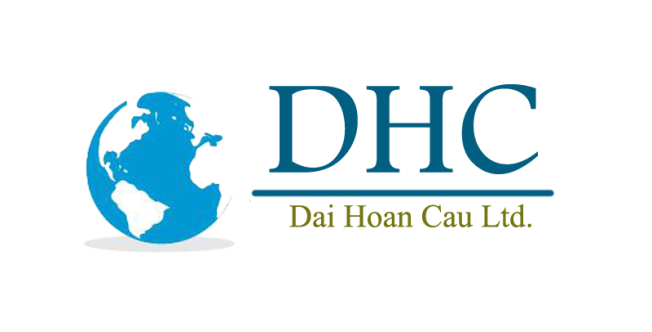 Số CAS: 13472-35-0Số UN:  3260Số đăng ký EC: 231-449-2Số chỉ thị nguy hiểm của các tổ chức xếp loại (nếu có): 80Số đăng ký danh mục Quốc gia khác (nếu có):Số CAS: 13472-35-0Số UN:  3260Số đăng ký EC: 231-449-2Số chỉ thị nguy hiểm của các tổ chức xếp loại (nếu có): 80Số đăng ký danh mục Quốc gia khác (nếu có):Số CAS: 13472-35-0Số UN:  3260Số đăng ký EC: 231-449-2Số chỉ thị nguy hiểm của các tổ chức xếp loại (nếu có): 80Số đăng ký danh mục Quốc gia khác (nếu có):Số CAS: 13472-35-0Số UN:  3260Số đăng ký EC: 231-449-2Số chỉ thị nguy hiểm của các tổ chức xếp loại (nếu có): 80Số đăng ký danh mục Quốc gia khác (nếu có):Số CAS: 13472-35-0Số UN:  3260Số đăng ký EC: 231-449-2Số chỉ thị nguy hiểm của các tổ chức xếp loại (nếu có): 80Số đăng ký danh mục Quốc gia khác (nếu có):Số CAS: 13472-35-0Số UN:  3260Số đăng ký EC: 231-449-2Số chỉ thị nguy hiểm của các tổ chức xếp loại (nếu có): 80Số đăng ký danh mục Quốc gia khác (nếu có):Số CAS: 13472-35-0Số UN:  3260Số đăng ký EC: 231-449-2Số chỉ thị nguy hiểm của các tổ chức xếp loại (nếu có): 80Số đăng ký danh mục Quốc gia khác (nếu có):Số CAS: 13472-35-0Số UN:  3260Số đăng ký EC: 231-449-2Số chỉ thị nguy hiểm của các tổ chức xếp loại (nếu có): 80Số đăng ký danh mục Quốc gia khác (nếu có):Số CAS: 13472-35-0Số UN:  3260Số đăng ký EC: 231-449-2Số chỉ thị nguy hiểm của các tổ chức xếp loại (nếu có): 80Số đăng ký danh mục Quốc gia khác (nếu có):Số CAS: 13472-35-0Số UN:  3260Số đăng ký EC: 231-449-2Số chỉ thị nguy hiểm của các tổ chức xếp loại (nếu có): 80Số đăng ký danh mục Quốc gia khác (nếu có):Số CAS: 13472-35-0Số UN:  3260Số đăng ký EC: 231-449-2Số chỉ thị nguy hiểm của các tổ chức xếp loại (nếu có): 80Số đăng ký danh mục Quốc gia khác (nếu có):I. NHẬN DẠNG HÓA CHẤT I. NHẬN DẠNG HÓA CHẤT I. NHẬN DẠNG HÓA CHẤT I. NHẬN DẠNG HÓA CHẤT I. NHẬN DẠNG HÓA CHẤT I. NHẬN DẠNG HÓA CHẤT I. NHẬN DẠNG HÓA CHẤT I. NHẬN DẠNG HÓA CHẤT I. NHẬN DẠNG HÓA CHẤT I. NHẬN DẠNG HÓA CHẤT I. NHẬN DẠNG HÓA CHẤT I. NHẬN DẠNG HÓA CHẤT I. NHẬN DẠNG HÓA CHẤT I. NHẬN DẠNG HÓA CHẤT I. NHẬN DẠNG HÓA CHẤT I. NHẬN DẠNG HÓA CHẤT I. NHẬN DẠNG HÓA CHẤT - Tên thường gọi của chất: Mononatri photphat- Tên thường gọi của chất: Mononatri photphat- Tên thường gọi của chất: Mononatri photphat- Tên thường gọi của chất: Mononatri photphat- Tên thường gọi của chất: Mononatri photphat- Tên thường gọi của chất: Mononatri photphat- Tên thường gọi của chất: Mononatri photphat- Tên thường gọi của chất: Mononatri photphat- Tên thường gọi của chất: Mononatri photphatMã sản phẩm (nếu có) Mã sản phẩm (nếu có) Mã sản phẩm (nếu có) Mã sản phẩm (nếu có) Mã sản phẩm (nếu có) Mã sản phẩm (nếu có) Mã sản phẩm (nếu có) Mã sản phẩm (nếu có) - Tên thương mại: Monosodium Dihydrogen Phosphate- Tên thương mại: Monosodium Dihydrogen Phosphate- Tên thương mại: Monosodium Dihydrogen Phosphate- Tên thương mại: Monosodium Dihydrogen Phosphate- Tên thương mại: Monosodium Dihydrogen Phosphate- Tên thương mại: Monosodium Dihydrogen Phosphate- Tên thương mại: Monosodium Dihydrogen Phosphate- Tên thương mại: Monosodium Dihydrogen Phosphate- Tên thương mại: Monosodium Dihydrogen PhosphateMã sản phẩm (nếu có) Mã sản phẩm (nếu có) Mã sản phẩm (nếu có) Mã sản phẩm (nếu có) Mã sản phẩm (nếu có) Mã sản phẩm (nếu có) Mã sản phẩm (nếu có) Mã sản phẩm (nếu có) - Tên khác (không là tên khoa học):- Tên khác (không là tên khoa học):- Tên khác (không là tên khoa học):- Tên khác (không là tên khoa học):- Tên khác (không là tên khoa học):- Tên khác (không là tên khoa học):- Tên khác (không là tên khoa học):- Tên khác (không là tên khoa học):- Tên khác (không là tên khoa học):Mã sản phẩm (nếu có) Mã sản phẩm (nếu có) Mã sản phẩm (nếu có) Mã sản phẩm (nếu có) Mã sản phẩm (nếu có) Mã sản phẩm (nếu có) Mã sản phẩm (nếu có) Mã sản phẩm (nếu có) - Tên nhà cung cấp hoặc nhập khẩu, địa chỉ: 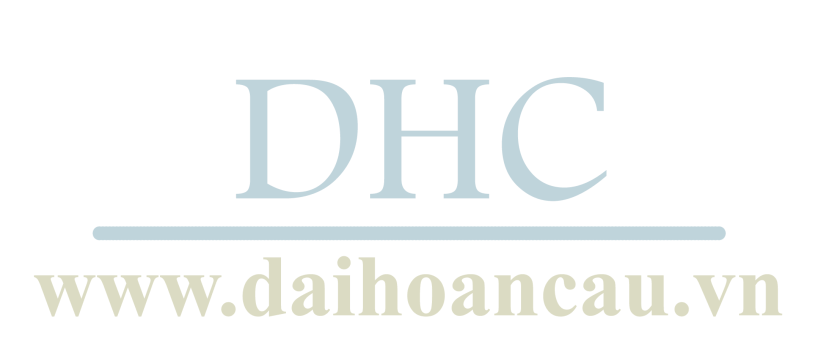 Công ty TNHH TM DV ĐẠI HOÀN CẦU2/4/51/19 Lê Thúc Hoạch, P. Phú Thọ Hoà, Q. Tân Phú, TP.HCM – Tel : 08 62779771- Tên nhà cung cấp hoặc nhập khẩu, địa chỉ: Công ty TNHH TM DV ĐẠI HOÀN CẦU2/4/51/19 Lê Thúc Hoạch, P. Phú Thọ Hoà, Q. Tân Phú, TP.HCM – Tel : 08 62779771- Tên nhà cung cấp hoặc nhập khẩu, địa chỉ: Công ty TNHH TM DV ĐẠI HOÀN CẦU2/4/51/19 Lê Thúc Hoạch, P. Phú Thọ Hoà, Q. Tân Phú, TP.HCM – Tel : 08 62779771- Tên nhà cung cấp hoặc nhập khẩu, địa chỉ: Công ty TNHH TM DV ĐẠI HOÀN CẦU2/4/51/19 Lê Thúc Hoạch, P. Phú Thọ Hoà, Q. Tân Phú, TP.HCM – Tel : 08 62779771- Tên nhà cung cấp hoặc nhập khẩu, địa chỉ: Công ty TNHH TM DV ĐẠI HOÀN CẦU2/4/51/19 Lê Thúc Hoạch, P. Phú Thọ Hoà, Q. Tân Phú, TP.HCM – Tel : 08 62779771- Tên nhà cung cấp hoặc nhập khẩu, địa chỉ: Công ty TNHH TM DV ĐẠI HOÀN CẦU2/4/51/19 Lê Thúc Hoạch, P. Phú Thọ Hoà, Q. Tân Phú, TP.HCM – Tel : 08 62779771- Tên nhà cung cấp hoặc nhập khẩu, địa chỉ: Công ty TNHH TM DV ĐẠI HOÀN CẦU2/4/51/19 Lê Thúc Hoạch, P. Phú Thọ Hoà, Q. Tân Phú, TP.HCM – Tel : 08 62779771- Tên nhà cung cấp hoặc nhập khẩu, địa chỉ: Công ty TNHH TM DV ĐẠI HOÀN CẦU2/4/51/19 Lê Thúc Hoạch, P. Phú Thọ Hoà, Q. Tân Phú, TP.HCM – Tel : 08 62779771- Tên nhà cung cấp hoặc nhập khẩu, địa chỉ: Công ty TNHH TM DV ĐẠI HOÀN CẦU2/4/51/19 Lê Thúc Hoạch, P. Phú Thọ Hoà, Q. Tân Phú, TP.HCM – Tel : 08 62779771Địa chỉ liên hệ trong trường hợp khẩn cấp:Công ty TNHH TM DV Đại Hoàn Cầu2/4/51/19 Lê Thúc Hoạch, P. Phú Thọ Hoà, Q. Tân Phú, TP.HCMĐiện thoại: 08 62779771Địa chỉ liên hệ trong trường hợp khẩn cấp:Công ty TNHH TM DV Đại Hoàn Cầu2/4/51/19 Lê Thúc Hoạch, P. Phú Thọ Hoà, Q. Tân Phú, TP.HCMĐiện thoại: 08 62779771Địa chỉ liên hệ trong trường hợp khẩn cấp:Công ty TNHH TM DV Đại Hoàn Cầu2/4/51/19 Lê Thúc Hoạch, P. Phú Thọ Hoà, Q. Tân Phú, TP.HCMĐiện thoại: 08 62779771Địa chỉ liên hệ trong trường hợp khẩn cấp:Công ty TNHH TM DV Đại Hoàn Cầu2/4/51/19 Lê Thúc Hoạch, P. Phú Thọ Hoà, Q. Tân Phú, TP.HCMĐiện thoại: 08 62779771Địa chỉ liên hệ trong trường hợp khẩn cấp:Công ty TNHH TM DV Đại Hoàn Cầu2/4/51/19 Lê Thúc Hoạch, P. Phú Thọ Hoà, Q. Tân Phú, TP.HCMĐiện thoại: 08 62779771Địa chỉ liên hệ trong trường hợp khẩn cấp:Công ty TNHH TM DV Đại Hoàn Cầu2/4/51/19 Lê Thúc Hoạch, P. Phú Thọ Hoà, Q. Tân Phú, TP.HCMĐiện thoại: 08 62779771Địa chỉ liên hệ trong trường hợp khẩn cấp:Công ty TNHH TM DV Đại Hoàn Cầu2/4/51/19 Lê Thúc Hoạch, P. Phú Thọ Hoà, Q. Tân Phú, TP.HCMĐiện thoại: 08 62779771Địa chỉ liên hệ trong trường hợp khẩn cấp:Công ty TNHH TM DV Đại Hoàn Cầu2/4/51/19 Lê Thúc Hoạch, P. Phú Thọ Hoà, Q. Tân Phú, TP.HCMĐiện thoại: 08 62779771- Tên nhà sản xuất và địa chỉ: - Tên nhà sản xuất và địa chỉ: - Tên nhà sản xuất và địa chỉ: - Tên nhà sản xuất và địa chỉ: - Tên nhà sản xuất và địa chỉ: - Tên nhà sản xuất và địa chỉ: - Tên nhà sản xuất và địa chỉ: - Tên nhà sản xuất và địa chỉ: - Tên nhà sản xuất và địa chỉ: Địa chỉ liên hệ trong trường hợp khẩn cấp:Công ty TNHH TM DV Đại Hoàn Cầu2/4/51/19 Lê Thúc Hoạch, P. Phú Thọ Hoà, Q. Tân Phú, TP.HCMĐiện thoại: 08 62779771Địa chỉ liên hệ trong trường hợp khẩn cấp:Công ty TNHH TM DV Đại Hoàn Cầu2/4/51/19 Lê Thúc Hoạch, P. Phú Thọ Hoà, Q. Tân Phú, TP.HCMĐiện thoại: 08 62779771Địa chỉ liên hệ trong trường hợp khẩn cấp:Công ty TNHH TM DV Đại Hoàn Cầu2/4/51/19 Lê Thúc Hoạch, P. Phú Thọ Hoà, Q. Tân Phú, TP.HCMĐiện thoại: 08 62779771Địa chỉ liên hệ trong trường hợp khẩn cấp:Công ty TNHH TM DV Đại Hoàn Cầu2/4/51/19 Lê Thúc Hoạch, P. Phú Thọ Hoà, Q. Tân Phú, TP.HCMĐiện thoại: 08 62779771Địa chỉ liên hệ trong trường hợp khẩn cấp:Công ty TNHH TM DV Đại Hoàn Cầu2/4/51/19 Lê Thúc Hoạch, P. Phú Thọ Hoà, Q. Tân Phú, TP.HCMĐiện thoại: 08 62779771Địa chỉ liên hệ trong trường hợp khẩn cấp:Công ty TNHH TM DV Đại Hoàn Cầu2/4/51/19 Lê Thúc Hoạch, P. Phú Thọ Hoà, Q. Tân Phú, TP.HCMĐiện thoại: 08 62779771Địa chỉ liên hệ trong trường hợp khẩn cấp:Công ty TNHH TM DV Đại Hoàn Cầu2/4/51/19 Lê Thúc Hoạch, P. Phú Thọ Hoà, Q. Tân Phú, TP.HCMĐiện thoại: 08 62779771Địa chỉ liên hệ trong trường hợp khẩn cấp:Công ty TNHH TM DV Đại Hoàn Cầu2/4/51/19 Lê Thúc Hoạch, P. Phú Thọ Hoà, Q. Tân Phú, TP.HCMĐiện thoại: 08 62779771- Mục đích sử dụng: sử dụng trong công nghiệp xử lý nước, dệt nhuộm, sản xuất giấy, thuộc da, chống cặn trong lò hơi, chất tẩy rỉ, tráng rửa phim ảnh, gốm, làm chậm tác nhân cháy, phụ gia thực phẩm…- Mục đích sử dụng: sử dụng trong công nghiệp xử lý nước, dệt nhuộm, sản xuất giấy, thuộc da, chống cặn trong lò hơi, chất tẩy rỉ, tráng rửa phim ảnh, gốm, làm chậm tác nhân cháy, phụ gia thực phẩm…- Mục đích sử dụng: sử dụng trong công nghiệp xử lý nước, dệt nhuộm, sản xuất giấy, thuộc da, chống cặn trong lò hơi, chất tẩy rỉ, tráng rửa phim ảnh, gốm, làm chậm tác nhân cháy, phụ gia thực phẩm…- Mục đích sử dụng: sử dụng trong công nghiệp xử lý nước, dệt nhuộm, sản xuất giấy, thuộc da, chống cặn trong lò hơi, chất tẩy rỉ, tráng rửa phim ảnh, gốm, làm chậm tác nhân cháy, phụ gia thực phẩm…- Mục đích sử dụng: sử dụng trong công nghiệp xử lý nước, dệt nhuộm, sản xuất giấy, thuộc da, chống cặn trong lò hơi, chất tẩy rỉ, tráng rửa phim ảnh, gốm, làm chậm tác nhân cháy, phụ gia thực phẩm…- Mục đích sử dụng: sử dụng trong công nghiệp xử lý nước, dệt nhuộm, sản xuất giấy, thuộc da, chống cặn trong lò hơi, chất tẩy rỉ, tráng rửa phim ảnh, gốm, làm chậm tác nhân cháy, phụ gia thực phẩm…- Mục đích sử dụng: sử dụng trong công nghiệp xử lý nước, dệt nhuộm, sản xuất giấy, thuộc da, chống cặn trong lò hơi, chất tẩy rỉ, tráng rửa phim ảnh, gốm, làm chậm tác nhân cháy, phụ gia thực phẩm…- Mục đích sử dụng: sử dụng trong công nghiệp xử lý nước, dệt nhuộm, sản xuất giấy, thuộc da, chống cặn trong lò hơi, chất tẩy rỉ, tráng rửa phim ảnh, gốm, làm chậm tác nhân cháy, phụ gia thực phẩm…- Mục đích sử dụng: sử dụng trong công nghiệp xử lý nước, dệt nhuộm, sản xuất giấy, thuộc da, chống cặn trong lò hơi, chất tẩy rỉ, tráng rửa phim ảnh, gốm, làm chậm tác nhân cháy, phụ gia thực phẩm…Địa chỉ liên hệ trong trường hợp khẩn cấp:Công ty TNHH TM DV Đại Hoàn Cầu2/4/51/19 Lê Thúc Hoạch, P. Phú Thọ Hoà, Q. Tân Phú, TP.HCMĐiện thoại: 08 62779771Địa chỉ liên hệ trong trường hợp khẩn cấp:Công ty TNHH TM DV Đại Hoàn Cầu2/4/51/19 Lê Thúc Hoạch, P. Phú Thọ Hoà, Q. Tân Phú, TP.HCMĐiện thoại: 08 62779771Địa chỉ liên hệ trong trường hợp khẩn cấp:Công ty TNHH TM DV Đại Hoàn Cầu2/4/51/19 Lê Thúc Hoạch, P. Phú Thọ Hoà, Q. Tân Phú, TP.HCMĐiện thoại: 08 62779771Địa chỉ liên hệ trong trường hợp khẩn cấp:Công ty TNHH TM DV Đại Hoàn Cầu2/4/51/19 Lê Thúc Hoạch, P. Phú Thọ Hoà, Q. Tân Phú, TP.HCMĐiện thoại: 08 62779771Địa chỉ liên hệ trong trường hợp khẩn cấp:Công ty TNHH TM DV Đại Hoàn Cầu2/4/51/19 Lê Thúc Hoạch, P. Phú Thọ Hoà, Q. Tân Phú, TP.HCMĐiện thoại: 08 62779771Địa chỉ liên hệ trong trường hợp khẩn cấp:Công ty TNHH TM DV Đại Hoàn Cầu2/4/51/19 Lê Thúc Hoạch, P. Phú Thọ Hoà, Q. Tân Phú, TP.HCMĐiện thoại: 08 62779771Địa chỉ liên hệ trong trường hợp khẩn cấp:Công ty TNHH TM DV Đại Hoàn Cầu2/4/51/19 Lê Thúc Hoạch, P. Phú Thọ Hoà, Q. Tân Phú, TP.HCMĐiện thoại: 08 62779771Địa chỉ liên hệ trong trường hợp khẩn cấp:Công ty TNHH TM DV Đại Hoàn Cầu2/4/51/19 Lê Thúc Hoạch, P. Phú Thọ Hoà, Q. Tân Phú, TP.HCMĐiện thoại: 08 62779771II. THÔNG TIN VỀ THÀNH PHẦN CÁC CHẤTII. THÔNG TIN VỀ THÀNH PHẦN CÁC CHẤTII. THÔNG TIN VỀ THÀNH PHẦN CÁC CHẤTII. THÔNG TIN VỀ THÀNH PHẦN CÁC CHẤTII. THÔNG TIN VỀ THÀNH PHẦN CÁC CHẤTII. THÔNG TIN VỀ THÀNH PHẦN CÁC CHẤTII. THÔNG TIN VỀ THÀNH PHẦN CÁC CHẤTII. THÔNG TIN VỀ THÀNH PHẦN CÁC CHẤTII. THÔNG TIN VỀ THÀNH PHẦN CÁC CHẤTII. THÔNG TIN VỀ THÀNH PHẦN CÁC CHẤTII. THÔNG TIN VỀ THÀNH PHẦN CÁC CHẤTII. THÔNG TIN VỀ THÀNH PHẦN CÁC CHẤTII. THÔNG TIN VỀ THÀNH PHẦN CÁC CHẤTII. THÔNG TIN VỀ THÀNH PHẦN CÁC CHẤTII. THÔNG TIN VỀ THÀNH PHẦN CÁC CHẤTII. THÔNG TIN VỀ THÀNH PHẦN CÁC CHẤTII. THÔNG TIN VỀ THÀNH PHẦN CÁC CHẤTTên thành phần nguy hiểm Tên thành phần nguy hiểm Tên thành phần nguy hiểm Số CASSố CASSố CASSố CASCông thức hóa họcCông thức hóa họcCông thức hóa họcCông thức hóa họcCông thức hóa họcHàm lượng 
(% theo trọng lượng)Hàm lượng 
(% theo trọng lượng)Hàm lượng 
(% theo trọng lượng)Hàm lượng 
(% theo trọng lượng)Hàm lượng 
(% theo trọng lượng)Mononatri photphatMononatri photphatMononatri photphat13472-35-013472-35-013472-35-013472-35-0NaH2PO4.2H2ONaH2PO4.2H2ONaH2PO4.2H2ONaH2PO4.2H2ONaH2PO4.2H2O98%98%98%98%98%III. NHẬN DẠNG ĐẶC TÍNH NGUY HIỂM CỦA HÓA CHẤT III. NHẬN DẠNG ĐẶC TÍNH NGUY HIỂM CỦA HÓA CHẤT III. NHẬN DẠNG ĐẶC TÍNH NGUY HIỂM CỦA HÓA CHẤT III. NHẬN DẠNG ĐẶC TÍNH NGUY HIỂM CỦA HÓA CHẤT III. NHẬN DẠNG ĐẶC TÍNH NGUY HIỂM CỦA HÓA CHẤT III. NHẬN DẠNG ĐẶC TÍNH NGUY HIỂM CỦA HÓA CHẤT III. NHẬN DẠNG ĐẶC TÍNH NGUY HIỂM CỦA HÓA CHẤT III. NHẬN DẠNG ĐẶC TÍNH NGUY HIỂM CỦA HÓA CHẤT III. NHẬN DẠNG ĐẶC TÍNH NGUY HIỂM CỦA HÓA CHẤT III. NHẬN DẠNG ĐẶC TÍNH NGUY HIỂM CỦA HÓA CHẤT III. NHẬN DẠNG ĐẶC TÍNH NGUY HIỂM CỦA HÓA CHẤT III. NHẬN DẠNG ĐẶC TÍNH NGUY HIỂM CỦA HÓA CHẤT III. NHẬN DẠNG ĐẶC TÍNH NGUY HIỂM CỦA HÓA CHẤT III. NHẬN DẠNG ĐẶC TÍNH NGUY HIỂM CỦA HÓA CHẤT III. NHẬN DẠNG ĐẶC TÍNH NGUY HIỂM CỦA HÓA CHẤT III. NHẬN DẠNG ĐẶC TÍNH NGUY HIỂM CỦA HÓA CHẤT III. NHẬN DẠNG ĐẶC TÍNH NGUY HIỂM CỦA HÓA CHẤT Mức xếp loại nguy hiểm: EU                         :  NFPA 704 (USA) : H 1          F 0          R 0HMIS (USA)        : H 1          F 0          R 0          E2. Cảnh báo nguy hiểm- Nguyên nhân gây kích ứng da, mắt và hệ hô hấp. Nguy hại nếu nuốt hay hít.3. Các đường tiếp xúc và triệu chứng- Đường mắt: kích thích mắt, đỏ, đau.- Đường thở: kích thích hệ hô hấp, ho, thở gấp.- Đường da:  kích thích da, đỏ, ngứa, đau.- Đường tiêu hóa: hấp thu chậm và không hoàn toàn khi nuốt, và ít khi ảnh hưởng toàn thân. Tuy nhiên, nuốt nhiều có thể gây ảnh hưởng như: nôn mửa, tiêu chảy, hôn mê, tác động sinh hoá máu, nhiễu loạn tim và tác động hệ thần kinh trung ương.- Đường tiết sữa: Chưa có thông tin.Mức xếp loại nguy hiểm: EU                         :  NFPA 704 (USA) : H 1          F 0          R 0HMIS (USA)        : H 1          F 0          R 0          E2. Cảnh báo nguy hiểm- Nguyên nhân gây kích ứng da, mắt và hệ hô hấp. Nguy hại nếu nuốt hay hít.3. Các đường tiếp xúc và triệu chứng- Đường mắt: kích thích mắt, đỏ, đau.- Đường thở: kích thích hệ hô hấp, ho, thở gấp.- Đường da:  kích thích da, đỏ, ngứa, đau.- Đường tiêu hóa: hấp thu chậm và không hoàn toàn khi nuốt, và ít khi ảnh hưởng toàn thân. Tuy nhiên, nuốt nhiều có thể gây ảnh hưởng như: nôn mửa, tiêu chảy, hôn mê, tác động sinh hoá máu, nhiễu loạn tim và tác động hệ thần kinh trung ương.- Đường tiết sữa: Chưa có thông tin.Mức xếp loại nguy hiểm: EU                         :  NFPA 704 (USA) : H 1          F 0          R 0HMIS (USA)        : H 1          F 0          R 0          E2. Cảnh báo nguy hiểm- Nguyên nhân gây kích ứng da, mắt và hệ hô hấp. Nguy hại nếu nuốt hay hít.3. Các đường tiếp xúc và triệu chứng- Đường mắt: kích thích mắt, đỏ, đau.- Đường thở: kích thích hệ hô hấp, ho, thở gấp.- Đường da:  kích thích da, đỏ, ngứa, đau.- Đường tiêu hóa: hấp thu chậm và không hoàn toàn khi nuốt, và ít khi ảnh hưởng toàn thân. Tuy nhiên, nuốt nhiều có thể gây ảnh hưởng như: nôn mửa, tiêu chảy, hôn mê, tác động sinh hoá máu, nhiễu loạn tim và tác động hệ thần kinh trung ương.- Đường tiết sữa: Chưa có thông tin.Mức xếp loại nguy hiểm: EU                         :  NFPA 704 (USA) : H 1          F 0          R 0HMIS (USA)        : H 1          F 0          R 0          E2. Cảnh báo nguy hiểm- Nguyên nhân gây kích ứng da, mắt và hệ hô hấp. Nguy hại nếu nuốt hay hít.3. Các đường tiếp xúc và triệu chứng- Đường mắt: kích thích mắt, đỏ, đau.- Đường thở: kích thích hệ hô hấp, ho, thở gấp.- Đường da:  kích thích da, đỏ, ngứa, đau.- Đường tiêu hóa: hấp thu chậm và không hoàn toàn khi nuốt, và ít khi ảnh hưởng toàn thân. Tuy nhiên, nuốt nhiều có thể gây ảnh hưởng như: nôn mửa, tiêu chảy, hôn mê, tác động sinh hoá máu, nhiễu loạn tim và tác động hệ thần kinh trung ương.- Đường tiết sữa: Chưa có thông tin.Mức xếp loại nguy hiểm: EU                         :  NFPA 704 (USA) : H 1          F 0          R 0HMIS (USA)        : H 1          F 0          R 0          E2. Cảnh báo nguy hiểm- Nguyên nhân gây kích ứng da, mắt và hệ hô hấp. Nguy hại nếu nuốt hay hít.3. Các đường tiếp xúc và triệu chứng- Đường mắt: kích thích mắt, đỏ, đau.- Đường thở: kích thích hệ hô hấp, ho, thở gấp.- Đường da:  kích thích da, đỏ, ngứa, đau.- Đường tiêu hóa: hấp thu chậm và không hoàn toàn khi nuốt, và ít khi ảnh hưởng toàn thân. Tuy nhiên, nuốt nhiều có thể gây ảnh hưởng như: nôn mửa, tiêu chảy, hôn mê, tác động sinh hoá máu, nhiễu loạn tim và tác động hệ thần kinh trung ương.- Đường tiết sữa: Chưa có thông tin.Mức xếp loại nguy hiểm: EU                         :  NFPA 704 (USA) : H 1          F 0          R 0HMIS (USA)        : H 1          F 0          R 0          E2. Cảnh báo nguy hiểm- Nguyên nhân gây kích ứng da, mắt và hệ hô hấp. Nguy hại nếu nuốt hay hít.3. Các đường tiếp xúc và triệu chứng- Đường mắt: kích thích mắt, đỏ, đau.- Đường thở: kích thích hệ hô hấp, ho, thở gấp.- Đường da:  kích thích da, đỏ, ngứa, đau.- Đường tiêu hóa: hấp thu chậm và không hoàn toàn khi nuốt, và ít khi ảnh hưởng toàn thân. Tuy nhiên, nuốt nhiều có thể gây ảnh hưởng như: nôn mửa, tiêu chảy, hôn mê, tác động sinh hoá máu, nhiễu loạn tim và tác động hệ thần kinh trung ương.- Đường tiết sữa: Chưa có thông tin.Mức xếp loại nguy hiểm: EU                         :  NFPA 704 (USA) : H 1          F 0          R 0HMIS (USA)        : H 1          F 0          R 0          E2. Cảnh báo nguy hiểm- Nguyên nhân gây kích ứng da, mắt và hệ hô hấp. Nguy hại nếu nuốt hay hít.3. Các đường tiếp xúc và triệu chứng- Đường mắt: kích thích mắt, đỏ, đau.- Đường thở: kích thích hệ hô hấp, ho, thở gấp.- Đường da:  kích thích da, đỏ, ngứa, đau.- Đường tiêu hóa: hấp thu chậm và không hoàn toàn khi nuốt, và ít khi ảnh hưởng toàn thân. Tuy nhiên, nuốt nhiều có thể gây ảnh hưởng như: nôn mửa, tiêu chảy, hôn mê, tác động sinh hoá máu, nhiễu loạn tim và tác động hệ thần kinh trung ương.- Đường tiết sữa: Chưa có thông tin.Mức xếp loại nguy hiểm: EU                         :  NFPA 704 (USA) : H 1          F 0          R 0HMIS (USA)        : H 1          F 0          R 0          E2. Cảnh báo nguy hiểm- Nguyên nhân gây kích ứng da, mắt và hệ hô hấp. Nguy hại nếu nuốt hay hít.3. Các đường tiếp xúc và triệu chứng- Đường mắt: kích thích mắt, đỏ, đau.- Đường thở: kích thích hệ hô hấp, ho, thở gấp.- Đường da:  kích thích da, đỏ, ngứa, đau.- Đường tiêu hóa: hấp thu chậm và không hoàn toàn khi nuốt, và ít khi ảnh hưởng toàn thân. Tuy nhiên, nuốt nhiều có thể gây ảnh hưởng như: nôn mửa, tiêu chảy, hôn mê, tác động sinh hoá máu, nhiễu loạn tim và tác động hệ thần kinh trung ương.- Đường tiết sữa: Chưa có thông tin.Mức xếp loại nguy hiểm: EU                         :  NFPA 704 (USA) : H 1          F 0          R 0HMIS (USA)        : H 1          F 0          R 0          E2. Cảnh báo nguy hiểm- Nguyên nhân gây kích ứng da, mắt và hệ hô hấp. Nguy hại nếu nuốt hay hít.3. Các đường tiếp xúc và triệu chứng- Đường mắt: kích thích mắt, đỏ, đau.- Đường thở: kích thích hệ hô hấp, ho, thở gấp.- Đường da:  kích thích da, đỏ, ngứa, đau.- Đường tiêu hóa: hấp thu chậm và không hoàn toàn khi nuốt, và ít khi ảnh hưởng toàn thân. Tuy nhiên, nuốt nhiều có thể gây ảnh hưởng như: nôn mửa, tiêu chảy, hôn mê, tác động sinh hoá máu, nhiễu loạn tim và tác động hệ thần kinh trung ương.- Đường tiết sữa: Chưa có thông tin.Mức xếp loại nguy hiểm: EU                         :  NFPA 704 (USA) : H 1          F 0          R 0HMIS (USA)        : H 1          F 0          R 0          E2. Cảnh báo nguy hiểm- Nguyên nhân gây kích ứng da, mắt và hệ hô hấp. Nguy hại nếu nuốt hay hít.3. Các đường tiếp xúc và triệu chứng- Đường mắt: kích thích mắt, đỏ, đau.- Đường thở: kích thích hệ hô hấp, ho, thở gấp.- Đường da:  kích thích da, đỏ, ngứa, đau.- Đường tiêu hóa: hấp thu chậm và không hoàn toàn khi nuốt, và ít khi ảnh hưởng toàn thân. Tuy nhiên, nuốt nhiều có thể gây ảnh hưởng như: nôn mửa, tiêu chảy, hôn mê, tác động sinh hoá máu, nhiễu loạn tim và tác động hệ thần kinh trung ương.- Đường tiết sữa: Chưa có thông tin.Mức xếp loại nguy hiểm: EU                         :  NFPA 704 (USA) : H 1          F 0          R 0HMIS (USA)        : H 1          F 0          R 0          E2. Cảnh báo nguy hiểm- Nguyên nhân gây kích ứng da, mắt và hệ hô hấp. Nguy hại nếu nuốt hay hít.3. Các đường tiếp xúc và triệu chứng- Đường mắt: kích thích mắt, đỏ, đau.- Đường thở: kích thích hệ hô hấp, ho, thở gấp.- Đường da:  kích thích da, đỏ, ngứa, đau.- Đường tiêu hóa: hấp thu chậm và không hoàn toàn khi nuốt, và ít khi ảnh hưởng toàn thân. Tuy nhiên, nuốt nhiều có thể gây ảnh hưởng như: nôn mửa, tiêu chảy, hôn mê, tác động sinh hoá máu, nhiễu loạn tim và tác động hệ thần kinh trung ương.- Đường tiết sữa: Chưa có thông tin.Mức xếp loại nguy hiểm: EU                         :  NFPA 704 (USA) : H 1          F 0          R 0HMIS (USA)        : H 1          F 0          R 0          E2. Cảnh báo nguy hiểm- Nguyên nhân gây kích ứng da, mắt và hệ hô hấp. Nguy hại nếu nuốt hay hít.3. Các đường tiếp xúc và triệu chứng- Đường mắt: kích thích mắt, đỏ, đau.- Đường thở: kích thích hệ hô hấp, ho, thở gấp.- Đường da:  kích thích da, đỏ, ngứa, đau.- Đường tiêu hóa: hấp thu chậm và không hoàn toàn khi nuốt, và ít khi ảnh hưởng toàn thân. Tuy nhiên, nuốt nhiều có thể gây ảnh hưởng như: nôn mửa, tiêu chảy, hôn mê, tác động sinh hoá máu, nhiễu loạn tim và tác động hệ thần kinh trung ương.- Đường tiết sữa: Chưa có thông tin.Mức xếp loại nguy hiểm: EU                         :  NFPA 704 (USA) : H 1          F 0          R 0HMIS (USA)        : H 1          F 0          R 0          E2. Cảnh báo nguy hiểm- Nguyên nhân gây kích ứng da, mắt và hệ hô hấp. Nguy hại nếu nuốt hay hít.3. Các đường tiếp xúc và triệu chứng- Đường mắt: kích thích mắt, đỏ, đau.- Đường thở: kích thích hệ hô hấp, ho, thở gấp.- Đường da:  kích thích da, đỏ, ngứa, đau.- Đường tiêu hóa: hấp thu chậm và không hoàn toàn khi nuốt, và ít khi ảnh hưởng toàn thân. Tuy nhiên, nuốt nhiều có thể gây ảnh hưởng như: nôn mửa, tiêu chảy, hôn mê, tác động sinh hoá máu, nhiễu loạn tim và tác động hệ thần kinh trung ương.- Đường tiết sữa: Chưa có thông tin.Mức xếp loại nguy hiểm: EU                         :  NFPA 704 (USA) : H 1          F 0          R 0HMIS (USA)        : H 1          F 0          R 0          E2. Cảnh báo nguy hiểm- Nguyên nhân gây kích ứng da, mắt và hệ hô hấp. Nguy hại nếu nuốt hay hít.3. Các đường tiếp xúc và triệu chứng- Đường mắt: kích thích mắt, đỏ, đau.- Đường thở: kích thích hệ hô hấp, ho, thở gấp.- Đường da:  kích thích da, đỏ, ngứa, đau.- Đường tiêu hóa: hấp thu chậm và không hoàn toàn khi nuốt, và ít khi ảnh hưởng toàn thân. Tuy nhiên, nuốt nhiều có thể gây ảnh hưởng như: nôn mửa, tiêu chảy, hôn mê, tác động sinh hoá máu, nhiễu loạn tim và tác động hệ thần kinh trung ương.- Đường tiết sữa: Chưa có thông tin.Mức xếp loại nguy hiểm: EU                         :  NFPA 704 (USA) : H 1          F 0          R 0HMIS (USA)        : H 1          F 0          R 0          E2. Cảnh báo nguy hiểm- Nguyên nhân gây kích ứng da, mắt và hệ hô hấp. Nguy hại nếu nuốt hay hít.3. Các đường tiếp xúc và triệu chứng- Đường mắt: kích thích mắt, đỏ, đau.- Đường thở: kích thích hệ hô hấp, ho, thở gấp.- Đường da:  kích thích da, đỏ, ngứa, đau.- Đường tiêu hóa: hấp thu chậm và không hoàn toàn khi nuốt, và ít khi ảnh hưởng toàn thân. Tuy nhiên, nuốt nhiều có thể gây ảnh hưởng như: nôn mửa, tiêu chảy, hôn mê, tác động sinh hoá máu, nhiễu loạn tim và tác động hệ thần kinh trung ương.- Đường tiết sữa: Chưa có thông tin.Mức xếp loại nguy hiểm: EU                         :  NFPA 704 (USA) : H 1          F 0          R 0HMIS (USA)        : H 1          F 0          R 0          E2. Cảnh báo nguy hiểm- Nguyên nhân gây kích ứng da, mắt và hệ hô hấp. Nguy hại nếu nuốt hay hít.3. Các đường tiếp xúc và triệu chứng- Đường mắt: kích thích mắt, đỏ, đau.- Đường thở: kích thích hệ hô hấp, ho, thở gấp.- Đường da:  kích thích da, đỏ, ngứa, đau.- Đường tiêu hóa: hấp thu chậm và không hoàn toàn khi nuốt, và ít khi ảnh hưởng toàn thân. Tuy nhiên, nuốt nhiều có thể gây ảnh hưởng như: nôn mửa, tiêu chảy, hôn mê, tác động sinh hoá máu, nhiễu loạn tim và tác động hệ thần kinh trung ương.- Đường tiết sữa: Chưa có thông tin.Mức xếp loại nguy hiểm: EU                         :  NFPA 704 (USA) : H 1          F 0          R 0HMIS (USA)        : H 1          F 0          R 0          E2. Cảnh báo nguy hiểm- Nguyên nhân gây kích ứng da, mắt và hệ hô hấp. Nguy hại nếu nuốt hay hít.3. Các đường tiếp xúc và triệu chứng- Đường mắt: kích thích mắt, đỏ, đau.- Đường thở: kích thích hệ hô hấp, ho, thở gấp.- Đường da:  kích thích da, đỏ, ngứa, đau.- Đường tiêu hóa: hấp thu chậm và không hoàn toàn khi nuốt, và ít khi ảnh hưởng toàn thân. Tuy nhiên, nuốt nhiều có thể gây ảnh hưởng như: nôn mửa, tiêu chảy, hôn mê, tác động sinh hoá máu, nhiễu loạn tim và tác động hệ thần kinh trung ương.- Đường tiết sữa: Chưa có thông tin.IV. BIỆN PHÁP SƠ CỨU VỀ Y TẾ IV. BIỆN PHÁP SƠ CỨU VỀ Y TẾ IV. BIỆN PHÁP SƠ CỨU VỀ Y TẾ IV. BIỆN PHÁP SƠ CỨU VỀ Y TẾ IV. BIỆN PHÁP SƠ CỨU VỀ Y TẾ IV. BIỆN PHÁP SƠ CỨU VỀ Y TẾ IV. BIỆN PHÁP SƠ CỨU VỀ Y TẾ IV. BIỆN PHÁP SƠ CỨU VỀ Y TẾ IV. BIỆN PHÁP SƠ CỨU VỀ Y TẾ IV. BIỆN PHÁP SƠ CỨU VỀ Y TẾ IV. BIỆN PHÁP SƠ CỨU VỀ Y TẾ IV. BIỆN PHÁP SƠ CỨU VỀ Y TẾ IV. BIỆN PHÁP SƠ CỨU VỀ Y TẾ IV. BIỆN PHÁP SƠ CỨU VỀ Y TẾ IV. BIỆN PHÁP SƠ CỨU VỀ Y TẾ IV. BIỆN PHÁP SƠ CỨU VỀ Y TẾ IV. BIỆN PHÁP SƠ CỨU VỀ Y TẾ 1. Trường hợp tai nạn tiếp xúc theo đường mắt: Rửa mắt ngay với nước trong ít nhất 15 phút, tháo bỏ kính tiếp xúc nếu có,nhấp mắt thường xuyên trong khi rửa. Chăm sóc y tế ngay.2. Trường hợp tai nạn tiếp xúc trên da: Trút bỏ quần áo, giày dép dính hóa chất Rửa da ngay với nước và xà phòng trong ít nhất 15 phút,. Chăm sóc y tế ngay nếu thấy còn rát. Giặt sạch đồ trước khi sử dụng lại.3. Trường hợp tai nạn tiếp xúc theo đường hô hấp Di chuyển đến nơi thoáng khí. Cho thở oxy hay hô hấp nhân tạo nếu cần, tuyệt điối không được hô hấp nhân tạo bằng miệng, nên dùng mặt nạ chống độc có valve 1 chiều hay các  thiết bị y tế tương tự . Chăm sóc y tế ngay.4. Trường hợp tai nạn theo đường tiêu hóa: không gây nôn, rửa súc miệng, uống nhiều nước, nghỉ ngơi, đưa đến bác sĩ. Không bao giờ đưa vật gì vào miệng nạn nhân bất tỉnh.5. Lưu ý đối với bác sĩ điều trị Cung cấp cho bác sĩ thành phần hóa học của hóa chất đang sử dụng. Trong trường hợp khó thở, cho thở oxy và giử ấm cơ thể. 1. Trường hợp tai nạn tiếp xúc theo đường mắt: Rửa mắt ngay với nước trong ít nhất 15 phút, tháo bỏ kính tiếp xúc nếu có,nhấp mắt thường xuyên trong khi rửa. Chăm sóc y tế ngay.2. Trường hợp tai nạn tiếp xúc trên da: Trút bỏ quần áo, giày dép dính hóa chất Rửa da ngay với nước và xà phòng trong ít nhất 15 phút,. Chăm sóc y tế ngay nếu thấy còn rát. Giặt sạch đồ trước khi sử dụng lại.3. Trường hợp tai nạn tiếp xúc theo đường hô hấp Di chuyển đến nơi thoáng khí. Cho thở oxy hay hô hấp nhân tạo nếu cần, tuyệt điối không được hô hấp nhân tạo bằng miệng, nên dùng mặt nạ chống độc có valve 1 chiều hay các  thiết bị y tế tương tự . Chăm sóc y tế ngay.4. Trường hợp tai nạn theo đường tiêu hóa: không gây nôn, rửa súc miệng, uống nhiều nước, nghỉ ngơi, đưa đến bác sĩ. Không bao giờ đưa vật gì vào miệng nạn nhân bất tỉnh.5. Lưu ý đối với bác sĩ điều trị Cung cấp cho bác sĩ thành phần hóa học của hóa chất đang sử dụng. Trong trường hợp khó thở, cho thở oxy và giử ấm cơ thể. 1. Trường hợp tai nạn tiếp xúc theo đường mắt: Rửa mắt ngay với nước trong ít nhất 15 phút, tháo bỏ kính tiếp xúc nếu có,nhấp mắt thường xuyên trong khi rửa. Chăm sóc y tế ngay.2. Trường hợp tai nạn tiếp xúc trên da: Trút bỏ quần áo, giày dép dính hóa chất Rửa da ngay với nước và xà phòng trong ít nhất 15 phút,. Chăm sóc y tế ngay nếu thấy còn rát. Giặt sạch đồ trước khi sử dụng lại.3. Trường hợp tai nạn tiếp xúc theo đường hô hấp Di chuyển đến nơi thoáng khí. Cho thở oxy hay hô hấp nhân tạo nếu cần, tuyệt điối không được hô hấp nhân tạo bằng miệng, nên dùng mặt nạ chống độc có valve 1 chiều hay các  thiết bị y tế tương tự . Chăm sóc y tế ngay.4. Trường hợp tai nạn theo đường tiêu hóa: không gây nôn, rửa súc miệng, uống nhiều nước, nghỉ ngơi, đưa đến bác sĩ. Không bao giờ đưa vật gì vào miệng nạn nhân bất tỉnh.5. Lưu ý đối với bác sĩ điều trị Cung cấp cho bác sĩ thành phần hóa học của hóa chất đang sử dụng. Trong trường hợp khó thở, cho thở oxy và giử ấm cơ thể. 1. Trường hợp tai nạn tiếp xúc theo đường mắt: Rửa mắt ngay với nước trong ít nhất 15 phút, tháo bỏ kính tiếp xúc nếu có,nhấp mắt thường xuyên trong khi rửa. Chăm sóc y tế ngay.2. Trường hợp tai nạn tiếp xúc trên da: Trút bỏ quần áo, giày dép dính hóa chất Rửa da ngay với nước và xà phòng trong ít nhất 15 phút,. Chăm sóc y tế ngay nếu thấy còn rát. Giặt sạch đồ trước khi sử dụng lại.3. Trường hợp tai nạn tiếp xúc theo đường hô hấp Di chuyển đến nơi thoáng khí. Cho thở oxy hay hô hấp nhân tạo nếu cần, tuyệt điối không được hô hấp nhân tạo bằng miệng, nên dùng mặt nạ chống độc có valve 1 chiều hay các  thiết bị y tế tương tự . Chăm sóc y tế ngay.4. Trường hợp tai nạn theo đường tiêu hóa: không gây nôn, rửa súc miệng, uống nhiều nước, nghỉ ngơi, đưa đến bác sĩ. Không bao giờ đưa vật gì vào miệng nạn nhân bất tỉnh.5. Lưu ý đối với bác sĩ điều trị Cung cấp cho bác sĩ thành phần hóa học của hóa chất đang sử dụng. Trong trường hợp khó thở, cho thở oxy và giử ấm cơ thể. 1. Trường hợp tai nạn tiếp xúc theo đường mắt: Rửa mắt ngay với nước trong ít nhất 15 phút, tháo bỏ kính tiếp xúc nếu có,nhấp mắt thường xuyên trong khi rửa. Chăm sóc y tế ngay.2. Trường hợp tai nạn tiếp xúc trên da: Trút bỏ quần áo, giày dép dính hóa chất Rửa da ngay với nước và xà phòng trong ít nhất 15 phút,. Chăm sóc y tế ngay nếu thấy còn rát. Giặt sạch đồ trước khi sử dụng lại.3. Trường hợp tai nạn tiếp xúc theo đường hô hấp Di chuyển đến nơi thoáng khí. Cho thở oxy hay hô hấp nhân tạo nếu cần, tuyệt điối không được hô hấp nhân tạo bằng miệng, nên dùng mặt nạ chống độc có valve 1 chiều hay các  thiết bị y tế tương tự . Chăm sóc y tế ngay.4. Trường hợp tai nạn theo đường tiêu hóa: không gây nôn, rửa súc miệng, uống nhiều nước, nghỉ ngơi, đưa đến bác sĩ. Không bao giờ đưa vật gì vào miệng nạn nhân bất tỉnh.5. Lưu ý đối với bác sĩ điều trị Cung cấp cho bác sĩ thành phần hóa học của hóa chất đang sử dụng. Trong trường hợp khó thở, cho thở oxy và giử ấm cơ thể. 1. Trường hợp tai nạn tiếp xúc theo đường mắt: Rửa mắt ngay với nước trong ít nhất 15 phút, tháo bỏ kính tiếp xúc nếu có,nhấp mắt thường xuyên trong khi rửa. Chăm sóc y tế ngay.2. Trường hợp tai nạn tiếp xúc trên da: Trút bỏ quần áo, giày dép dính hóa chất Rửa da ngay với nước và xà phòng trong ít nhất 15 phút,. Chăm sóc y tế ngay nếu thấy còn rát. Giặt sạch đồ trước khi sử dụng lại.3. Trường hợp tai nạn tiếp xúc theo đường hô hấp Di chuyển đến nơi thoáng khí. Cho thở oxy hay hô hấp nhân tạo nếu cần, tuyệt điối không được hô hấp nhân tạo bằng miệng, nên dùng mặt nạ chống độc có valve 1 chiều hay các  thiết bị y tế tương tự . Chăm sóc y tế ngay.4. Trường hợp tai nạn theo đường tiêu hóa: không gây nôn, rửa súc miệng, uống nhiều nước, nghỉ ngơi, đưa đến bác sĩ. Không bao giờ đưa vật gì vào miệng nạn nhân bất tỉnh.5. Lưu ý đối với bác sĩ điều trị Cung cấp cho bác sĩ thành phần hóa học của hóa chất đang sử dụng. Trong trường hợp khó thở, cho thở oxy và giử ấm cơ thể. 1. Trường hợp tai nạn tiếp xúc theo đường mắt: Rửa mắt ngay với nước trong ít nhất 15 phút, tháo bỏ kính tiếp xúc nếu có,nhấp mắt thường xuyên trong khi rửa. Chăm sóc y tế ngay.2. Trường hợp tai nạn tiếp xúc trên da: Trút bỏ quần áo, giày dép dính hóa chất Rửa da ngay với nước và xà phòng trong ít nhất 15 phút,. Chăm sóc y tế ngay nếu thấy còn rát. Giặt sạch đồ trước khi sử dụng lại.3. Trường hợp tai nạn tiếp xúc theo đường hô hấp Di chuyển đến nơi thoáng khí. Cho thở oxy hay hô hấp nhân tạo nếu cần, tuyệt điối không được hô hấp nhân tạo bằng miệng, nên dùng mặt nạ chống độc có valve 1 chiều hay các  thiết bị y tế tương tự . Chăm sóc y tế ngay.4. Trường hợp tai nạn theo đường tiêu hóa: không gây nôn, rửa súc miệng, uống nhiều nước, nghỉ ngơi, đưa đến bác sĩ. Không bao giờ đưa vật gì vào miệng nạn nhân bất tỉnh.5. Lưu ý đối với bác sĩ điều trị Cung cấp cho bác sĩ thành phần hóa học của hóa chất đang sử dụng. Trong trường hợp khó thở, cho thở oxy và giử ấm cơ thể. 1. Trường hợp tai nạn tiếp xúc theo đường mắt: Rửa mắt ngay với nước trong ít nhất 15 phút, tháo bỏ kính tiếp xúc nếu có,nhấp mắt thường xuyên trong khi rửa. Chăm sóc y tế ngay.2. Trường hợp tai nạn tiếp xúc trên da: Trút bỏ quần áo, giày dép dính hóa chất Rửa da ngay với nước và xà phòng trong ít nhất 15 phút,. Chăm sóc y tế ngay nếu thấy còn rát. Giặt sạch đồ trước khi sử dụng lại.3. Trường hợp tai nạn tiếp xúc theo đường hô hấp Di chuyển đến nơi thoáng khí. Cho thở oxy hay hô hấp nhân tạo nếu cần, tuyệt điối không được hô hấp nhân tạo bằng miệng, nên dùng mặt nạ chống độc có valve 1 chiều hay các  thiết bị y tế tương tự . Chăm sóc y tế ngay.4. Trường hợp tai nạn theo đường tiêu hóa: không gây nôn, rửa súc miệng, uống nhiều nước, nghỉ ngơi, đưa đến bác sĩ. Không bao giờ đưa vật gì vào miệng nạn nhân bất tỉnh.5. Lưu ý đối với bác sĩ điều trị Cung cấp cho bác sĩ thành phần hóa học của hóa chất đang sử dụng. Trong trường hợp khó thở, cho thở oxy và giử ấm cơ thể. 1. Trường hợp tai nạn tiếp xúc theo đường mắt: Rửa mắt ngay với nước trong ít nhất 15 phút, tháo bỏ kính tiếp xúc nếu có,nhấp mắt thường xuyên trong khi rửa. Chăm sóc y tế ngay.2. Trường hợp tai nạn tiếp xúc trên da: Trút bỏ quần áo, giày dép dính hóa chất Rửa da ngay với nước và xà phòng trong ít nhất 15 phút,. Chăm sóc y tế ngay nếu thấy còn rát. Giặt sạch đồ trước khi sử dụng lại.3. Trường hợp tai nạn tiếp xúc theo đường hô hấp Di chuyển đến nơi thoáng khí. Cho thở oxy hay hô hấp nhân tạo nếu cần, tuyệt điối không được hô hấp nhân tạo bằng miệng, nên dùng mặt nạ chống độc có valve 1 chiều hay các  thiết bị y tế tương tự . Chăm sóc y tế ngay.4. Trường hợp tai nạn theo đường tiêu hóa: không gây nôn, rửa súc miệng, uống nhiều nước, nghỉ ngơi, đưa đến bác sĩ. Không bao giờ đưa vật gì vào miệng nạn nhân bất tỉnh.5. Lưu ý đối với bác sĩ điều trị Cung cấp cho bác sĩ thành phần hóa học của hóa chất đang sử dụng. Trong trường hợp khó thở, cho thở oxy và giử ấm cơ thể. 1. Trường hợp tai nạn tiếp xúc theo đường mắt: Rửa mắt ngay với nước trong ít nhất 15 phút, tháo bỏ kính tiếp xúc nếu có,nhấp mắt thường xuyên trong khi rửa. Chăm sóc y tế ngay.2. Trường hợp tai nạn tiếp xúc trên da: Trút bỏ quần áo, giày dép dính hóa chất Rửa da ngay với nước và xà phòng trong ít nhất 15 phút,. Chăm sóc y tế ngay nếu thấy còn rát. Giặt sạch đồ trước khi sử dụng lại.3. Trường hợp tai nạn tiếp xúc theo đường hô hấp Di chuyển đến nơi thoáng khí. Cho thở oxy hay hô hấp nhân tạo nếu cần, tuyệt điối không được hô hấp nhân tạo bằng miệng, nên dùng mặt nạ chống độc có valve 1 chiều hay các  thiết bị y tế tương tự . Chăm sóc y tế ngay.4. Trường hợp tai nạn theo đường tiêu hóa: không gây nôn, rửa súc miệng, uống nhiều nước, nghỉ ngơi, đưa đến bác sĩ. Không bao giờ đưa vật gì vào miệng nạn nhân bất tỉnh.5. Lưu ý đối với bác sĩ điều trị Cung cấp cho bác sĩ thành phần hóa học của hóa chất đang sử dụng. Trong trường hợp khó thở, cho thở oxy và giử ấm cơ thể. 1. Trường hợp tai nạn tiếp xúc theo đường mắt: Rửa mắt ngay với nước trong ít nhất 15 phút, tháo bỏ kính tiếp xúc nếu có,nhấp mắt thường xuyên trong khi rửa. Chăm sóc y tế ngay.2. Trường hợp tai nạn tiếp xúc trên da: Trút bỏ quần áo, giày dép dính hóa chất Rửa da ngay với nước và xà phòng trong ít nhất 15 phút,. Chăm sóc y tế ngay nếu thấy còn rát. Giặt sạch đồ trước khi sử dụng lại.3. Trường hợp tai nạn tiếp xúc theo đường hô hấp Di chuyển đến nơi thoáng khí. Cho thở oxy hay hô hấp nhân tạo nếu cần, tuyệt điối không được hô hấp nhân tạo bằng miệng, nên dùng mặt nạ chống độc có valve 1 chiều hay các  thiết bị y tế tương tự . Chăm sóc y tế ngay.4. Trường hợp tai nạn theo đường tiêu hóa: không gây nôn, rửa súc miệng, uống nhiều nước, nghỉ ngơi, đưa đến bác sĩ. Không bao giờ đưa vật gì vào miệng nạn nhân bất tỉnh.5. Lưu ý đối với bác sĩ điều trị Cung cấp cho bác sĩ thành phần hóa học của hóa chất đang sử dụng. Trong trường hợp khó thở, cho thở oxy và giử ấm cơ thể. 1. Trường hợp tai nạn tiếp xúc theo đường mắt: Rửa mắt ngay với nước trong ít nhất 15 phút, tháo bỏ kính tiếp xúc nếu có,nhấp mắt thường xuyên trong khi rửa. Chăm sóc y tế ngay.2. Trường hợp tai nạn tiếp xúc trên da: Trút bỏ quần áo, giày dép dính hóa chất Rửa da ngay với nước và xà phòng trong ít nhất 15 phút,. Chăm sóc y tế ngay nếu thấy còn rát. Giặt sạch đồ trước khi sử dụng lại.3. Trường hợp tai nạn tiếp xúc theo đường hô hấp Di chuyển đến nơi thoáng khí. Cho thở oxy hay hô hấp nhân tạo nếu cần, tuyệt điối không được hô hấp nhân tạo bằng miệng, nên dùng mặt nạ chống độc có valve 1 chiều hay các  thiết bị y tế tương tự . Chăm sóc y tế ngay.4. Trường hợp tai nạn theo đường tiêu hóa: không gây nôn, rửa súc miệng, uống nhiều nước, nghỉ ngơi, đưa đến bác sĩ. Không bao giờ đưa vật gì vào miệng nạn nhân bất tỉnh.5. Lưu ý đối với bác sĩ điều trị Cung cấp cho bác sĩ thành phần hóa học của hóa chất đang sử dụng. Trong trường hợp khó thở, cho thở oxy và giử ấm cơ thể. 1. Trường hợp tai nạn tiếp xúc theo đường mắt: Rửa mắt ngay với nước trong ít nhất 15 phút, tháo bỏ kính tiếp xúc nếu có,nhấp mắt thường xuyên trong khi rửa. Chăm sóc y tế ngay.2. Trường hợp tai nạn tiếp xúc trên da: Trút bỏ quần áo, giày dép dính hóa chất Rửa da ngay với nước và xà phòng trong ít nhất 15 phút,. Chăm sóc y tế ngay nếu thấy còn rát. Giặt sạch đồ trước khi sử dụng lại.3. Trường hợp tai nạn tiếp xúc theo đường hô hấp Di chuyển đến nơi thoáng khí. Cho thở oxy hay hô hấp nhân tạo nếu cần, tuyệt điối không được hô hấp nhân tạo bằng miệng, nên dùng mặt nạ chống độc có valve 1 chiều hay các  thiết bị y tế tương tự . Chăm sóc y tế ngay.4. Trường hợp tai nạn theo đường tiêu hóa: không gây nôn, rửa súc miệng, uống nhiều nước, nghỉ ngơi, đưa đến bác sĩ. Không bao giờ đưa vật gì vào miệng nạn nhân bất tỉnh.5. Lưu ý đối với bác sĩ điều trị Cung cấp cho bác sĩ thành phần hóa học của hóa chất đang sử dụng. Trong trường hợp khó thở, cho thở oxy và giử ấm cơ thể. 1. Trường hợp tai nạn tiếp xúc theo đường mắt: Rửa mắt ngay với nước trong ít nhất 15 phút, tháo bỏ kính tiếp xúc nếu có,nhấp mắt thường xuyên trong khi rửa. Chăm sóc y tế ngay.2. Trường hợp tai nạn tiếp xúc trên da: Trút bỏ quần áo, giày dép dính hóa chất Rửa da ngay với nước và xà phòng trong ít nhất 15 phút,. Chăm sóc y tế ngay nếu thấy còn rát. Giặt sạch đồ trước khi sử dụng lại.3. Trường hợp tai nạn tiếp xúc theo đường hô hấp Di chuyển đến nơi thoáng khí. Cho thở oxy hay hô hấp nhân tạo nếu cần, tuyệt điối không được hô hấp nhân tạo bằng miệng, nên dùng mặt nạ chống độc có valve 1 chiều hay các  thiết bị y tế tương tự . Chăm sóc y tế ngay.4. Trường hợp tai nạn theo đường tiêu hóa: không gây nôn, rửa súc miệng, uống nhiều nước, nghỉ ngơi, đưa đến bác sĩ. Không bao giờ đưa vật gì vào miệng nạn nhân bất tỉnh.5. Lưu ý đối với bác sĩ điều trị Cung cấp cho bác sĩ thành phần hóa học của hóa chất đang sử dụng. Trong trường hợp khó thở, cho thở oxy và giử ấm cơ thể. 1. Trường hợp tai nạn tiếp xúc theo đường mắt: Rửa mắt ngay với nước trong ít nhất 15 phút, tháo bỏ kính tiếp xúc nếu có,nhấp mắt thường xuyên trong khi rửa. Chăm sóc y tế ngay.2. Trường hợp tai nạn tiếp xúc trên da: Trút bỏ quần áo, giày dép dính hóa chất Rửa da ngay với nước và xà phòng trong ít nhất 15 phút,. Chăm sóc y tế ngay nếu thấy còn rát. Giặt sạch đồ trước khi sử dụng lại.3. Trường hợp tai nạn tiếp xúc theo đường hô hấp Di chuyển đến nơi thoáng khí. Cho thở oxy hay hô hấp nhân tạo nếu cần, tuyệt điối không được hô hấp nhân tạo bằng miệng, nên dùng mặt nạ chống độc có valve 1 chiều hay các  thiết bị y tế tương tự . Chăm sóc y tế ngay.4. Trường hợp tai nạn theo đường tiêu hóa: không gây nôn, rửa súc miệng, uống nhiều nước, nghỉ ngơi, đưa đến bác sĩ. Không bao giờ đưa vật gì vào miệng nạn nhân bất tỉnh.5. Lưu ý đối với bác sĩ điều trị Cung cấp cho bác sĩ thành phần hóa học của hóa chất đang sử dụng. Trong trường hợp khó thở, cho thở oxy và giử ấm cơ thể. 1. Trường hợp tai nạn tiếp xúc theo đường mắt: Rửa mắt ngay với nước trong ít nhất 15 phút, tháo bỏ kính tiếp xúc nếu có,nhấp mắt thường xuyên trong khi rửa. Chăm sóc y tế ngay.2. Trường hợp tai nạn tiếp xúc trên da: Trút bỏ quần áo, giày dép dính hóa chất Rửa da ngay với nước và xà phòng trong ít nhất 15 phút,. Chăm sóc y tế ngay nếu thấy còn rát. Giặt sạch đồ trước khi sử dụng lại.3. Trường hợp tai nạn tiếp xúc theo đường hô hấp Di chuyển đến nơi thoáng khí. Cho thở oxy hay hô hấp nhân tạo nếu cần, tuyệt điối không được hô hấp nhân tạo bằng miệng, nên dùng mặt nạ chống độc có valve 1 chiều hay các  thiết bị y tế tương tự . Chăm sóc y tế ngay.4. Trường hợp tai nạn theo đường tiêu hóa: không gây nôn, rửa súc miệng, uống nhiều nước, nghỉ ngơi, đưa đến bác sĩ. Không bao giờ đưa vật gì vào miệng nạn nhân bất tỉnh.5. Lưu ý đối với bác sĩ điều trị Cung cấp cho bác sĩ thành phần hóa học của hóa chất đang sử dụng. Trong trường hợp khó thở, cho thở oxy và giử ấm cơ thể. 1. Trường hợp tai nạn tiếp xúc theo đường mắt: Rửa mắt ngay với nước trong ít nhất 15 phút, tháo bỏ kính tiếp xúc nếu có,nhấp mắt thường xuyên trong khi rửa. Chăm sóc y tế ngay.2. Trường hợp tai nạn tiếp xúc trên da: Trút bỏ quần áo, giày dép dính hóa chất Rửa da ngay với nước và xà phòng trong ít nhất 15 phút,. Chăm sóc y tế ngay nếu thấy còn rát. Giặt sạch đồ trước khi sử dụng lại.3. Trường hợp tai nạn tiếp xúc theo đường hô hấp Di chuyển đến nơi thoáng khí. Cho thở oxy hay hô hấp nhân tạo nếu cần, tuyệt điối không được hô hấp nhân tạo bằng miệng, nên dùng mặt nạ chống độc có valve 1 chiều hay các  thiết bị y tế tương tự . Chăm sóc y tế ngay.4. Trường hợp tai nạn theo đường tiêu hóa: không gây nôn, rửa súc miệng, uống nhiều nước, nghỉ ngơi, đưa đến bác sĩ. Không bao giờ đưa vật gì vào miệng nạn nhân bất tỉnh.5. Lưu ý đối với bác sĩ điều trị Cung cấp cho bác sĩ thành phần hóa học của hóa chất đang sử dụng. Trong trường hợp khó thở, cho thở oxy và giử ấm cơ thể. V. BIỆN PHÁP XỬ LÝ KHI CÓ HỎA HOẠNV. BIỆN PHÁP XỬ LÝ KHI CÓ HỎA HOẠNV. BIỆN PHÁP XỬ LÝ KHI CÓ HỎA HOẠNV. BIỆN PHÁP XỬ LÝ KHI CÓ HỎA HOẠNV. BIỆN PHÁP XỬ LÝ KHI CÓ HỎA HOẠNV. BIỆN PHÁP XỬ LÝ KHI CÓ HỎA HOẠNV. BIỆN PHÁP XỬ LÝ KHI CÓ HỎA HOẠNV. BIỆN PHÁP XỬ LÝ KHI CÓ HỎA HOẠNV. BIỆN PHÁP XỬ LÝ KHI CÓ HỎA HOẠNV. BIỆN PHÁP XỬ LÝ KHI CÓ HỎA HOẠNV. BIỆN PHÁP XỬ LÝ KHI CÓ HỎA HOẠNV. BIỆN PHÁP XỬ LÝ KHI CÓ HỎA HOẠNV. BIỆN PHÁP XỬ LÝ KHI CÓ HỎA HOẠNV. BIỆN PHÁP XỬ LÝ KHI CÓ HỎA HOẠNV. BIỆN PHÁP XỬ LÝ KHI CÓ HỎA HOẠNV. BIỆN PHÁP XỬ LÝ KHI CÓ HỎA HOẠNV. BIỆN PHÁP XỬ LÝ KHI CÓ HỎA HOẠN1. Xếp loại về tính cháy: Sản phẩm không có khả năng cháy2. Sản phẩm tạo ra khi bị cháy: Khi bị đốt nóng sinh ra khói kích thích hoặc độc. Sản phẩm đốt cháy là oxit natri, oxit phốt pho.3. Các tác nhân gây cháy, nổ (tia lửa, tĩnh điện, nhiệt độ cao, va đập, ma sát …): không4. Các chất dập cháy thích hợp và hướng dẫn biện pháp chữa cháy, biện pháp kết hợp khác : Trong  trường hợp có lửa, làm lành các bình chứa bằng cách phun nước, làm mát bình chứa cho đến khi dập tắt được lửa.5. Phương tiện, trang phục bảo hộ cần thiết khi chữa cháy: Khi cháy, mặc đồ hỗ trợ bảo vệ theo tiêu chuẩn của NIOSH.6. Các lưu ý đặc biệt về cháy, nổ (nếu có): không để nước chữa cháy có hoá chất chảy vào hệ thống nước mặt hay nước ngầm.1. Xếp loại về tính cháy: Sản phẩm không có khả năng cháy2. Sản phẩm tạo ra khi bị cháy: Khi bị đốt nóng sinh ra khói kích thích hoặc độc. Sản phẩm đốt cháy là oxit natri, oxit phốt pho.3. Các tác nhân gây cháy, nổ (tia lửa, tĩnh điện, nhiệt độ cao, va đập, ma sát …): không4. Các chất dập cháy thích hợp và hướng dẫn biện pháp chữa cháy, biện pháp kết hợp khác : Trong  trường hợp có lửa, làm lành các bình chứa bằng cách phun nước, làm mát bình chứa cho đến khi dập tắt được lửa.5. Phương tiện, trang phục bảo hộ cần thiết khi chữa cháy: Khi cháy, mặc đồ hỗ trợ bảo vệ theo tiêu chuẩn của NIOSH.6. Các lưu ý đặc biệt về cháy, nổ (nếu có): không để nước chữa cháy có hoá chất chảy vào hệ thống nước mặt hay nước ngầm.1. Xếp loại về tính cháy: Sản phẩm không có khả năng cháy2. Sản phẩm tạo ra khi bị cháy: Khi bị đốt nóng sinh ra khói kích thích hoặc độc. Sản phẩm đốt cháy là oxit natri, oxit phốt pho.3. Các tác nhân gây cháy, nổ (tia lửa, tĩnh điện, nhiệt độ cao, va đập, ma sát …): không4. Các chất dập cháy thích hợp và hướng dẫn biện pháp chữa cháy, biện pháp kết hợp khác : Trong  trường hợp có lửa, làm lành các bình chứa bằng cách phun nước, làm mát bình chứa cho đến khi dập tắt được lửa.5. Phương tiện, trang phục bảo hộ cần thiết khi chữa cháy: Khi cháy, mặc đồ hỗ trợ bảo vệ theo tiêu chuẩn của NIOSH.6. Các lưu ý đặc biệt về cháy, nổ (nếu có): không để nước chữa cháy có hoá chất chảy vào hệ thống nước mặt hay nước ngầm.1. Xếp loại về tính cháy: Sản phẩm không có khả năng cháy2. Sản phẩm tạo ra khi bị cháy: Khi bị đốt nóng sinh ra khói kích thích hoặc độc. Sản phẩm đốt cháy là oxit natri, oxit phốt pho.3. Các tác nhân gây cháy, nổ (tia lửa, tĩnh điện, nhiệt độ cao, va đập, ma sát …): không4. Các chất dập cháy thích hợp và hướng dẫn biện pháp chữa cháy, biện pháp kết hợp khác : Trong  trường hợp có lửa, làm lành các bình chứa bằng cách phun nước, làm mát bình chứa cho đến khi dập tắt được lửa.5. Phương tiện, trang phục bảo hộ cần thiết khi chữa cháy: Khi cháy, mặc đồ hỗ trợ bảo vệ theo tiêu chuẩn của NIOSH.6. Các lưu ý đặc biệt về cháy, nổ (nếu có): không để nước chữa cháy có hoá chất chảy vào hệ thống nước mặt hay nước ngầm.1. Xếp loại về tính cháy: Sản phẩm không có khả năng cháy2. Sản phẩm tạo ra khi bị cháy: Khi bị đốt nóng sinh ra khói kích thích hoặc độc. Sản phẩm đốt cháy là oxit natri, oxit phốt pho.3. Các tác nhân gây cháy, nổ (tia lửa, tĩnh điện, nhiệt độ cao, va đập, ma sát …): không4. Các chất dập cháy thích hợp và hướng dẫn biện pháp chữa cháy, biện pháp kết hợp khác : Trong  trường hợp có lửa, làm lành các bình chứa bằng cách phun nước, làm mát bình chứa cho đến khi dập tắt được lửa.5. Phương tiện, trang phục bảo hộ cần thiết khi chữa cháy: Khi cháy, mặc đồ hỗ trợ bảo vệ theo tiêu chuẩn của NIOSH.6. Các lưu ý đặc biệt về cháy, nổ (nếu có): không để nước chữa cháy có hoá chất chảy vào hệ thống nước mặt hay nước ngầm.1. Xếp loại về tính cháy: Sản phẩm không có khả năng cháy2. Sản phẩm tạo ra khi bị cháy: Khi bị đốt nóng sinh ra khói kích thích hoặc độc. Sản phẩm đốt cháy là oxit natri, oxit phốt pho.3. Các tác nhân gây cháy, nổ (tia lửa, tĩnh điện, nhiệt độ cao, va đập, ma sát …): không4. Các chất dập cháy thích hợp và hướng dẫn biện pháp chữa cháy, biện pháp kết hợp khác : Trong  trường hợp có lửa, làm lành các bình chứa bằng cách phun nước, làm mát bình chứa cho đến khi dập tắt được lửa.5. Phương tiện, trang phục bảo hộ cần thiết khi chữa cháy: Khi cháy, mặc đồ hỗ trợ bảo vệ theo tiêu chuẩn của NIOSH.6. Các lưu ý đặc biệt về cháy, nổ (nếu có): không để nước chữa cháy có hoá chất chảy vào hệ thống nước mặt hay nước ngầm.1. Xếp loại về tính cháy: Sản phẩm không có khả năng cháy2. Sản phẩm tạo ra khi bị cháy: Khi bị đốt nóng sinh ra khói kích thích hoặc độc. Sản phẩm đốt cháy là oxit natri, oxit phốt pho.3. Các tác nhân gây cháy, nổ (tia lửa, tĩnh điện, nhiệt độ cao, va đập, ma sát …): không4. Các chất dập cháy thích hợp và hướng dẫn biện pháp chữa cháy, biện pháp kết hợp khác : Trong  trường hợp có lửa, làm lành các bình chứa bằng cách phun nước, làm mát bình chứa cho đến khi dập tắt được lửa.5. Phương tiện, trang phục bảo hộ cần thiết khi chữa cháy: Khi cháy, mặc đồ hỗ trợ bảo vệ theo tiêu chuẩn của NIOSH.6. Các lưu ý đặc biệt về cháy, nổ (nếu có): không để nước chữa cháy có hoá chất chảy vào hệ thống nước mặt hay nước ngầm.1. Xếp loại về tính cháy: Sản phẩm không có khả năng cháy2. Sản phẩm tạo ra khi bị cháy: Khi bị đốt nóng sinh ra khói kích thích hoặc độc. Sản phẩm đốt cháy là oxit natri, oxit phốt pho.3. Các tác nhân gây cháy, nổ (tia lửa, tĩnh điện, nhiệt độ cao, va đập, ma sát …): không4. Các chất dập cháy thích hợp và hướng dẫn biện pháp chữa cháy, biện pháp kết hợp khác : Trong  trường hợp có lửa, làm lành các bình chứa bằng cách phun nước, làm mát bình chứa cho đến khi dập tắt được lửa.5. Phương tiện, trang phục bảo hộ cần thiết khi chữa cháy: Khi cháy, mặc đồ hỗ trợ bảo vệ theo tiêu chuẩn của NIOSH.6. Các lưu ý đặc biệt về cháy, nổ (nếu có): không để nước chữa cháy có hoá chất chảy vào hệ thống nước mặt hay nước ngầm.1. Xếp loại về tính cháy: Sản phẩm không có khả năng cháy2. Sản phẩm tạo ra khi bị cháy: Khi bị đốt nóng sinh ra khói kích thích hoặc độc. Sản phẩm đốt cháy là oxit natri, oxit phốt pho.3. Các tác nhân gây cháy, nổ (tia lửa, tĩnh điện, nhiệt độ cao, va đập, ma sát …): không4. Các chất dập cháy thích hợp và hướng dẫn biện pháp chữa cháy, biện pháp kết hợp khác : Trong  trường hợp có lửa, làm lành các bình chứa bằng cách phun nước, làm mát bình chứa cho đến khi dập tắt được lửa.5. Phương tiện, trang phục bảo hộ cần thiết khi chữa cháy: Khi cháy, mặc đồ hỗ trợ bảo vệ theo tiêu chuẩn của NIOSH.6. Các lưu ý đặc biệt về cháy, nổ (nếu có): không để nước chữa cháy có hoá chất chảy vào hệ thống nước mặt hay nước ngầm.1. Xếp loại về tính cháy: Sản phẩm không có khả năng cháy2. Sản phẩm tạo ra khi bị cháy: Khi bị đốt nóng sinh ra khói kích thích hoặc độc. Sản phẩm đốt cháy là oxit natri, oxit phốt pho.3. Các tác nhân gây cháy, nổ (tia lửa, tĩnh điện, nhiệt độ cao, va đập, ma sát …): không4. Các chất dập cháy thích hợp và hướng dẫn biện pháp chữa cháy, biện pháp kết hợp khác : Trong  trường hợp có lửa, làm lành các bình chứa bằng cách phun nước, làm mát bình chứa cho đến khi dập tắt được lửa.5. Phương tiện, trang phục bảo hộ cần thiết khi chữa cháy: Khi cháy, mặc đồ hỗ trợ bảo vệ theo tiêu chuẩn của NIOSH.6. Các lưu ý đặc biệt về cháy, nổ (nếu có): không để nước chữa cháy có hoá chất chảy vào hệ thống nước mặt hay nước ngầm.1. Xếp loại về tính cháy: Sản phẩm không có khả năng cháy2. Sản phẩm tạo ra khi bị cháy: Khi bị đốt nóng sinh ra khói kích thích hoặc độc. Sản phẩm đốt cháy là oxit natri, oxit phốt pho.3. Các tác nhân gây cháy, nổ (tia lửa, tĩnh điện, nhiệt độ cao, va đập, ma sát …): không4. Các chất dập cháy thích hợp và hướng dẫn biện pháp chữa cháy, biện pháp kết hợp khác : Trong  trường hợp có lửa, làm lành các bình chứa bằng cách phun nước, làm mát bình chứa cho đến khi dập tắt được lửa.5. Phương tiện, trang phục bảo hộ cần thiết khi chữa cháy: Khi cháy, mặc đồ hỗ trợ bảo vệ theo tiêu chuẩn của NIOSH.6. Các lưu ý đặc biệt về cháy, nổ (nếu có): không để nước chữa cháy có hoá chất chảy vào hệ thống nước mặt hay nước ngầm.1. Xếp loại về tính cháy: Sản phẩm không có khả năng cháy2. Sản phẩm tạo ra khi bị cháy: Khi bị đốt nóng sinh ra khói kích thích hoặc độc. Sản phẩm đốt cháy là oxit natri, oxit phốt pho.3. Các tác nhân gây cháy, nổ (tia lửa, tĩnh điện, nhiệt độ cao, va đập, ma sát …): không4. Các chất dập cháy thích hợp và hướng dẫn biện pháp chữa cháy, biện pháp kết hợp khác : Trong  trường hợp có lửa, làm lành các bình chứa bằng cách phun nước, làm mát bình chứa cho đến khi dập tắt được lửa.5. Phương tiện, trang phục bảo hộ cần thiết khi chữa cháy: Khi cháy, mặc đồ hỗ trợ bảo vệ theo tiêu chuẩn của NIOSH.6. Các lưu ý đặc biệt về cháy, nổ (nếu có): không để nước chữa cháy có hoá chất chảy vào hệ thống nước mặt hay nước ngầm.1. Xếp loại về tính cháy: Sản phẩm không có khả năng cháy2. Sản phẩm tạo ra khi bị cháy: Khi bị đốt nóng sinh ra khói kích thích hoặc độc. Sản phẩm đốt cháy là oxit natri, oxit phốt pho.3. Các tác nhân gây cháy, nổ (tia lửa, tĩnh điện, nhiệt độ cao, va đập, ma sát …): không4. Các chất dập cháy thích hợp và hướng dẫn biện pháp chữa cháy, biện pháp kết hợp khác : Trong  trường hợp có lửa, làm lành các bình chứa bằng cách phun nước, làm mát bình chứa cho đến khi dập tắt được lửa.5. Phương tiện, trang phục bảo hộ cần thiết khi chữa cháy: Khi cháy, mặc đồ hỗ trợ bảo vệ theo tiêu chuẩn của NIOSH.6. Các lưu ý đặc biệt về cháy, nổ (nếu có): không để nước chữa cháy có hoá chất chảy vào hệ thống nước mặt hay nước ngầm.1. Xếp loại về tính cháy: Sản phẩm không có khả năng cháy2. Sản phẩm tạo ra khi bị cháy: Khi bị đốt nóng sinh ra khói kích thích hoặc độc. Sản phẩm đốt cháy là oxit natri, oxit phốt pho.3. Các tác nhân gây cháy, nổ (tia lửa, tĩnh điện, nhiệt độ cao, va đập, ma sát …): không4. Các chất dập cháy thích hợp và hướng dẫn biện pháp chữa cháy, biện pháp kết hợp khác : Trong  trường hợp có lửa, làm lành các bình chứa bằng cách phun nước, làm mát bình chứa cho đến khi dập tắt được lửa.5. Phương tiện, trang phục bảo hộ cần thiết khi chữa cháy: Khi cháy, mặc đồ hỗ trợ bảo vệ theo tiêu chuẩn của NIOSH.6. Các lưu ý đặc biệt về cháy, nổ (nếu có): không để nước chữa cháy có hoá chất chảy vào hệ thống nước mặt hay nước ngầm.1. Xếp loại về tính cháy: Sản phẩm không có khả năng cháy2. Sản phẩm tạo ra khi bị cháy: Khi bị đốt nóng sinh ra khói kích thích hoặc độc. Sản phẩm đốt cháy là oxit natri, oxit phốt pho.3. Các tác nhân gây cháy, nổ (tia lửa, tĩnh điện, nhiệt độ cao, va đập, ma sát …): không4. Các chất dập cháy thích hợp và hướng dẫn biện pháp chữa cháy, biện pháp kết hợp khác : Trong  trường hợp có lửa, làm lành các bình chứa bằng cách phun nước, làm mát bình chứa cho đến khi dập tắt được lửa.5. Phương tiện, trang phục bảo hộ cần thiết khi chữa cháy: Khi cháy, mặc đồ hỗ trợ bảo vệ theo tiêu chuẩn của NIOSH.6. Các lưu ý đặc biệt về cháy, nổ (nếu có): không để nước chữa cháy có hoá chất chảy vào hệ thống nước mặt hay nước ngầm.1. Xếp loại về tính cháy: Sản phẩm không có khả năng cháy2. Sản phẩm tạo ra khi bị cháy: Khi bị đốt nóng sinh ra khói kích thích hoặc độc. Sản phẩm đốt cháy là oxit natri, oxit phốt pho.3. Các tác nhân gây cháy, nổ (tia lửa, tĩnh điện, nhiệt độ cao, va đập, ma sát …): không4. Các chất dập cháy thích hợp và hướng dẫn biện pháp chữa cháy, biện pháp kết hợp khác : Trong  trường hợp có lửa, làm lành các bình chứa bằng cách phun nước, làm mát bình chứa cho đến khi dập tắt được lửa.5. Phương tiện, trang phục bảo hộ cần thiết khi chữa cháy: Khi cháy, mặc đồ hỗ trợ bảo vệ theo tiêu chuẩn của NIOSH.6. Các lưu ý đặc biệt về cháy, nổ (nếu có): không để nước chữa cháy có hoá chất chảy vào hệ thống nước mặt hay nước ngầm.1. Xếp loại về tính cháy: Sản phẩm không có khả năng cháy2. Sản phẩm tạo ra khi bị cháy: Khi bị đốt nóng sinh ra khói kích thích hoặc độc. Sản phẩm đốt cháy là oxit natri, oxit phốt pho.3. Các tác nhân gây cháy, nổ (tia lửa, tĩnh điện, nhiệt độ cao, va đập, ma sát …): không4. Các chất dập cháy thích hợp và hướng dẫn biện pháp chữa cháy, biện pháp kết hợp khác : Trong  trường hợp có lửa, làm lành các bình chứa bằng cách phun nước, làm mát bình chứa cho đến khi dập tắt được lửa.5. Phương tiện, trang phục bảo hộ cần thiết khi chữa cháy: Khi cháy, mặc đồ hỗ trợ bảo vệ theo tiêu chuẩn của NIOSH.6. Các lưu ý đặc biệt về cháy, nổ (nếu có): không để nước chữa cháy có hoá chất chảy vào hệ thống nước mặt hay nước ngầm.VI. BIỆN PHÁP PHÒNG NGỪA, ỨNG PHÓ KHI CÓ SỰ CỐVI. BIỆN PHÁP PHÒNG NGỪA, ỨNG PHÓ KHI CÓ SỰ CỐVI. BIỆN PHÁP PHÒNG NGỪA, ỨNG PHÓ KHI CÓ SỰ CỐVI. BIỆN PHÁP PHÒNG NGỪA, ỨNG PHÓ KHI CÓ SỰ CỐVI. BIỆN PHÁP PHÒNG NGỪA, ỨNG PHÓ KHI CÓ SỰ CỐVI. BIỆN PHÁP PHÒNG NGỪA, ỨNG PHÓ KHI CÓ SỰ CỐVI. BIỆN PHÁP PHÒNG NGỪA, ỨNG PHÓ KHI CÓ SỰ CỐVI. BIỆN PHÁP PHÒNG NGỪA, ỨNG PHÓ KHI CÓ SỰ CỐVI. BIỆN PHÁP PHÒNG NGỪA, ỨNG PHÓ KHI CÓ SỰ CỐVI. BIỆN PHÁP PHÒNG NGỪA, ỨNG PHÓ KHI CÓ SỰ CỐVI. BIỆN PHÁP PHÒNG NGỪA, ỨNG PHÓ KHI CÓ SỰ CỐVI. BIỆN PHÁP PHÒNG NGỪA, ỨNG PHÓ KHI CÓ SỰ CỐVI. BIỆN PHÁP PHÒNG NGỪA, ỨNG PHÓ KHI CÓ SỰ CỐVI. BIỆN PHÁP PHÒNG NGỪA, ỨNG PHÓ KHI CÓ SỰ CỐVI. BIỆN PHÁP PHÒNG NGỪA, ỨNG PHÓ KHI CÓ SỰ CỐVI. BIỆN PHÁP PHÒNG NGỪA, ỨNG PHÓ KHI CÓ SỰ CỐVI. BIỆN PHÁP PHÒNG NGỪA, ỨNG PHÓ KHI CÓ SỰ CỐ1. Khi tràn đổ, dò rỉ ở mức nhỏ: thu gom hoá chất rơi vãi vào chỗ chứa đem xử lý chất thải, tránh phát sinh bụi.2. Khi tràn đổ, dò rỉ lớn ở diện rộng: thực hiện giống mức nhỏ, nhưng phải báo cho người có trách nhiệm biết khi có nguy cơ phát tán hoá chất vào môi trường.1. Khi tràn đổ, dò rỉ ở mức nhỏ: thu gom hoá chất rơi vãi vào chỗ chứa đem xử lý chất thải, tránh phát sinh bụi.2. Khi tràn đổ, dò rỉ lớn ở diện rộng: thực hiện giống mức nhỏ, nhưng phải báo cho người có trách nhiệm biết khi có nguy cơ phát tán hoá chất vào môi trường.1. Khi tràn đổ, dò rỉ ở mức nhỏ: thu gom hoá chất rơi vãi vào chỗ chứa đem xử lý chất thải, tránh phát sinh bụi.2. Khi tràn đổ, dò rỉ lớn ở diện rộng: thực hiện giống mức nhỏ, nhưng phải báo cho người có trách nhiệm biết khi có nguy cơ phát tán hoá chất vào môi trường.1. Khi tràn đổ, dò rỉ ở mức nhỏ: thu gom hoá chất rơi vãi vào chỗ chứa đem xử lý chất thải, tránh phát sinh bụi.2. Khi tràn đổ, dò rỉ lớn ở diện rộng: thực hiện giống mức nhỏ, nhưng phải báo cho người có trách nhiệm biết khi có nguy cơ phát tán hoá chất vào môi trường.1. Khi tràn đổ, dò rỉ ở mức nhỏ: thu gom hoá chất rơi vãi vào chỗ chứa đem xử lý chất thải, tránh phát sinh bụi.2. Khi tràn đổ, dò rỉ lớn ở diện rộng: thực hiện giống mức nhỏ, nhưng phải báo cho người có trách nhiệm biết khi có nguy cơ phát tán hoá chất vào môi trường.1. Khi tràn đổ, dò rỉ ở mức nhỏ: thu gom hoá chất rơi vãi vào chỗ chứa đem xử lý chất thải, tránh phát sinh bụi.2. Khi tràn đổ, dò rỉ lớn ở diện rộng: thực hiện giống mức nhỏ, nhưng phải báo cho người có trách nhiệm biết khi có nguy cơ phát tán hoá chất vào môi trường.1. Khi tràn đổ, dò rỉ ở mức nhỏ: thu gom hoá chất rơi vãi vào chỗ chứa đem xử lý chất thải, tránh phát sinh bụi.2. Khi tràn đổ, dò rỉ lớn ở diện rộng: thực hiện giống mức nhỏ, nhưng phải báo cho người có trách nhiệm biết khi có nguy cơ phát tán hoá chất vào môi trường.1. Khi tràn đổ, dò rỉ ở mức nhỏ: thu gom hoá chất rơi vãi vào chỗ chứa đem xử lý chất thải, tránh phát sinh bụi.2. Khi tràn đổ, dò rỉ lớn ở diện rộng: thực hiện giống mức nhỏ, nhưng phải báo cho người có trách nhiệm biết khi có nguy cơ phát tán hoá chất vào môi trường.1. Khi tràn đổ, dò rỉ ở mức nhỏ: thu gom hoá chất rơi vãi vào chỗ chứa đem xử lý chất thải, tránh phát sinh bụi.2. Khi tràn đổ, dò rỉ lớn ở diện rộng: thực hiện giống mức nhỏ, nhưng phải báo cho người có trách nhiệm biết khi có nguy cơ phát tán hoá chất vào môi trường.1. Khi tràn đổ, dò rỉ ở mức nhỏ: thu gom hoá chất rơi vãi vào chỗ chứa đem xử lý chất thải, tránh phát sinh bụi.2. Khi tràn đổ, dò rỉ lớn ở diện rộng: thực hiện giống mức nhỏ, nhưng phải báo cho người có trách nhiệm biết khi có nguy cơ phát tán hoá chất vào môi trường.1. Khi tràn đổ, dò rỉ ở mức nhỏ: thu gom hoá chất rơi vãi vào chỗ chứa đem xử lý chất thải, tránh phát sinh bụi.2. Khi tràn đổ, dò rỉ lớn ở diện rộng: thực hiện giống mức nhỏ, nhưng phải báo cho người có trách nhiệm biết khi có nguy cơ phát tán hoá chất vào môi trường.1. Khi tràn đổ, dò rỉ ở mức nhỏ: thu gom hoá chất rơi vãi vào chỗ chứa đem xử lý chất thải, tránh phát sinh bụi.2. Khi tràn đổ, dò rỉ lớn ở diện rộng: thực hiện giống mức nhỏ, nhưng phải báo cho người có trách nhiệm biết khi có nguy cơ phát tán hoá chất vào môi trường.1. Khi tràn đổ, dò rỉ ở mức nhỏ: thu gom hoá chất rơi vãi vào chỗ chứa đem xử lý chất thải, tránh phát sinh bụi.2. Khi tràn đổ, dò rỉ lớn ở diện rộng: thực hiện giống mức nhỏ, nhưng phải báo cho người có trách nhiệm biết khi có nguy cơ phát tán hoá chất vào môi trường.1. Khi tràn đổ, dò rỉ ở mức nhỏ: thu gom hoá chất rơi vãi vào chỗ chứa đem xử lý chất thải, tránh phát sinh bụi.2. Khi tràn đổ, dò rỉ lớn ở diện rộng: thực hiện giống mức nhỏ, nhưng phải báo cho người có trách nhiệm biết khi có nguy cơ phát tán hoá chất vào môi trường.1. Khi tràn đổ, dò rỉ ở mức nhỏ: thu gom hoá chất rơi vãi vào chỗ chứa đem xử lý chất thải, tránh phát sinh bụi.2. Khi tràn đổ, dò rỉ lớn ở diện rộng: thực hiện giống mức nhỏ, nhưng phải báo cho người có trách nhiệm biết khi có nguy cơ phát tán hoá chất vào môi trường.1. Khi tràn đổ, dò rỉ ở mức nhỏ: thu gom hoá chất rơi vãi vào chỗ chứa đem xử lý chất thải, tránh phát sinh bụi.2. Khi tràn đổ, dò rỉ lớn ở diện rộng: thực hiện giống mức nhỏ, nhưng phải báo cho người có trách nhiệm biết khi có nguy cơ phát tán hoá chất vào môi trường.1. Khi tràn đổ, dò rỉ ở mức nhỏ: thu gom hoá chất rơi vãi vào chỗ chứa đem xử lý chất thải, tránh phát sinh bụi.2. Khi tràn đổ, dò rỉ lớn ở diện rộng: thực hiện giống mức nhỏ, nhưng phải báo cho người có trách nhiệm biết khi có nguy cơ phát tán hoá chất vào môi trường.VII. YÊU CẦU VỀ CẤT GIỮVII. YÊU CẦU VỀ CẤT GIỮVII. YÊU CẦU VỀ CẤT GIỮVII. YÊU CẦU VỀ CẤT GIỮVII. YÊU CẦU VỀ CẤT GIỮVII. YÊU CẦU VỀ CẤT GIỮVII. YÊU CẦU VỀ CẤT GIỮVII. YÊU CẦU VỀ CẤT GIỮVII. YÊU CẦU VỀ CẤT GIỮVII. YÊU CẦU VỀ CẤT GIỮVII. YÊU CẦU VỀ CẤT GIỮVII. YÊU CẦU VỀ CẤT GIỮVII. YÊU CẦU VỀ CẤT GIỮVII. YÊU CẦU VỀ CẤT GIỮVII. YÊU CẦU VỀ CẤT GIỮVII. YÊU CẦU VỀ CẤT GIỮVII. YÊU CẦU VỀ CẤT GIỮ1. Biện pháp, điều kiện cần áp dụng khi sử dụng, thao tác với hóa chất nguy hiểm: Không để hóa chất dính vào mắt, da . tránh hít phải hơi, khói, sương.. hóa chất. không để hóa chất dính vào quần áo, môi trường làm việc phải trang bị hệ thống hút gió, tránh làm việc lâu với hóa chất, rửa sạch các dụng cụ sau khi dùng, cẩn thận khi đóng và mở bao chứa hóa chất.2. Biện pháp, điều kiện cần áp dụng khi bảo quản Đóng chặt bao chứa, giữ nơi thoáng mát, thông gió. Chống các hư hại vật lý. Giữ xa các chất không tương hợp. Mặc đồ bảo hộ thích hợp. Mang găng tay, mặt nạ. Thay quần áo ngoài, giặt sạch vào cuối ngày. Tránh nhiễm chéo lên quần áo mặc thường ngày. Rửa tay trước khi ăn, không ăn, uống, hút thuốc tại nơi làm việc.1. Biện pháp, điều kiện cần áp dụng khi sử dụng, thao tác với hóa chất nguy hiểm: Không để hóa chất dính vào mắt, da . tránh hít phải hơi, khói, sương.. hóa chất. không để hóa chất dính vào quần áo, môi trường làm việc phải trang bị hệ thống hút gió, tránh làm việc lâu với hóa chất, rửa sạch các dụng cụ sau khi dùng, cẩn thận khi đóng và mở bao chứa hóa chất.2. Biện pháp, điều kiện cần áp dụng khi bảo quản Đóng chặt bao chứa, giữ nơi thoáng mát, thông gió. Chống các hư hại vật lý. Giữ xa các chất không tương hợp. Mặc đồ bảo hộ thích hợp. Mang găng tay, mặt nạ. Thay quần áo ngoài, giặt sạch vào cuối ngày. Tránh nhiễm chéo lên quần áo mặc thường ngày. Rửa tay trước khi ăn, không ăn, uống, hút thuốc tại nơi làm việc.1. Biện pháp, điều kiện cần áp dụng khi sử dụng, thao tác với hóa chất nguy hiểm: Không để hóa chất dính vào mắt, da . tránh hít phải hơi, khói, sương.. hóa chất. không để hóa chất dính vào quần áo, môi trường làm việc phải trang bị hệ thống hút gió, tránh làm việc lâu với hóa chất, rửa sạch các dụng cụ sau khi dùng, cẩn thận khi đóng và mở bao chứa hóa chất.2. Biện pháp, điều kiện cần áp dụng khi bảo quản Đóng chặt bao chứa, giữ nơi thoáng mát, thông gió. Chống các hư hại vật lý. Giữ xa các chất không tương hợp. Mặc đồ bảo hộ thích hợp. Mang găng tay, mặt nạ. Thay quần áo ngoài, giặt sạch vào cuối ngày. Tránh nhiễm chéo lên quần áo mặc thường ngày. Rửa tay trước khi ăn, không ăn, uống, hút thuốc tại nơi làm việc.1. Biện pháp, điều kiện cần áp dụng khi sử dụng, thao tác với hóa chất nguy hiểm: Không để hóa chất dính vào mắt, da . tránh hít phải hơi, khói, sương.. hóa chất. không để hóa chất dính vào quần áo, môi trường làm việc phải trang bị hệ thống hút gió, tránh làm việc lâu với hóa chất, rửa sạch các dụng cụ sau khi dùng, cẩn thận khi đóng và mở bao chứa hóa chất.2. Biện pháp, điều kiện cần áp dụng khi bảo quản Đóng chặt bao chứa, giữ nơi thoáng mát, thông gió. Chống các hư hại vật lý. Giữ xa các chất không tương hợp. Mặc đồ bảo hộ thích hợp. Mang găng tay, mặt nạ. Thay quần áo ngoài, giặt sạch vào cuối ngày. Tránh nhiễm chéo lên quần áo mặc thường ngày. Rửa tay trước khi ăn, không ăn, uống, hút thuốc tại nơi làm việc.1. Biện pháp, điều kiện cần áp dụng khi sử dụng, thao tác với hóa chất nguy hiểm: Không để hóa chất dính vào mắt, da . tránh hít phải hơi, khói, sương.. hóa chất. không để hóa chất dính vào quần áo, môi trường làm việc phải trang bị hệ thống hút gió, tránh làm việc lâu với hóa chất, rửa sạch các dụng cụ sau khi dùng, cẩn thận khi đóng và mở bao chứa hóa chất.2. Biện pháp, điều kiện cần áp dụng khi bảo quản Đóng chặt bao chứa, giữ nơi thoáng mát, thông gió. Chống các hư hại vật lý. Giữ xa các chất không tương hợp. Mặc đồ bảo hộ thích hợp. Mang găng tay, mặt nạ. Thay quần áo ngoài, giặt sạch vào cuối ngày. Tránh nhiễm chéo lên quần áo mặc thường ngày. Rửa tay trước khi ăn, không ăn, uống, hút thuốc tại nơi làm việc.1. Biện pháp, điều kiện cần áp dụng khi sử dụng, thao tác với hóa chất nguy hiểm: Không để hóa chất dính vào mắt, da . tránh hít phải hơi, khói, sương.. hóa chất. không để hóa chất dính vào quần áo, môi trường làm việc phải trang bị hệ thống hút gió, tránh làm việc lâu với hóa chất, rửa sạch các dụng cụ sau khi dùng, cẩn thận khi đóng và mở bao chứa hóa chất.2. Biện pháp, điều kiện cần áp dụng khi bảo quản Đóng chặt bao chứa, giữ nơi thoáng mát, thông gió. Chống các hư hại vật lý. Giữ xa các chất không tương hợp. Mặc đồ bảo hộ thích hợp. Mang găng tay, mặt nạ. Thay quần áo ngoài, giặt sạch vào cuối ngày. Tránh nhiễm chéo lên quần áo mặc thường ngày. Rửa tay trước khi ăn, không ăn, uống, hút thuốc tại nơi làm việc.1. Biện pháp, điều kiện cần áp dụng khi sử dụng, thao tác với hóa chất nguy hiểm: Không để hóa chất dính vào mắt, da . tránh hít phải hơi, khói, sương.. hóa chất. không để hóa chất dính vào quần áo, môi trường làm việc phải trang bị hệ thống hút gió, tránh làm việc lâu với hóa chất, rửa sạch các dụng cụ sau khi dùng, cẩn thận khi đóng và mở bao chứa hóa chất.2. Biện pháp, điều kiện cần áp dụng khi bảo quản Đóng chặt bao chứa, giữ nơi thoáng mát, thông gió. Chống các hư hại vật lý. Giữ xa các chất không tương hợp. Mặc đồ bảo hộ thích hợp. Mang găng tay, mặt nạ. Thay quần áo ngoài, giặt sạch vào cuối ngày. Tránh nhiễm chéo lên quần áo mặc thường ngày. Rửa tay trước khi ăn, không ăn, uống, hút thuốc tại nơi làm việc.1. Biện pháp, điều kiện cần áp dụng khi sử dụng, thao tác với hóa chất nguy hiểm: Không để hóa chất dính vào mắt, da . tránh hít phải hơi, khói, sương.. hóa chất. không để hóa chất dính vào quần áo, môi trường làm việc phải trang bị hệ thống hút gió, tránh làm việc lâu với hóa chất, rửa sạch các dụng cụ sau khi dùng, cẩn thận khi đóng và mở bao chứa hóa chất.2. Biện pháp, điều kiện cần áp dụng khi bảo quản Đóng chặt bao chứa, giữ nơi thoáng mát, thông gió. Chống các hư hại vật lý. Giữ xa các chất không tương hợp. Mặc đồ bảo hộ thích hợp. Mang găng tay, mặt nạ. Thay quần áo ngoài, giặt sạch vào cuối ngày. Tránh nhiễm chéo lên quần áo mặc thường ngày. Rửa tay trước khi ăn, không ăn, uống, hút thuốc tại nơi làm việc.1. Biện pháp, điều kiện cần áp dụng khi sử dụng, thao tác với hóa chất nguy hiểm: Không để hóa chất dính vào mắt, da . tránh hít phải hơi, khói, sương.. hóa chất. không để hóa chất dính vào quần áo, môi trường làm việc phải trang bị hệ thống hút gió, tránh làm việc lâu với hóa chất, rửa sạch các dụng cụ sau khi dùng, cẩn thận khi đóng và mở bao chứa hóa chất.2. Biện pháp, điều kiện cần áp dụng khi bảo quản Đóng chặt bao chứa, giữ nơi thoáng mát, thông gió. Chống các hư hại vật lý. Giữ xa các chất không tương hợp. Mặc đồ bảo hộ thích hợp. Mang găng tay, mặt nạ. Thay quần áo ngoài, giặt sạch vào cuối ngày. Tránh nhiễm chéo lên quần áo mặc thường ngày. Rửa tay trước khi ăn, không ăn, uống, hút thuốc tại nơi làm việc.1. Biện pháp, điều kiện cần áp dụng khi sử dụng, thao tác với hóa chất nguy hiểm: Không để hóa chất dính vào mắt, da . tránh hít phải hơi, khói, sương.. hóa chất. không để hóa chất dính vào quần áo, môi trường làm việc phải trang bị hệ thống hút gió, tránh làm việc lâu với hóa chất, rửa sạch các dụng cụ sau khi dùng, cẩn thận khi đóng và mở bao chứa hóa chất.2. Biện pháp, điều kiện cần áp dụng khi bảo quản Đóng chặt bao chứa, giữ nơi thoáng mát, thông gió. Chống các hư hại vật lý. Giữ xa các chất không tương hợp. Mặc đồ bảo hộ thích hợp. Mang găng tay, mặt nạ. Thay quần áo ngoài, giặt sạch vào cuối ngày. Tránh nhiễm chéo lên quần áo mặc thường ngày. Rửa tay trước khi ăn, không ăn, uống, hút thuốc tại nơi làm việc.1. Biện pháp, điều kiện cần áp dụng khi sử dụng, thao tác với hóa chất nguy hiểm: Không để hóa chất dính vào mắt, da . tránh hít phải hơi, khói, sương.. hóa chất. không để hóa chất dính vào quần áo, môi trường làm việc phải trang bị hệ thống hút gió, tránh làm việc lâu với hóa chất, rửa sạch các dụng cụ sau khi dùng, cẩn thận khi đóng và mở bao chứa hóa chất.2. Biện pháp, điều kiện cần áp dụng khi bảo quản Đóng chặt bao chứa, giữ nơi thoáng mát, thông gió. Chống các hư hại vật lý. Giữ xa các chất không tương hợp. Mặc đồ bảo hộ thích hợp. Mang găng tay, mặt nạ. Thay quần áo ngoài, giặt sạch vào cuối ngày. Tránh nhiễm chéo lên quần áo mặc thường ngày. Rửa tay trước khi ăn, không ăn, uống, hút thuốc tại nơi làm việc.1. Biện pháp, điều kiện cần áp dụng khi sử dụng, thao tác với hóa chất nguy hiểm: Không để hóa chất dính vào mắt, da . tránh hít phải hơi, khói, sương.. hóa chất. không để hóa chất dính vào quần áo, môi trường làm việc phải trang bị hệ thống hút gió, tránh làm việc lâu với hóa chất, rửa sạch các dụng cụ sau khi dùng, cẩn thận khi đóng và mở bao chứa hóa chất.2. Biện pháp, điều kiện cần áp dụng khi bảo quản Đóng chặt bao chứa, giữ nơi thoáng mát, thông gió. Chống các hư hại vật lý. Giữ xa các chất không tương hợp. Mặc đồ bảo hộ thích hợp. Mang găng tay, mặt nạ. Thay quần áo ngoài, giặt sạch vào cuối ngày. Tránh nhiễm chéo lên quần áo mặc thường ngày. Rửa tay trước khi ăn, không ăn, uống, hút thuốc tại nơi làm việc.1. Biện pháp, điều kiện cần áp dụng khi sử dụng, thao tác với hóa chất nguy hiểm: Không để hóa chất dính vào mắt, da . tránh hít phải hơi, khói, sương.. hóa chất. không để hóa chất dính vào quần áo, môi trường làm việc phải trang bị hệ thống hút gió, tránh làm việc lâu với hóa chất, rửa sạch các dụng cụ sau khi dùng, cẩn thận khi đóng và mở bao chứa hóa chất.2. Biện pháp, điều kiện cần áp dụng khi bảo quản Đóng chặt bao chứa, giữ nơi thoáng mát, thông gió. Chống các hư hại vật lý. Giữ xa các chất không tương hợp. Mặc đồ bảo hộ thích hợp. Mang găng tay, mặt nạ. Thay quần áo ngoài, giặt sạch vào cuối ngày. Tránh nhiễm chéo lên quần áo mặc thường ngày. Rửa tay trước khi ăn, không ăn, uống, hút thuốc tại nơi làm việc.1. Biện pháp, điều kiện cần áp dụng khi sử dụng, thao tác với hóa chất nguy hiểm: Không để hóa chất dính vào mắt, da . tránh hít phải hơi, khói, sương.. hóa chất. không để hóa chất dính vào quần áo, môi trường làm việc phải trang bị hệ thống hút gió, tránh làm việc lâu với hóa chất, rửa sạch các dụng cụ sau khi dùng, cẩn thận khi đóng và mở bao chứa hóa chất.2. Biện pháp, điều kiện cần áp dụng khi bảo quản Đóng chặt bao chứa, giữ nơi thoáng mát, thông gió. Chống các hư hại vật lý. Giữ xa các chất không tương hợp. Mặc đồ bảo hộ thích hợp. Mang găng tay, mặt nạ. Thay quần áo ngoài, giặt sạch vào cuối ngày. Tránh nhiễm chéo lên quần áo mặc thường ngày. Rửa tay trước khi ăn, không ăn, uống, hút thuốc tại nơi làm việc.1. Biện pháp, điều kiện cần áp dụng khi sử dụng, thao tác với hóa chất nguy hiểm: Không để hóa chất dính vào mắt, da . tránh hít phải hơi, khói, sương.. hóa chất. không để hóa chất dính vào quần áo, môi trường làm việc phải trang bị hệ thống hút gió, tránh làm việc lâu với hóa chất, rửa sạch các dụng cụ sau khi dùng, cẩn thận khi đóng và mở bao chứa hóa chất.2. Biện pháp, điều kiện cần áp dụng khi bảo quản Đóng chặt bao chứa, giữ nơi thoáng mát, thông gió. Chống các hư hại vật lý. Giữ xa các chất không tương hợp. Mặc đồ bảo hộ thích hợp. Mang găng tay, mặt nạ. Thay quần áo ngoài, giặt sạch vào cuối ngày. Tránh nhiễm chéo lên quần áo mặc thường ngày. Rửa tay trước khi ăn, không ăn, uống, hút thuốc tại nơi làm việc.1. Biện pháp, điều kiện cần áp dụng khi sử dụng, thao tác với hóa chất nguy hiểm: Không để hóa chất dính vào mắt, da . tránh hít phải hơi, khói, sương.. hóa chất. không để hóa chất dính vào quần áo, môi trường làm việc phải trang bị hệ thống hút gió, tránh làm việc lâu với hóa chất, rửa sạch các dụng cụ sau khi dùng, cẩn thận khi đóng và mở bao chứa hóa chất.2. Biện pháp, điều kiện cần áp dụng khi bảo quản Đóng chặt bao chứa, giữ nơi thoáng mát, thông gió. Chống các hư hại vật lý. Giữ xa các chất không tương hợp. Mặc đồ bảo hộ thích hợp. Mang găng tay, mặt nạ. Thay quần áo ngoài, giặt sạch vào cuối ngày. Tránh nhiễm chéo lên quần áo mặc thường ngày. Rửa tay trước khi ăn, không ăn, uống, hút thuốc tại nơi làm việc.1. Biện pháp, điều kiện cần áp dụng khi sử dụng, thao tác với hóa chất nguy hiểm: Không để hóa chất dính vào mắt, da . tránh hít phải hơi, khói, sương.. hóa chất. không để hóa chất dính vào quần áo, môi trường làm việc phải trang bị hệ thống hút gió, tránh làm việc lâu với hóa chất, rửa sạch các dụng cụ sau khi dùng, cẩn thận khi đóng và mở bao chứa hóa chất.2. Biện pháp, điều kiện cần áp dụng khi bảo quản Đóng chặt bao chứa, giữ nơi thoáng mát, thông gió. Chống các hư hại vật lý. Giữ xa các chất không tương hợp. Mặc đồ bảo hộ thích hợp. Mang găng tay, mặt nạ. Thay quần áo ngoài, giặt sạch vào cuối ngày. Tránh nhiễm chéo lên quần áo mặc thường ngày. Rửa tay trước khi ăn, không ăn, uống, hút thuốc tại nơi làm việc.VIII. TÁC ĐỘNG LÊN NGƯỜI VÀ YÊU CẦU VỀ THIẾT BỊ BẢO VỆ CÁ NHÂNVIII. TÁC ĐỘNG LÊN NGƯỜI VÀ YÊU CẦU VỀ THIẾT BỊ BẢO VỆ CÁ NHÂNVIII. TÁC ĐỘNG LÊN NGƯỜI VÀ YÊU CẦU VỀ THIẾT BỊ BẢO VỆ CÁ NHÂNVIII. TÁC ĐỘNG LÊN NGƯỜI VÀ YÊU CẦU VỀ THIẾT BỊ BẢO VỆ CÁ NHÂNVIII. TÁC ĐỘNG LÊN NGƯỜI VÀ YÊU CẦU VỀ THIẾT BỊ BẢO VỆ CÁ NHÂNVIII. TÁC ĐỘNG LÊN NGƯỜI VÀ YÊU CẦU VỀ THIẾT BỊ BẢO VỆ CÁ NHÂNVIII. TÁC ĐỘNG LÊN NGƯỜI VÀ YÊU CẦU VỀ THIẾT BỊ BẢO VỆ CÁ NHÂNVIII. TÁC ĐỘNG LÊN NGƯỜI VÀ YÊU CẦU VỀ THIẾT BỊ BẢO VỆ CÁ NHÂNVIII. TÁC ĐỘNG LÊN NGƯỜI VÀ YÊU CẦU VỀ THIẾT BỊ BẢO VỆ CÁ NHÂNVIII. TÁC ĐỘNG LÊN NGƯỜI VÀ YÊU CẦU VỀ THIẾT BỊ BẢO VỆ CÁ NHÂNVIII. TÁC ĐỘNG LÊN NGƯỜI VÀ YÊU CẦU VỀ THIẾT BỊ BẢO VỆ CÁ NHÂNVIII. TÁC ĐỘNG LÊN NGƯỜI VÀ YÊU CẦU VỀ THIẾT BỊ BẢO VỆ CÁ NHÂNVIII. TÁC ĐỘNG LÊN NGƯỜI VÀ YÊU CẦU VỀ THIẾT BỊ BẢO VỆ CÁ NHÂNVIII. TÁC ĐỘNG LÊN NGƯỜI VÀ YÊU CẦU VỀ THIẾT BỊ BẢO VỆ CÁ NHÂNVIII. TÁC ĐỘNG LÊN NGƯỜI VÀ YÊU CẦU VỀ THIẾT BỊ BẢO VỆ CÁ NHÂNVIII. TÁC ĐỘNG LÊN NGƯỜI VÀ YÊU CẦU VỀ THIẾT BỊ BẢO VỆ CÁ NHÂNVIII. TÁC ĐỘNG LÊN NGƯỜI VÀ YÊU CẦU VỀ THIẾT BỊ BẢO VỆ CÁ NHÂN1. Các biện pháp hạn chế tiếp xúc cần thiết (thông gió hoặc biện pháp giảm nồng độ hơi, khí trong khu vực làm việc, các biện pháp cách ly, hạn chế thời giờ làm việc …)2. Các phương tiện bảo hộ cá nhân khi làm việc - Bảo vệ mắt: Dùng mặt nạ che mặt và kính bảo hộ chống hóa chất, phải có khu vực rữa mắt và vòi sen- Bảo vệ thân thể: Mặc đồ bảo vệ, gồm ủng, găng tay, áo choàng, tạp dề… tránh cho cho hóa chất tiếp xúc với da.- Bảo vệ tay: mang găng tay cao su- Bảo vệ chân: mang ủng3. Phương tiện bảo hộ trong trường hợp xử lý sự cố: trang bị bảo vệ cá nhân thích hợp, thông gió cưỡng bức.4. Các biện pháp vệ sinh (tắm, khử độc…): Tắm với nhiều nước sau khi sử dụng.1. Các biện pháp hạn chế tiếp xúc cần thiết (thông gió hoặc biện pháp giảm nồng độ hơi, khí trong khu vực làm việc, các biện pháp cách ly, hạn chế thời giờ làm việc …)2. Các phương tiện bảo hộ cá nhân khi làm việc - Bảo vệ mắt: Dùng mặt nạ che mặt và kính bảo hộ chống hóa chất, phải có khu vực rữa mắt và vòi sen- Bảo vệ thân thể: Mặc đồ bảo vệ, gồm ủng, găng tay, áo choàng, tạp dề… tránh cho cho hóa chất tiếp xúc với da.- Bảo vệ tay: mang găng tay cao su- Bảo vệ chân: mang ủng3. Phương tiện bảo hộ trong trường hợp xử lý sự cố: trang bị bảo vệ cá nhân thích hợp, thông gió cưỡng bức.4. Các biện pháp vệ sinh (tắm, khử độc…): Tắm với nhiều nước sau khi sử dụng.1. Các biện pháp hạn chế tiếp xúc cần thiết (thông gió hoặc biện pháp giảm nồng độ hơi, khí trong khu vực làm việc, các biện pháp cách ly, hạn chế thời giờ làm việc …)2. Các phương tiện bảo hộ cá nhân khi làm việc - Bảo vệ mắt: Dùng mặt nạ che mặt và kính bảo hộ chống hóa chất, phải có khu vực rữa mắt và vòi sen- Bảo vệ thân thể: Mặc đồ bảo vệ, gồm ủng, găng tay, áo choàng, tạp dề… tránh cho cho hóa chất tiếp xúc với da.- Bảo vệ tay: mang găng tay cao su- Bảo vệ chân: mang ủng3. Phương tiện bảo hộ trong trường hợp xử lý sự cố: trang bị bảo vệ cá nhân thích hợp, thông gió cưỡng bức.4. Các biện pháp vệ sinh (tắm, khử độc…): Tắm với nhiều nước sau khi sử dụng.1. Các biện pháp hạn chế tiếp xúc cần thiết (thông gió hoặc biện pháp giảm nồng độ hơi, khí trong khu vực làm việc, các biện pháp cách ly, hạn chế thời giờ làm việc …)2. Các phương tiện bảo hộ cá nhân khi làm việc - Bảo vệ mắt: Dùng mặt nạ che mặt và kính bảo hộ chống hóa chất, phải có khu vực rữa mắt và vòi sen- Bảo vệ thân thể: Mặc đồ bảo vệ, gồm ủng, găng tay, áo choàng, tạp dề… tránh cho cho hóa chất tiếp xúc với da.- Bảo vệ tay: mang găng tay cao su- Bảo vệ chân: mang ủng3. Phương tiện bảo hộ trong trường hợp xử lý sự cố: trang bị bảo vệ cá nhân thích hợp, thông gió cưỡng bức.4. Các biện pháp vệ sinh (tắm, khử độc…): Tắm với nhiều nước sau khi sử dụng.1. Các biện pháp hạn chế tiếp xúc cần thiết (thông gió hoặc biện pháp giảm nồng độ hơi, khí trong khu vực làm việc, các biện pháp cách ly, hạn chế thời giờ làm việc …)2. Các phương tiện bảo hộ cá nhân khi làm việc - Bảo vệ mắt: Dùng mặt nạ che mặt và kính bảo hộ chống hóa chất, phải có khu vực rữa mắt và vòi sen- Bảo vệ thân thể: Mặc đồ bảo vệ, gồm ủng, găng tay, áo choàng, tạp dề… tránh cho cho hóa chất tiếp xúc với da.- Bảo vệ tay: mang găng tay cao su- Bảo vệ chân: mang ủng3. Phương tiện bảo hộ trong trường hợp xử lý sự cố: trang bị bảo vệ cá nhân thích hợp, thông gió cưỡng bức.4. Các biện pháp vệ sinh (tắm, khử độc…): Tắm với nhiều nước sau khi sử dụng.1. Các biện pháp hạn chế tiếp xúc cần thiết (thông gió hoặc biện pháp giảm nồng độ hơi, khí trong khu vực làm việc, các biện pháp cách ly, hạn chế thời giờ làm việc …)2. Các phương tiện bảo hộ cá nhân khi làm việc - Bảo vệ mắt: Dùng mặt nạ che mặt và kính bảo hộ chống hóa chất, phải có khu vực rữa mắt và vòi sen- Bảo vệ thân thể: Mặc đồ bảo vệ, gồm ủng, găng tay, áo choàng, tạp dề… tránh cho cho hóa chất tiếp xúc với da.- Bảo vệ tay: mang găng tay cao su- Bảo vệ chân: mang ủng3. Phương tiện bảo hộ trong trường hợp xử lý sự cố: trang bị bảo vệ cá nhân thích hợp, thông gió cưỡng bức.4. Các biện pháp vệ sinh (tắm, khử độc…): Tắm với nhiều nước sau khi sử dụng.1. Các biện pháp hạn chế tiếp xúc cần thiết (thông gió hoặc biện pháp giảm nồng độ hơi, khí trong khu vực làm việc, các biện pháp cách ly, hạn chế thời giờ làm việc …)2. Các phương tiện bảo hộ cá nhân khi làm việc - Bảo vệ mắt: Dùng mặt nạ che mặt và kính bảo hộ chống hóa chất, phải có khu vực rữa mắt và vòi sen- Bảo vệ thân thể: Mặc đồ bảo vệ, gồm ủng, găng tay, áo choàng, tạp dề… tránh cho cho hóa chất tiếp xúc với da.- Bảo vệ tay: mang găng tay cao su- Bảo vệ chân: mang ủng3. Phương tiện bảo hộ trong trường hợp xử lý sự cố: trang bị bảo vệ cá nhân thích hợp, thông gió cưỡng bức.4. Các biện pháp vệ sinh (tắm, khử độc…): Tắm với nhiều nước sau khi sử dụng.1. Các biện pháp hạn chế tiếp xúc cần thiết (thông gió hoặc biện pháp giảm nồng độ hơi, khí trong khu vực làm việc, các biện pháp cách ly, hạn chế thời giờ làm việc …)2. Các phương tiện bảo hộ cá nhân khi làm việc - Bảo vệ mắt: Dùng mặt nạ che mặt và kính bảo hộ chống hóa chất, phải có khu vực rữa mắt và vòi sen- Bảo vệ thân thể: Mặc đồ bảo vệ, gồm ủng, găng tay, áo choàng, tạp dề… tránh cho cho hóa chất tiếp xúc với da.- Bảo vệ tay: mang găng tay cao su- Bảo vệ chân: mang ủng3. Phương tiện bảo hộ trong trường hợp xử lý sự cố: trang bị bảo vệ cá nhân thích hợp, thông gió cưỡng bức.4. Các biện pháp vệ sinh (tắm, khử độc…): Tắm với nhiều nước sau khi sử dụng.1. Các biện pháp hạn chế tiếp xúc cần thiết (thông gió hoặc biện pháp giảm nồng độ hơi, khí trong khu vực làm việc, các biện pháp cách ly, hạn chế thời giờ làm việc …)2. Các phương tiện bảo hộ cá nhân khi làm việc - Bảo vệ mắt: Dùng mặt nạ che mặt và kính bảo hộ chống hóa chất, phải có khu vực rữa mắt và vòi sen- Bảo vệ thân thể: Mặc đồ bảo vệ, gồm ủng, găng tay, áo choàng, tạp dề… tránh cho cho hóa chất tiếp xúc với da.- Bảo vệ tay: mang găng tay cao su- Bảo vệ chân: mang ủng3. Phương tiện bảo hộ trong trường hợp xử lý sự cố: trang bị bảo vệ cá nhân thích hợp, thông gió cưỡng bức.4. Các biện pháp vệ sinh (tắm, khử độc…): Tắm với nhiều nước sau khi sử dụng.1. Các biện pháp hạn chế tiếp xúc cần thiết (thông gió hoặc biện pháp giảm nồng độ hơi, khí trong khu vực làm việc, các biện pháp cách ly, hạn chế thời giờ làm việc …)2. Các phương tiện bảo hộ cá nhân khi làm việc - Bảo vệ mắt: Dùng mặt nạ che mặt và kính bảo hộ chống hóa chất, phải có khu vực rữa mắt và vòi sen- Bảo vệ thân thể: Mặc đồ bảo vệ, gồm ủng, găng tay, áo choàng, tạp dề… tránh cho cho hóa chất tiếp xúc với da.- Bảo vệ tay: mang găng tay cao su- Bảo vệ chân: mang ủng3. Phương tiện bảo hộ trong trường hợp xử lý sự cố: trang bị bảo vệ cá nhân thích hợp, thông gió cưỡng bức.4. Các biện pháp vệ sinh (tắm, khử độc…): Tắm với nhiều nước sau khi sử dụng.1. Các biện pháp hạn chế tiếp xúc cần thiết (thông gió hoặc biện pháp giảm nồng độ hơi, khí trong khu vực làm việc, các biện pháp cách ly, hạn chế thời giờ làm việc …)2. Các phương tiện bảo hộ cá nhân khi làm việc - Bảo vệ mắt: Dùng mặt nạ che mặt và kính bảo hộ chống hóa chất, phải có khu vực rữa mắt và vòi sen- Bảo vệ thân thể: Mặc đồ bảo vệ, gồm ủng, găng tay, áo choàng, tạp dề… tránh cho cho hóa chất tiếp xúc với da.- Bảo vệ tay: mang găng tay cao su- Bảo vệ chân: mang ủng3. Phương tiện bảo hộ trong trường hợp xử lý sự cố: trang bị bảo vệ cá nhân thích hợp, thông gió cưỡng bức.4. Các biện pháp vệ sinh (tắm, khử độc…): Tắm với nhiều nước sau khi sử dụng.1. Các biện pháp hạn chế tiếp xúc cần thiết (thông gió hoặc biện pháp giảm nồng độ hơi, khí trong khu vực làm việc, các biện pháp cách ly, hạn chế thời giờ làm việc …)2. Các phương tiện bảo hộ cá nhân khi làm việc - Bảo vệ mắt: Dùng mặt nạ che mặt và kính bảo hộ chống hóa chất, phải có khu vực rữa mắt và vòi sen- Bảo vệ thân thể: Mặc đồ bảo vệ, gồm ủng, găng tay, áo choàng, tạp dề… tránh cho cho hóa chất tiếp xúc với da.- Bảo vệ tay: mang găng tay cao su- Bảo vệ chân: mang ủng3. Phương tiện bảo hộ trong trường hợp xử lý sự cố: trang bị bảo vệ cá nhân thích hợp, thông gió cưỡng bức.4. Các biện pháp vệ sinh (tắm, khử độc…): Tắm với nhiều nước sau khi sử dụng.1. Các biện pháp hạn chế tiếp xúc cần thiết (thông gió hoặc biện pháp giảm nồng độ hơi, khí trong khu vực làm việc, các biện pháp cách ly, hạn chế thời giờ làm việc …)2. Các phương tiện bảo hộ cá nhân khi làm việc - Bảo vệ mắt: Dùng mặt nạ che mặt và kính bảo hộ chống hóa chất, phải có khu vực rữa mắt và vòi sen- Bảo vệ thân thể: Mặc đồ bảo vệ, gồm ủng, găng tay, áo choàng, tạp dề… tránh cho cho hóa chất tiếp xúc với da.- Bảo vệ tay: mang găng tay cao su- Bảo vệ chân: mang ủng3. Phương tiện bảo hộ trong trường hợp xử lý sự cố: trang bị bảo vệ cá nhân thích hợp, thông gió cưỡng bức.4. Các biện pháp vệ sinh (tắm, khử độc…): Tắm với nhiều nước sau khi sử dụng.1. Các biện pháp hạn chế tiếp xúc cần thiết (thông gió hoặc biện pháp giảm nồng độ hơi, khí trong khu vực làm việc, các biện pháp cách ly, hạn chế thời giờ làm việc …)2. Các phương tiện bảo hộ cá nhân khi làm việc - Bảo vệ mắt: Dùng mặt nạ che mặt và kính bảo hộ chống hóa chất, phải có khu vực rữa mắt và vòi sen- Bảo vệ thân thể: Mặc đồ bảo vệ, gồm ủng, găng tay, áo choàng, tạp dề… tránh cho cho hóa chất tiếp xúc với da.- Bảo vệ tay: mang găng tay cao su- Bảo vệ chân: mang ủng3. Phương tiện bảo hộ trong trường hợp xử lý sự cố: trang bị bảo vệ cá nhân thích hợp, thông gió cưỡng bức.4. Các biện pháp vệ sinh (tắm, khử độc…): Tắm với nhiều nước sau khi sử dụng.1. Các biện pháp hạn chế tiếp xúc cần thiết (thông gió hoặc biện pháp giảm nồng độ hơi, khí trong khu vực làm việc, các biện pháp cách ly, hạn chế thời giờ làm việc …)2. Các phương tiện bảo hộ cá nhân khi làm việc - Bảo vệ mắt: Dùng mặt nạ che mặt và kính bảo hộ chống hóa chất, phải có khu vực rữa mắt và vòi sen- Bảo vệ thân thể: Mặc đồ bảo vệ, gồm ủng, găng tay, áo choàng, tạp dề… tránh cho cho hóa chất tiếp xúc với da.- Bảo vệ tay: mang găng tay cao su- Bảo vệ chân: mang ủng3. Phương tiện bảo hộ trong trường hợp xử lý sự cố: trang bị bảo vệ cá nhân thích hợp, thông gió cưỡng bức.4. Các biện pháp vệ sinh (tắm, khử độc…): Tắm với nhiều nước sau khi sử dụng.1. Các biện pháp hạn chế tiếp xúc cần thiết (thông gió hoặc biện pháp giảm nồng độ hơi, khí trong khu vực làm việc, các biện pháp cách ly, hạn chế thời giờ làm việc …)2. Các phương tiện bảo hộ cá nhân khi làm việc - Bảo vệ mắt: Dùng mặt nạ che mặt và kính bảo hộ chống hóa chất, phải có khu vực rữa mắt và vòi sen- Bảo vệ thân thể: Mặc đồ bảo vệ, gồm ủng, găng tay, áo choàng, tạp dề… tránh cho cho hóa chất tiếp xúc với da.- Bảo vệ tay: mang găng tay cao su- Bảo vệ chân: mang ủng3. Phương tiện bảo hộ trong trường hợp xử lý sự cố: trang bị bảo vệ cá nhân thích hợp, thông gió cưỡng bức.4. Các biện pháp vệ sinh (tắm, khử độc…): Tắm với nhiều nước sau khi sử dụng.1. Các biện pháp hạn chế tiếp xúc cần thiết (thông gió hoặc biện pháp giảm nồng độ hơi, khí trong khu vực làm việc, các biện pháp cách ly, hạn chế thời giờ làm việc …)2. Các phương tiện bảo hộ cá nhân khi làm việc - Bảo vệ mắt: Dùng mặt nạ che mặt và kính bảo hộ chống hóa chất, phải có khu vực rữa mắt và vòi sen- Bảo vệ thân thể: Mặc đồ bảo vệ, gồm ủng, găng tay, áo choàng, tạp dề… tránh cho cho hóa chất tiếp xúc với da.- Bảo vệ tay: mang găng tay cao su- Bảo vệ chân: mang ủng3. Phương tiện bảo hộ trong trường hợp xử lý sự cố: trang bị bảo vệ cá nhân thích hợp, thông gió cưỡng bức.4. Các biện pháp vệ sinh (tắm, khử độc…): Tắm với nhiều nước sau khi sử dụng.IX. ĐẶC TÍNH LÝ, HÓA CỦA HÓA CHẤTIX. ĐẶC TÍNH LÝ, HÓA CỦA HÓA CHẤTIX. ĐẶC TÍNH LÝ, HÓA CỦA HÓA CHẤTIX. ĐẶC TÍNH LÝ, HÓA CỦA HÓA CHẤTIX. ĐẶC TÍNH LÝ, HÓA CỦA HÓA CHẤTIX. ĐẶC TÍNH LÝ, HÓA CỦA HÓA CHẤTIX. ĐẶC TÍNH LÝ, HÓA CỦA HÓA CHẤTIX. ĐẶC TÍNH LÝ, HÓA CỦA HÓA CHẤTIX. ĐẶC TÍNH LÝ, HÓA CỦA HÓA CHẤTIX. ĐẶC TÍNH LÝ, HÓA CỦA HÓA CHẤTIX. ĐẶC TÍNH LÝ, HÓA CỦA HÓA CHẤTIX. ĐẶC TÍNH LÝ, HÓA CỦA HÓA CHẤTIX. ĐẶC TÍNH LÝ, HÓA CỦA HÓA CHẤTIX. ĐẶC TÍNH LÝ, HÓA CỦA HÓA CHẤTIX. ĐẶC TÍNH LÝ, HÓA CỦA HÓA CHẤTIX. ĐẶC TÍNH LÝ, HÓA CỦA HÓA CHẤTIX. ĐẶC TÍNH LÝ, HÓA CỦA HÓA CHẤTTrạng thái vật lý: tinh thể rắnTrạng thái vật lý: tinh thể rắnTrạng thái vật lý: tinh thể rắnTrạng thái vật lý: tinh thể rắnTrạng thái vật lý: tinh thể rắnĐiểm sôi (0C): phân huỷĐiểm sôi (0C): phân huỷĐiểm sôi (0C): phân huỷĐiểm sôi (0C): phân huỷĐiểm sôi (0C): phân huỷĐiểm sôi (0C): phân huỷĐiểm sôi (0C): phân huỷĐiểm sôi (0C): phân huỷĐiểm sôi (0C): phân huỷĐiểm sôi (0C): phân huỷĐiểm sôi (0C): phân huỷĐiểm sôi (0C): phân huỷMàu sắc: trắngMàu sắc: trắngMàu sắc: trắngMàu sắc: trắngMàu sắc: trắngĐiểm nóng chảy (0C): 57,4Điểm nóng chảy (0C): 57,4Điểm nóng chảy (0C): 57,4Điểm nóng chảy (0C): 57,4Điểm nóng chảy (0C): 57,4Điểm nóng chảy (0C): 57,4Điểm nóng chảy (0C): 57,4Điểm nóng chảy (0C): 57,4Điểm nóng chảy (0C): 57,4Điểm nóng chảy (0C): 57,4Điểm nóng chảy (0C): 57,4Điểm nóng chảy (0C): 57,4Mùi đặc trưng: không mùiMùi đặc trưng: không mùiMùi đặc trưng: không mùiMùi đặc trưng: không mùiMùi đặc trưng: không mùiĐiểm bùng cháy (0C) (Flash point) theo phương pháp xác định Điểm bùng cháy (0C) (Flash point) theo phương pháp xác định Điểm bùng cháy (0C) (Flash point) theo phương pháp xác định Điểm bùng cháy (0C) (Flash point) theo phương pháp xác định Điểm bùng cháy (0C) (Flash point) theo phương pháp xác định Điểm bùng cháy (0C) (Flash point) theo phương pháp xác định Điểm bùng cháy (0C) (Flash point) theo phương pháp xác định Điểm bùng cháy (0C) (Flash point) theo phương pháp xác định Điểm bùng cháy (0C) (Flash point) theo phương pháp xác định Điểm bùng cháy (0C) (Flash point) theo phương pháp xác định Điểm bùng cháy (0C) (Flash point) theo phương pháp xác định Điểm bùng cháy (0C) (Flash point) theo phương pháp xác định Áp suất hóa hơi (mm Hg) ở nhiệt độ, áp suất tiêu chuẩnÁp suất hóa hơi (mm Hg) ở nhiệt độ, áp suất tiêu chuẩnÁp suất hóa hơi (mm Hg) ở nhiệt độ, áp suất tiêu chuẩnÁp suất hóa hơi (mm Hg) ở nhiệt độ, áp suất tiêu chuẩnÁp suất hóa hơi (mm Hg) ở nhiệt độ, áp suất tiêu chuẩnNhiệt độ tự cháy (0C)Nhiệt độ tự cháy (0C)Nhiệt độ tự cháy (0C)Nhiệt độ tự cháy (0C)Nhiệt độ tự cháy (0C)Nhiệt độ tự cháy (0C)Nhiệt độ tự cháy (0C)Nhiệt độ tự cháy (0C)Nhiệt độ tự cháy (0C)Nhiệt độ tự cháy (0C)Nhiệt độ tự cháy (0C)Nhiệt độ tự cháy (0C)Tỷ trọng hơi (Không khí = 1) ở nhiệt độ, áp suất tiêu chuẩn Tỷ trọng hơi (Không khí = 1) ở nhiệt độ, áp suất tiêu chuẩn Tỷ trọng hơi (Không khí = 1) ở nhiệt độ, áp suất tiêu chuẩn Tỷ trọng hơi (Không khí = 1) ở nhiệt độ, áp suất tiêu chuẩn Tỷ trọng hơi (Không khí = 1) ở nhiệt độ, áp suất tiêu chuẩn Giới hạn nồng độ cháy, nổ trên (% hỗn hợp với không khí)Giới hạn nồng độ cháy, nổ trên (% hỗn hợp với không khí)Giới hạn nồng độ cháy, nổ trên (% hỗn hợp với không khí)Giới hạn nồng độ cháy, nổ trên (% hỗn hợp với không khí)Giới hạn nồng độ cháy, nổ trên (% hỗn hợp với không khí)Giới hạn nồng độ cháy, nổ trên (% hỗn hợp với không khí)Giới hạn nồng độ cháy, nổ trên (% hỗn hợp với không khí)Giới hạn nồng độ cháy, nổ trên (% hỗn hợp với không khí)Giới hạn nồng độ cháy, nổ trên (% hỗn hợp với không khí)Giới hạn nồng độ cháy, nổ trên (% hỗn hợp với không khí)Giới hạn nồng độ cháy, nổ trên (% hỗn hợp với không khí)Giới hạn nồng độ cháy, nổ trên (% hỗn hợp với không khí)Độ hòa tan trong nước: 850g/l H2O ở 200CĐộ hòa tan trong nước: 850g/l H2O ở 200CĐộ hòa tan trong nước: 850g/l H2O ở 200CĐộ hòa tan trong nước: 850g/l H2O ở 200CĐộ hòa tan trong nước: 850g/l H2O ở 200CGiới hạn nồng độ cháy, nổ dưới (% hỗn hợp với không khí)Giới hạn nồng độ cháy, nổ dưới (% hỗn hợp với không khí)Giới hạn nồng độ cháy, nổ dưới (% hỗn hợp với không khí)Giới hạn nồng độ cháy, nổ dưới (% hỗn hợp với không khí)Giới hạn nồng độ cháy, nổ dưới (% hỗn hợp với không khí)Giới hạn nồng độ cháy, nổ dưới (% hỗn hợp với không khí)Giới hạn nồng độ cháy, nổ dưới (% hỗn hợp với không khí)Giới hạn nồng độ cháy, nổ dưới (% hỗn hợp với không khí)Giới hạn nồng độ cháy, nổ dưới (% hỗn hợp với không khí)Giới hạn nồng độ cháy, nổ dưới (% hỗn hợp với không khí)Giới hạn nồng độ cháy, nổ dưới (% hỗn hợp với không khí)Giới hạn nồng độ cháy, nổ dưới (% hỗn hợp với không khí)Độ PH: pH dung dịch 0,1M = 4,5Độ PH: pH dung dịch 0,1M = 4,5Độ PH: pH dung dịch 0,1M = 4,5Độ PH: pH dung dịch 0,1M = 4,5Độ PH: pH dung dịch 0,1M = 4,5Tỷ lệ hóa hơiTỷ lệ hóa hơiTỷ lệ hóa hơiTỷ lệ hóa hơiTỷ lệ hóa hơiTỷ lệ hóa hơiTỷ lệ hóa hơiTỷ lệ hóa hơiTỷ lệ hóa hơiTỷ lệ hóa hơiTỷ lệ hóa hơiTỷ lệ hóa hơiKhối lượng riêng (kg/m3): 1.910 kg/m3Khối lượng riêng (kg/m3): 1.910 kg/m3Khối lượng riêng (kg/m3): 1.910 kg/m3Khối lượng riêng (kg/m3): 1.910 kg/m3Khối lượng riêng (kg/m3): 1.910 kg/m3Các tính chất khác nếu cóCác tính chất khác nếu cóCác tính chất khác nếu cóCác tính chất khác nếu cóCác tính chất khác nếu cóCác tính chất khác nếu cóCác tính chất khác nếu cóCác tính chất khác nếu cóCác tính chất khác nếu cóCác tính chất khác nếu cóCác tính chất khác nếu cóCác tính chất khác nếu cóX. MỨC ỔN ĐỊNH VÀ KHẢ NĂNG HOẠT ĐỘNG CỦA HÓA CHẤTX. MỨC ỔN ĐỊNH VÀ KHẢ NĂNG HOẠT ĐỘNG CỦA HÓA CHẤTX. MỨC ỔN ĐỊNH VÀ KHẢ NĂNG HOẠT ĐỘNG CỦA HÓA CHẤTX. MỨC ỔN ĐỊNH VÀ KHẢ NĂNG HOẠT ĐỘNG CỦA HÓA CHẤTX. MỨC ỔN ĐỊNH VÀ KHẢ NĂNG HOẠT ĐỘNG CỦA HÓA CHẤTX. MỨC ỔN ĐỊNH VÀ KHẢ NĂNG HOẠT ĐỘNG CỦA HÓA CHẤTX. MỨC ỔN ĐỊNH VÀ KHẢ NĂNG HOẠT ĐỘNG CỦA HÓA CHẤTX. MỨC ỔN ĐỊNH VÀ KHẢ NĂNG HOẠT ĐỘNG CỦA HÓA CHẤTX. MỨC ỔN ĐỊNH VÀ KHẢ NĂNG HOẠT ĐỘNG CỦA HÓA CHẤTX. MỨC ỔN ĐỊNH VÀ KHẢ NĂNG HOẠT ĐỘNG CỦA HÓA CHẤTX. MỨC ỔN ĐỊNH VÀ KHẢ NĂNG HOẠT ĐỘNG CỦA HÓA CHẤTX. MỨC ỔN ĐỊNH VÀ KHẢ NĂNG HOẠT ĐỘNG CỦA HÓA CHẤTX. MỨC ỔN ĐỊNH VÀ KHẢ NĂNG HOẠT ĐỘNG CỦA HÓA CHẤTX. MỨC ỔN ĐỊNH VÀ KHẢ NĂNG HOẠT ĐỘNG CỦA HÓA CHẤTX. MỨC ỔN ĐỊNH VÀ KHẢ NĂNG HOẠT ĐỘNG CỦA HÓA CHẤTX. MỨC ỔN ĐỊNH VÀ KHẢ NĂNG HOẠT ĐỘNG CỦA HÓA CHẤTX. MỨC ỔN ĐỊNH VÀ KHẢ NĂNG HOẠT ĐỘNG CỦA HÓA CHẤT1. Tính ổn định (độ bền nhiệt, độ nhạy với tác nhân ma sát, va đập…)2. Khả năng phản ứng:- Phản ứng phân hủy từ 1800C chuyển thành Na2H2P2O7. Đốt nóng trên 6000C tạo ra thuỷ tinh natri metaphốtphát hoặc chuyển thành oxít natri và phốt pho. - Các phản ứng nguy hiểm: phản ứng và toả nhiệt với axít, kiềm. - Các chất xung khắc: các axít mạnh, kiềm, chất oxy hoá mạnh, magnhê, methenamin, cacbonat- Phản ứng trùng hợp.1. Tính ổn định (độ bền nhiệt, độ nhạy với tác nhân ma sát, va đập…)2. Khả năng phản ứng:- Phản ứng phân hủy từ 1800C chuyển thành Na2H2P2O7. Đốt nóng trên 6000C tạo ra thuỷ tinh natri metaphốtphát hoặc chuyển thành oxít natri và phốt pho. - Các phản ứng nguy hiểm: phản ứng và toả nhiệt với axít, kiềm. - Các chất xung khắc: các axít mạnh, kiềm, chất oxy hoá mạnh, magnhê, methenamin, cacbonat- Phản ứng trùng hợp.1. Tính ổn định (độ bền nhiệt, độ nhạy với tác nhân ma sát, va đập…)2. Khả năng phản ứng:- Phản ứng phân hủy từ 1800C chuyển thành Na2H2P2O7. Đốt nóng trên 6000C tạo ra thuỷ tinh natri metaphốtphát hoặc chuyển thành oxít natri và phốt pho. - Các phản ứng nguy hiểm: phản ứng và toả nhiệt với axít, kiềm. - Các chất xung khắc: các axít mạnh, kiềm, chất oxy hoá mạnh, magnhê, methenamin, cacbonat- Phản ứng trùng hợp.1. Tính ổn định (độ bền nhiệt, độ nhạy với tác nhân ma sát, va đập…)2. Khả năng phản ứng:- Phản ứng phân hủy từ 1800C chuyển thành Na2H2P2O7. Đốt nóng trên 6000C tạo ra thuỷ tinh natri metaphốtphát hoặc chuyển thành oxít natri và phốt pho. - Các phản ứng nguy hiểm: phản ứng và toả nhiệt với axít, kiềm. - Các chất xung khắc: các axít mạnh, kiềm, chất oxy hoá mạnh, magnhê, methenamin, cacbonat- Phản ứng trùng hợp.1. Tính ổn định (độ bền nhiệt, độ nhạy với tác nhân ma sát, va đập…)2. Khả năng phản ứng:- Phản ứng phân hủy từ 1800C chuyển thành Na2H2P2O7. Đốt nóng trên 6000C tạo ra thuỷ tinh natri metaphốtphát hoặc chuyển thành oxít natri và phốt pho. - Các phản ứng nguy hiểm: phản ứng và toả nhiệt với axít, kiềm. - Các chất xung khắc: các axít mạnh, kiềm, chất oxy hoá mạnh, magnhê, methenamin, cacbonat- Phản ứng trùng hợp.1. Tính ổn định (độ bền nhiệt, độ nhạy với tác nhân ma sát, va đập…)2. Khả năng phản ứng:- Phản ứng phân hủy từ 1800C chuyển thành Na2H2P2O7. Đốt nóng trên 6000C tạo ra thuỷ tinh natri metaphốtphát hoặc chuyển thành oxít natri và phốt pho. - Các phản ứng nguy hiểm: phản ứng và toả nhiệt với axít, kiềm. - Các chất xung khắc: các axít mạnh, kiềm, chất oxy hoá mạnh, magnhê, methenamin, cacbonat- Phản ứng trùng hợp.1. Tính ổn định (độ bền nhiệt, độ nhạy với tác nhân ma sát, va đập…)2. Khả năng phản ứng:- Phản ứng phân hủy từ 1800C chuyển thành Na2H2P2O7. Đốt nóng trên 6000C tạo ra thuỷ tinh natri metaphốtphát hoặc chuyển thành oxít natri và phốt pho. - Các phản ứng nguy hiểm: phản ứng và toả nhiệt với axít, kiềm. - Các chất xung khắc: các axít mạnh, kiềm, chất oxy hoá mạnh, magnhê, methenamin, cacbonat- Phản ứng trùng hợp.1. Tính ổn định (độ bền nhiệt, độ nhạy với tác nhân ma sát, va đập…)2. Khả năng phản ứng:- Phản ứng phân hủy từ 1800C chuyển thành Na2H2P2O7. Đốt nóng trên 6000C tạo ra thuỷ tinh natri metaphốtphát hoặc chuyển thành oxít natri và phốt pho. - Các phản ứng nguy hiểm: phản ứng và toả nhiệt với axít, kiềm. - Các chất xung khắc: các axít mạnh, kiềm, chất oxy hoá mạnh, magnhê, methenamin, cacbonat- Phản ứng trùng hợp.1. Tính ổn định (độ bền nhiệt, độ nhạy với tác nhân ma sát, va đập…)2. Khả năng phản ứng:- Phản ứng phân hủy từ 1800C chuyển thành Na2H2P2O7. Đốt nóng trên 6000C tạo ra thuỷ tinh natri metaphốtphát hoặc chuyển thành oxít natri và phốt pho. - Các phản ứng nguy hiểm: phản ứng và toả nhiệt với axít, kiềm. - Các chất xung khắc: các axít mạnh, kiềm, chất oxy hoá mạnh, magnhê, methenamin, cacbonat- Phản ứng trùng hợp.1. Tính ổn định (độ bền nhiệt, độ nhạy với tác nhân ma sát, va đập…)2. Khả năng phản ứng:- Phản ứng phân hủy từ 1800C chuyển thành Na2H2P2O7. Đốt nóng trên 6000C tạo ra thuỷ tinh natri metaphốtphát hoặc chuyển thành oxít natri và phốt pho. - Các phản ứng nguy hiểm: phản ứng và toả nhiệt với axít, kiềm. - Các chất xung khắc: các axít mạnh, kiềm, chất oxy hoá mạnh, magnhê, methenamin, cacbonat- Phản ứng trùng hợp.1. Tính ổn định (độ bền nhiệt, độ nhạy với tác nhân ma sát, va đập…)2. Khả năng phản ứng:- Phản ứng phân hủy từ 1800C chuyển thành Na2H2P2O7. Đốt nóng trên 6000C tạo ra thuỷ tinh natri metaphốtphát hoặc chuyển thành oxít natri và phốt pho. - Các phản ứng nguy hiểm: phản ứng và toả nhiệt với axít, kiềm. - Các chất xung khắc: các axít mạnh, kiềm, chất oxy hoá mạnh, magnhê, methenamin, cacbonat- Phản ứng trùng hợp.1. Tính ổn định (độ bền nhiệt, độ nhạy với tác nhân ma sát, va đập…)2. Khả năng phản ứng:- Phản ứng phân hủy từ 1800C chuyển thành Na2H2P2O7. Đốt nóng trên 6000C tạo ra thuỷ tinh natri metaphốtphát hoặc chuyển thành oxít natri và phốt pho. - Các phản ứng nguy hiểm: phản ứng và toả nhiệt với axít, kiềm. - Các chất xung khắc: các axít mạnh, kiềm, chất oxy hoá mạnh, magnhê, methenamin, cacbonat- Phản ứng trùng hợp.1. Tính ổn định (độ bền nhiệt, độ nhạy với tác nhân ma sát, va đập…)2. Khả năng phản ứng:- Phản ứng phân hủy từ 1800C chuyển thành Na2H2P2O7. Đốt nóng trên 6000C tạo ra thuỷ tinh natri metaphốtphát hoặc chuyển thành oxít natri và phốt pho. - Các phản ứng nguy hiểm: phản ứng và toả nhiệt với axít, kiềm. - Các chất xung khắc: các axít mạnh, kiềm, chất oxy hoá mạnh, magnhê, methenamin, cacbonat- Phản ứng trùng hợp.1. Tính ổn định (độ bền nhiệt, độ nhạy với tác nhân ma sát, va đập…)2. Khả năng phản ứng:- Phản ứng phân hủy từ 1800C chuyển thành Na2H2P2O7. Đốt nóng trên 6000C tạo ra thuỷ tinh natri metaphốtphát hoặc chuyển thành oxít natri và phốt pho. - Các phản ứng nguy hiểm: phản ứng và toả nhiệt với axít, kiềm. - Các chất xung khắc: các axít mạnh, kiềm, chất oxy hoá mạnh, magnhê, methenamin, cacbonat- Phản ứng trùng hợp.1. Tính ổn định (độ bền nhiệt, độ nhạy với tác nhân ma sát, va đập…)2. Khả năng phản ứng:- Phản ứng phân hủy từ 1800C chuyển thành Na2H2P2O7. Đốt nóng trên 6000C tạo ra thuỷ tinh natri metaphốtphát hoặc chuyển thành oxít natri và phốt pho. - Các phản ứng nguy hiểm: phản ứng và toả nhiệt với axít, kiềm. - Các chất xung khắc: các axít mạnh, kiềm, chất oxy hoá mạnh, magnhê, methenamin, cacbonat- Phản ứng trùng hợp.1. Tính ổn định (độ bền nhiệt, độ nhạy với tác nhân ma sát, va đập…)2. Khả năng phản ứng:- Phản ứng phân hủy từ 1800C chuyển thành Na2H2P2O7. Đốt nóng trên 6000C tạo ra thuỷ tinh natri metaphốtphát hoặc chuyển thành oxít natri và phốt pho. - Các phản ứng nguy hiểm: phản ứng và toả nhiệt với axít, kiềm. - Các chất xung khắc: các axít mạnh, kiềm, chất oxy hoá mạnh, magnhê, methenamin, cacbonat- Phản ứng trùng hợp.1. Tính ổn định (độ bền nhiệt, độ nhạy với tác nhân ma sát, va đập…)2. Khả năng phản ứng:- Phản ứng phân hủy từ 1800C chuyển thành Na2H2P2O7. Đốt nóng trên 6000C tạo ra thuỷ tinh natri metaphốtphát hoặc chuyển thành oxít natri và phốt pho. - Các phản ứng nguy hiểm: phản ứng và toả nhiệt với axít, kiềm. - Các chất xung khắc: các axít mạnh, kiềm, chất oxy hoá mạnh, magnhê, methenamin, cacbonat- Phản ứng trùng hợp.XI. THÔNG TIN VỀ ĐỘC TÍNHXI. THÔNG TIN VỀ ĐỘC TÍNHXI. THÔNG TIN VỀ ĐỘC TÍNHXI. THÔNG TIN VỀ ĐỘC TÍNHXI. THÔNG TIN VỀ ĐỘC TÍNHXI. THÔNG TIN VỀ ĐỘC TÍNHXI. THÔNG TIN VỀ ĐỘC TÍNHXI. THÔNG TIN VỀ ĐỘC TÍNHXI. THÔNG TIN VỀ ĐỘC TÍNHXI. THÔNG TIN VỀ ĐỘC TÍNHXI. THÔNG TIN VỀ ĐỘC TÍNHXI. THÔNG TIN VỀ ĐỘC TÍNHXI. THÔNG TIN VỀ ĐỘC TÍNHXI. THÔNG TIN VỀ ĐỘC TÍNHXI. THÔNG TIN VỀ ĐỘC TÍNHXI. THÔNG TIN VỀ ĐỘC TÍNHXI. THÔNG TIN VỀ ĐỘC TÍNHTên thành phầnLoại ngưỡngLoại ngưỡngLoại ngưỡngLoại ngưỡngLoại ngưỡngLoại ngưỡngLoại ngưỡngKết quảKết quảKết quảKết quảKết quảĐường tiếp xúcĐường tiếp xúcĐường tiếp xúcSinh vật thửNaH2PO4LD 50LD 50 MLDMLDAIHA   STELOSHA PEL TWA (T)OSHA PEL TWA (R)LD 50LD 50 MLDMLDAIHA   STELOSHA PEL TWA (T)OSHA PEL TWA (R)LD 50LD 50 MLDMLDAIHA   STELOSHA PEL TWA (T)OSHA PEL TWA (R)LD 50LD 50 MLDMLDAIHA   STELOSHA PEL TWA (T)OSHA PEL TWA (R)LD 50LD 50 MLDMLDAIHA   STELOSHA PEL TWA (T)OSHA PEL TWA (R)LD 50LD 50 MLDMLDAIHA   STELOSHA PEL TWA (T)OSHA PEL TWA (R)LD 50LD 50 MLDMLDAIHA   STELOSHA PEL TWA (T)OSHA PEL TWA (R)8290 mg/kg250 mg/kg50 mg/kg150 mg/kg5 mg/ 15 phút15 mg/m3 8 giờ5 mg/m3 8 giờ8290 mg/kg250 mg/kg50 mg/kg150 mg/kg5 mg/ 15 phút15 mg/m3 8 giờ5 mg/m3 8 giờ8290 mg/kg250 mg/kg50 mg/kg150 mg/kg5 mg/ 15 phút15 mg/m3 8 giờ5 mg/m3 8 giờ8290 mg/kg250 mg/kg50 mg/kg150 mg/kg5 mg/ 15 phút15 mg/m3 8 giờ5 mg/m3 8 giờ8290 mg/kg250 mg/kg50 mg/kg150 mg/kg5 mg/ 15 phút15 mg/m3 8 giờ5 mg/m3 8 giờMiệngTiêmMắtMắtTiếp xúc nơi làm việcThởThởMiệngTiêmMắtMắtTiếp xúc nơi làm việcThởThởMiệngTiêmMắtMắtTiếp xúc nơi làm việcThởThởChuột (rat)Chuột (rat)NgườiThỏNgườiNgườiNgười1. Các ảnh hưởng mãn tính với người (Ung thư, độc sinh sản, biến đổi gen …) gây lắng đọng canxi phốt phát ở thận và nhiễm độc phốt pho toàn thân, ảnh hưởng hệ hô hấp, tim mạch, thần kinh, cơ xương.2. Các ảnh hưởng độc khác: hoá chất tinh khiết có độc tính thấp, được sử dụng như phụ gia thực phẩm. Dạng thực phẩm được FDA phân loại theo GRAS.1. Các ảnh hưởng mãn tính với người (Ung thư, độc sinh sản, biến đổi gen …) gây lắng đọng canxi phốt phát ở thận và nhiễm độc phốt pho toàn thân, ảnh hưởng hệ hô hấp, tim mạch, thần kinh, cơ xương.2. Các ảnh hưởng độc khác: hoá chất tinh khiết có độc tính thấp, được sử dụng như phụ gia thực phẩm. Dạng thực phẩm được FDA phân loại theo GRAS.1. Các ảnh hưởng mãn tính với người (Ung thư, độc sinh sản, biến đổi gen …) gây lắng đọng canxi phốt phát ở thận và nhiễm độc phốt pho toàn thân, ảnh hưởng hệ hô hấp, tim mạch, thần kinh, cơ xương.2. Các ảnh hưởng độc khác: hoá chất tinh khiết có độc tính thấp, được sử dụng như phụ gia thực phẩm. Dạng thực phẩm được FDA phân loại theo GRAS.1. Các ảnh hưởng mãn tính với người (Ung thư, độc sinh sản, biến đổi gen …) gây lắng đọng canxi phốt phát ở thận và nhiễm độc phốt pho toàn thân, ảnh hưởng hệ hô hấp, tim mạch, thần kinh, cơ xương.2. Các ảnh hưởng độc khác: hoá chất tinh khiết có độc tính thấp, được sử dụng như phụ gia thực phẩm. Dạng thực phẩm được FDA phân loại theo GRAS.1. Các ảnh hưởng mãn tính với người (Ung thư, độc sinh sản, biến đổi gen …) gây lắng đọng canxi phốt phát ở thận và nhiễm độc phốt pho toàn thân, ảnh hưởng hệ hô hấp, tim mạch, thần kinh, cơ xương.2. Các ảnh hưởng độc khác: hoá chất tinh khiết có độc tính thấp, được sử dụng như phụ gia thực phẩm. Dạng thực phẩm được FDA phân loại theo GRAS.1. Các ảnh hưởng mãn tính với người (Ung thư, độc sinh sản, biến đổi gen …) gây lắng đọng canxi phốt phát ở thận và nhiễm độc phốt pho toàn thân, ảnh hưởng hệ hô hấp, tim mạch, thần kinh, cơ xương.2. Các ảnh hưởng độc khác: hoá chất tinh khiết có độc tính thấp, được sử dụng như phụ gia thực phẩm. Dạng thực phẩm được FDA phân loại theo GRAS.1. Các ảnh hưởng mãn tính với người (Ung thư, độc sinh sản, biến đổi gen …) gây lắng đọng canxi phốt phát ở thận và nhiễm độc phốt pho toàn thân, ảnh hưởng hệ hô hấp, tim mạch, thần kinh, cơ xương.2. Các ảnh hưởng độc khác: hoá chất tinh khiết có độc tính thấp, được sử dụng như phụ gia thực phẩm. Dạng thực phẩm được FDA phân loại theo GRAS.1. Các ảnh hưởng mãn tính với người (Ung thư, độc sinh sản, biến đổi gen …) gây lắng đọng canxi phốt phát ở thận và nhiễm độc phốt pho toàn thân, ảnh hưởng hệ hô hấp, tim mạch, thần kinh, cơ xương.2. Các ảnh hưởng độc khác: hoá chất tinh khiết có độc tính thấp, được sử dụng như phụ gia thực phẩm. Dạng thực phẩm được FDA phân loại theo GRAS.1. Các ảnh hưởng mãn tính với người (Ung thư, độc sinh sản, biến đổi gen …) gây lắng đọng canxi phốt phát ở thận và nhiễm độc phốt pho toàn thân, ảnh hưởng hệ hô hấp, tim mạch, thần kinh, cơ xương.2. Các ảnh hưởng độc khác: hoá chất tinh khiết có độc tính thấp, được sử dụng như phụ gia thực phẩm. Dạng thực phẩm được FDA phân loại theo GRAS.1. Các ảnh hưởng mãn tính với người (Ung thư, độc sinh sản, biến đổi gen …) gây lắng đọng canxi phốt phát ở thận và nhiễm độc phốt pho toàn thân, ảnh hưởng hệ hô hấp, tim mạch, thần kinh, cơ xương.2. Các ảnh hưởng độc khác: hoá chất tinh khiết có độc tính thấp, được sử dụng như phụ gia thực phẩm. Dạng thực phẩm được FDA phân loại theo GRAS.1. Các ảnh hưởng mãn tính với người (Ung thư, độc sinh sản, biến đổi gen …) gây lắng đọng canxi phốt phát ở thận và nhiễm độc phốt pho toàn thân, ảnh hưởng hệ hô hấp, tim mạch, thần kinh, cơ xương.2. Các ảnh hưởng độc khác: hoá chất tinh khiết có độc tính thấp, được sử dụng như phụ gia thực phẩm. Dạng thực phẩm được FDA phân loại theo GRAS.1. Các ảnh hưởng mãn tính với người (Ung thư, độc sinh sản, biến đổi gen …) gây lắng đọng canxi phốt phát ở thận và nhiễm độc phốt pho toàn thân, ảnh hưởng hệ hô hấp, tim mạch, thần kinh, cơ xương.2. Các ảnh hưởng độc khác: hoá chất tinh khiết có độc tính thấp, được sử dụng như phụ gia thực phẩm. Dạng thực phẩm được FDA phân loại theo GRAS.1. Các ảnh hưởng mãn tính với người (Ung thư, độc sinh sản, biến đổi gen …) gây lắng đọng canxi phốt phát ở thận và nhiễm độc phốt pho toàn thân, ảnh hưởng hệ hô hấp, tim mạch, thần kinh, cơ xương.2. Các ảnh hưởng độc khác: hoá chất tinh khiết có độc tính thấp, được sử dụng như phụ gia thực phẩm. Dạng thực phẩm được FDA phân loại theo GRAS.1. Các ảnh hưởng mãn tính với người (Ung thư, độc sinh sản, biến đổi gen …) gây lắng đọng canxi phốt phát ở thận và nhiễm độc phốt pho toàn thân, ảnh hưởng hệ hô hấp, tim mạch, thần kinh, cơ xương.2. Các ảnh hưởng độc khác: hoá chất tinh khiết có độc tính thấp, được sử dụng như phụ gia thực phẩm. Dạng thực phẩm được FDA phân loại theo GRAS.1. Các ảnh hưởng mãn tính với người (Ung thư, độc sinh sản, biến đổi gen …) gây lắng đọng canxi phốt phát ở thận và nhiễm độc phốt pho toàn thân, ảnh hưởng hệ hô hấp, tim mạch, thần kinh, cơ xương.2. Các ảnh hưởng độc khác: hoá chất tinh khiết có độc tính thấp, được sử dụng như phụ gia thực phẩm. Dạng thực phẩm được FDA phân loại theo GRAS.1. Các ảnh hưởng mãn tính với người (Ung thư, độc sinh sản, biến đổi gen …) gây lắng đọng canxi phốt phát ở thận và nhiễm độc phốt pho toàn thân, ảnh hưởng hệ hô hấp, tim mạch, thần kinh, cơ xương.2. Các ảnh hưởng độc khác: hoá chất tinh khiết có độc tính thấp, được sử dụng như phụ gia thực phẩm. Dạng thực phẩm được FDA phân loại theo GRAS.1. Các ảnh hưởng mãn tính với người (Ung thư, độc sinh sản, biến đổi gen …) gây lắng đọng canxi phốt phát ở thận và nhiễm độc phốt pho toàn thân, ảnh hưởng hệ hô hấp, tim mạch, thần kinh, cơ xương.2. Các ảnh hưởng độc khác: hoá chất tinh khiết có độc tính thấp, được sử dụng như phụ gia thực phẩm. Dạng thực phẩm được FDA phân loại theo GRAS.XII. THÔNG TIN VỀ SINH THÁIXII. THÔNG TIN VỀ SINH THÁIXII. THÔNG TIN VỀ SINH THÁIXII. THÔNG TIN VỀ SINH THÁIXII. THÔNG TIN VỀ SINH THÁIXII. THÔNG TIN VỀ SINH THÁIXII. THÔNG TIN VỀ SINH THÁIXII. THÔNG TIN VỀ SINH THÁIXII. THÔNG TIN VỀ SINH THÁIXII. THÔNG TIN VỀ SINH THÁIXII. THÔNG TIN VỀ SINH THÁIXII. THÔNG TIN VỀ SINH THÁIXII. THÔNG TIN VỀ SINH THÁIXII. THÔNG TIN VỀ SINH THÁIXII. THÔNG TIN VỀ SINH THÁIXII. THÔNG TIN VỀ SINH THÁIXII. THÔNG TIN VỀ SINH THÁI1. Độc tính với sinh vật1. Độc tính với sinh vật1. Độc tính với sinh vật1. Độc tính với sinh vật1. Độc tính với sinh vật1. Độc tính với sinh vật1. Độc tính với sinh vật1. Độc tính với sinh vật1. Độc tính với sinh vật1. Độc tính với sinh vật1. Độc tính với sinh vật1. Độc tính với sinh vật1. Độc tính với sinh vật1. Độc tính với sinh vật1. Độc tính với sinh vật1. Độc tính với sinh vật1. Độc tính với sinh vậtTên thành phầnTên thành phầnLoại sinh vậtLoại sinh vậtLoại sinh vậtChu kỳ ảnh hưởngChu kỳ ảnh hưởngChu kỳ ảnh hưởngChu kỳ ảnh hưởngChu kỳ ảnh hưởngChu kỳ ảnh hưởngChu kỳ ảnh hưởngChu kỳ ảnh hưởngKết quả Kết quả Kết quả Kết quả 2. Tác động trong môi trường- Sản phẩm này là chất kiềm nhẹ, nguy hiểm ăn mòn. Có thể gây nguy hiểu cho gia súc và động vật hoang dã nếu chúng nuốt một lượng không kiểm soát vào bụng.- Mức độ phân hủy sinh học: không có thông tin- Chỉ số BOD và COD: không có thông tin- Sản phẩm của quá trình phân hủy sinh học: không có thông tin- Mức độc tính của sản phẩm phân hủy sinh học: không có thông tin2. Tác động trong môi trường- Sản phẩm này là chất kiềm nhẹ, nguy hiểm ăn mòn. Có thể gây nguy hiểu cho gia súc và động vật hoang dã nếu chúng nuốt một lượng không kiểm soát vào bụng.- Mức độ phân hủy sinh học: không có thông tin- Chỉ số BOD và COD: không có thông tin- Sản phẩm của quá trình phân hủy sinh học: không có thông tin- Mức độc tính của sản phẩm phân hủy sinh học: không có thông tin2. Tác động trong môi trường- Sản phẩm này là chất kiềm nhẹ, nguy hiểm ăn mòn. Có thể gây nguy hiểu cho gia súc và động vật hoang dã nếu chúng nuốt một lượng không kiểm soát vào bụng.- Mức độ phân hủy sinh học: không có thông tin- Chỉ số BOD và COD: không có thông tin- Sản phẩm của quá trình phân hủy sinh học: không có thông tin- Mức độc tính của sản phẩm phân hủy sinh học: không có thông tin2. Tác động trong môi trường- Sản phẩm này là chất kiềm nhẹ, nguy hiểm ăn mòn. Có thể gây nguy hiểu cho gia súc và động vật hoang dã nếu chúng nuốt một lượng không kiểm soát vào bụng.- Mức độ phân hủy sinh học: không có thông tin- Chỉ số BOD và COD: không có thông tin- Sản phẩm của quá trình phân hủy sinh học: không có thông tin- Mức độc tính của sản phẩm phân hủy sinh học: không có thông tin2. Tác động trong môi trường- Sản phẩm này là chất kiềm nhẹ, nguy hiểm ăn mòn. Có thể gây nguy hiểu cho gia súc và động vật hoang dã nếu chúng nuốt một lượng không kiểm soát vào bụng.- Mức độ phân hủy sinh học: không có thông tin- Chỉ số BOD và COD: không có thông tin- Sản phẩm của quá trình phân hủy sinh học: không có thông tin- Mức độc tính của sản phẩm phân hủy sinh học: không có thông tin2. Tác động trong môi trường- Sản phẩm này là chất kiềm nhẹ, nguy hiểm ăn mòn. Có thể gây nguy hiểu cho gia súc và động vật hoang dã nếu chúng nuốt một lượng không kiểm soát vào bụng.- Mức độ phân hủy sinh học: không có thông tin- Chỉ số BOD và COD: không có thông tin- Sản phẩm của quá trình phân hủy sinh học: không có thông tin- Mức độc tính của sản phẩm phân hủy sinh học: không có thông tin2. Tác động trong môi trường- Sản phẩm này là chất kiềm nhẹ, nguy hiểm ăn mòn. Có thể gây nguy hiểu cho gia súc và động vật hoang dã nếu chúng nuốt một lượng không kiểm soát vào bụng.- Mức độ phân hủy sinh học: không có thông tin- Chỉ số BOD và COD: không có thông tin- Sản phẩm của quá trình phân hủy sinh học: không có thông tin- Mức độc tính của sản phẩm phân hủy sinh học: không có thông tin2. Tác động trong môi trường- Sản phẩm này là chất kiềm nhẹ, nguy hiểm ăn mòn. Có thể gây nguy hiểu cho gia súc và động vật hoang dã nếu chúng nuốt một lượng không kiểm soát vào bụng.- Mức độ phân hủy sinh học: không có thông tin- Chỉ số BOD và COD: không có thông tin- Sản phẩm của quá trình phân hủy sinh học: không có thông tin- Mức độc tính của sản phẩm phân hủy sinh học: không có thông tin2. Tác động trong môi trường- Sản phẩm này là chất kiềm nhẹ, nguy hiểm ăn mòn. Có thể gây nguy hiểu cho gia súc và động vật hoang dã nếu chúng nuốt một lượng không kiểm soát vào bụng.- Mức độ phân hủy sinh học: không có thông tin- Chỉ số BOD và COD: không có thông tin- Sản phẩm của quá trình phân hủy sinh học: không có thông tin- Mức độc tính của sản phẩm phân hủy sinh học: không có thông tin2. Tác động trong môi trường- Sản phẩm này là chất kiềm nhẹ, nguy hiểm ăn mòn. Có thể gây nguy hiểu cho gia súc và động vật hoang dã nếu chúng nuốt một lượng không kiểm soát vào bụng.- Mức độ phân hủy sinh học: không có thông tin- Chỉ số BOD và COD: không có thông tin- Sản phẩm của quá trình phân hủy sinh học: không có thông tin- Mức độc tính của sản phẩm phân hủy sinh học: không có thông tin2. Tác động trong môi trường- Sản phẩm này là chất kiềm nhẹ, nguy hiểm ăn mòn. Có thể gây nguy hiểu cho gia súc và động vật hoang dã nếu chúng nuốt một lượng không kiểm soát vào bụng.- Mức độ phân hủy sinh học: không có thông tin- Chỉ số BOD và COD: không có thông tin- Sản phẩm của quá trình phân hủy sinh học: không có thông tin- Mức độc tính của sản phẩm phân hủy sinh học: không có thông tin2. Tác động trong môi trường- Sản phẩm này là chất kiềm nhẹ, nguy hiểm ăn mòn. Có thể gây nguy hiểu cho gia súc và động vật hoang dã nếu chúng nuốt một lượng không kiểm soát vào bụng.- Mức độ phân hủy sinh học: không có thông tin- Chỉ số BOD và COD: không có thông tin- Sản phẩm của quá trình phân hủy sinh học: không có thông tin- Mức độc tính của sản phẩm phân hủy sinh học: không có thông tin2. Tác động trong môi trường- Sản phẩm này là chất kiềm nhẹ, nguy hiểm ăn mòn. Có thể gây nguy hiểu cho gia súc và động vật hoang dã nếu chúng nuốt một lượng không kiểm soát vào bụng.- Mức độ phân hủy sinh học: không có thông tin- Chỉ số BOD và COD: không có thông tin- Sản phẩm của quá trình phân hủy sinh học: không có thông tin- Mức độc tính của sản phẩm phân hủy sinh học: không có thông tin2. Tác động trong môi trường- Sản phẩm này là chất kiềm nhẹ, nguy hiểm ăn mòn. Có thể gây nguy hiểu cho gia súc và động vật hoang dã nếu chúng nuốt một lượng không kiểm soát vào bụng.- Mức độ phân hủy sinh học: không có thông tin- Chỉ số BOD và COD: không có thông tin- Sản phẩm của quá trình phân hủy sinh học: không có thông tin- Mức độc tính của sản phẩm phân hủy sinh học: không có thông tin2. Tác động trong môi trường- Sản phẩm này là chất kiềm nhẹ, nguy hiểm ăn mòn. Có thể gây nguy hiểu cho gia súc và động vật hoang dã nếu chúng nuốt một lượng không kiểm soát vào bụng.- Mức độ phân hủy sinh học: không có thông tin- Chỉ số BOD và COD: không có thông tin- Sản phẩm của quá trình phân hủy sinh học: không có thông tin- Mức độc tính của sản phẩm phân hủy sinh học: không có thông tin2. Tác động trong môi trường- Sản phẩm này là chất kiềm nhẹ, nguy hiểm ăn mòn. Có thể gây nguy hiểu cho gia súc và động vật hoang dã nếu chúng nuốt một lượng không kiểm soát vào bụng.- Mức độ phân hủy sinh học: không có thông tin- Chỉ số BOD và COD: không có thông tin- Sản phẩm của quá trình phân hủy sinh học: không có thông tin- Mức độc tính của sản phẩm phân hủy sinh học: không có thông tin2. Tác động trong môi trường- Sản phẩm này là chất kiềm nhẹ, nguy hiểm ăn mòn. Có thể gây nguy hiểu cho gia súc và động vật hoang dã nếu chúng nuốt một lượng không kiểm soát vào bụng.- Mức độ phân hủy sinh học: không có thông tin- Chỉ số BOD và COD: không có thông tin- Sản phẩm của quá trình phân hủy sinh học: không có thông tin- Mức độc tính của sản phẩm phân hủy sinh học: không có thông tinXIII. YÊU CẦU TRONG VIỆC THẢI BỎXIII. YÊU CẦU TRONG VIỆC THẢI BỎXIII. YÊU CẦU TRONG VIỆC THẢI BỎXIII. YÊU CẦU TRONG VIỆC THẢI BỎXIII. YÊU CẦU TRONG VIỆC THẢI BỎXIII. YÊU CẦU TRONG VIỆC THẢI BỎXIII. YÊU CẦU TRONG VIỆC THẢI BỎXIII. YÊU CẦU TRONG VIỆC THẢI BỎXIII. YÊU CẦU TRONG VIỆC THẢI BỎXIII. YÊU CẦU TRONG VIỆC THẢI BỎXIII. YÊU CẦU TRONG VIỆC THẢI BỎXIII. YÊU CẦU TRONG VIỆC THẢI BỎXIII. YÊU CẦU TRONG VIỆC THẢI BỎXIII. YÊU CẦU TRONG VIỆC THẢI BỎXIII. YÊU CẦU TRONG VIỆC THẢI BỎXIII. YÊU CẦU TRONG VIỆC THẢI BỎXIII. YÊU CẦU TRONG VIỆC THẢI BỎ1. Thông tin quy định tiêu hủy (thông tin về luật pháp)2. Xếp loại nguy hiểm của chất thảiMã chất thải theo TT 12/2011/TT-BTNMT: 02 10 01Mã EC:    06  10  02Mã Basel (A/B): A 4090     Mã Basel (Y): Y 34Tính chất nguy hại chính: AM, Đ, ĐS3. Biện pháp tiêu hủy4. Sản phẩm của quá trình tiêu hủy, biện pháp xử lý: phân bón nông nghiệp1. Thông tin quy định tiêu hủy (thông tin về luật pháp)2. Xếp loại nguy hiểm của chất thảiMã chất thải theo TT 12/2011/TT-BTNMT: 02 10 01Mã EC:    06  10  02Mã Basel (A/B): A 4090     Mã Basel (Y): Y 34Tính chất nguy hại chính: AM, Đ, ĐS3. Biện pháp tiêu hủy4. Sản phẩm của quá trình tiêu hủy, biện pháp xử lý: phân bón nông nghiệp1. Thông tin quy định tiêu hủy (thông tin về luật pháp)2. Xếp loại nguy hiểm của chất thảiMã chất thải theo TT 12/2011/TT-BTNMT: 02 10 01Mã EC:    06  10  02Mã Basel (A/B): A 4090     Mã Basel (Y): Y 34Tính chất nguy hại chính: AM, Đ, ĐS3. Biện pháp tiêu hủy4. Sản phẩm của quá trình tiêu hủy, biện pháp xử lý: phân bón nông nghiệp1. Thông tin quy định tiêu hủy (thông tin về luật pháp)2. Xếp loại nguy hiểm của chất thảiMã chất thải theo TT 12/2011/TT-BTNMT: 02 10 01Mã EC:    06  10  02Mã Basel (A/B): A 4090     Mã Basel (Y): Y 34Tính chất nguy hại chính: AM, Đ, ĐS3. Biện pháp tiêu hủy4. Sản phẩm của quá trình tiêu hủy, biện pháp xử lý: phân bón nông nghiệp1. Thông tin quy định tiêu hủy (thông tin về luật pháp)2. Xếp loại nguy hiểm của chất thảiMã chất thải theo TT 12/2011/TT-BTNMT: 02 10 01Mã EC:    06  10  02Mã Basel (A/B): A 4090     Mã Basel (Y): Y 34Tính chất nguy hại chính: AM, Đ, ĐS3. Biện pháp tiêu hủy4. Sản phẩm của quá trình tiêu hủy, biện pháp xử lý: phân bón nông nghiệp1. Thông tin quy định tiêu hủy (thông tin về luật pháp)2. Xếp loại nguy hiểm của chất thảiMã chất thải theo TT 12/2011/TT-BTNMT: 02 10 01Mã EC:    06  10  02Mã Basel (A/B): A 4090     Mã Basel (Y): Y 34Tính chất nguy hại chính: AM, Đ, ĐS3. Biện pháp tiêu hủy4. Sản phẩm của quá trình tiêu hủy, biện pháp xử lý: phân bón nông nghiệp1. Thông tin quy định tiêu hủy (thông tin về luật pháp)2. Xếp loại nguy hiểm của chất thảiMã chất thải theo TT 12/2011/TT-BTNMT: 02 10 01Mã EC:    06  10  02Mã Basel (A/B): A 4090     Mã Basel (Y): Y 34Tính chất nguy hại chính: AM, Đ, ĐS3. Biện pháp tiêu hủy4. Sản phẩm của quá trình tiêu hủy, biện pháp xử lý: phân bón nông nghiệp1. Thông tin quy định tiêu hủy (thông tin về luật pháp)2. Xếp loại nguy hiểm của chất thảiMã chất thải theo TT 12/2011/TT-BTNMT: 02 10 01Mã EC:    06  10  02Mã Basel (A/B): A 4090     Mã Basel (Y): Y 34Tính chất nguy hại chính: AM, Đ, ĐS3. Biện pháp tiêu hủy4. Sản phẩm của quá trình tiêu hủy, biện pháp xử lý: phân bón nông nghiệp1. Thông tin quy định tiêu hủy (thông tin về luật pháp)2. Xếp loại nguy hiểm của chất thảiMã chất thải theo TT 12/2011/TT-BTNMT: 02 10 01Mã EC:    06  10  02Mã Basel (A/B): A 4090     Mã Basel (Y): Y 34Tính chất nguy hại chính: AM, Đ, ĐS3. Biện pháp tiêu hủy4. Sản phẩm của quá trình tiêu hủy, biện pháp xử lý: phân bón nông nghiệp1. Thông tin quy định tiêu hủy (thông tin về luật pháp)2. Xếp loại nguy hiểm của chất thảiMã chất thải theo TT 12/2011/TT-BTNMT: 02 10 01Mã EC:    06  10  02Mã Basel (A/B): A 4090     Mã Basel (Y): Y 34Tính chất nguy hại chính: AM, Đ, ĐS3. Biện pháp tiêu hủy4. Sản phẩm của quá trình tiêu hủy, biện pháp xử lý: phân bón nông nghiệp1. Thông tin quy định tiêu hủy (thông tin về luật pháp)2. Xếp loại nguy hiểm của chất thảiMã chất thải theo TT 12/2011/TT-BTNMT: 02 10 01Mã EC:    06  10  02Mã Basel (A/B): A 4090     Mã Basel (Y): Y 34Tính chất nguy hại chính: AM, Đ, ĐS3. Biện pháp tiêu hủy4. Sản phẩm của quá trình tiêu hủy, biện pháp xử lý: phân bón nông nghiệp1. Thông tin quy định tiêu hủy (thông tin về luật pháp)2. Xếp loại nguy hiểm của chất thảiMã chất thải theo TT 12/2011/TT-BTNMT: 02 10 01Mã EC:    06  10  02Mã Basel (A/B): A 4090     Mã Basel (Y): Y 34Tính chất nguy hại chính: AM, Đ, ĐS3. Biện pháp tiêu hủy4. Sản phẩm của quá trình tiêu hủy, biện pháp xử lý: phân bón nông nghiệp1. Thông tin quy định tiêu hủy (thông tin về luật pháp)2. Xếp loại nguy hiểm của chất thảiMã chất thải theo TT 12/2011/TT-BTNMT: 02 10 01Mã EC:    06  10  02Mã Basel (A/B): A 4090     Mã Basel (Y): Y 34Tính chất nguy hại chính: AM, Đ, ĐS3. Biện pháp tiêu hủy4. Sản phẩm của quá trình tiêu hủy, biện pháp xử lý: phân bón nông nghiệp1. Thông tin quy định tiêu hủy (thông tin về luật pháp)2. Xếp loại nguy hiểm của chất thảiMã chất thải theo TT 12/2011/TT-BTNMT: 02 10 01Mã EC:    06  10  02Mã Basel (A/B): A 4090     Mã Basel (Y): Y 34Tính chất nguy hại chính: AM, Đ, ĐS3. Biện pháp tiêu hủy4. Sản phẩm của quá trình tiêu hủy, biện pháp xử lý: phân bón nông nghiệp1. Thông tin quy định tiêu hủy (thông tin về luật pháp)2. Xếp loại nguy hiểm của chất thảiMã chất thải theo TT 12/2011/TT-BTNMT: 02 10 01Mã EC:    06  10  02Mã Basel (A/B): A 4090     Mã Basel (Y): Y 34Tính chất nguy hại chính: AM, Đ, ĐS3. Biện pháp tiêu hủy4. Sản phẩm của quá trình tiêu hủy, biện pháp xử lý: phân bón nông nghiệp1. Thông tin quy định tiêu hủy (thông tin về luật pháp)2. Xếp loại nguy hiểm của chất thảiMã chất thải theo TT 12/2011/TT-BTNMT: 02 10 01Mã EC:    06  10  02Mã Basel (A/B): A 4090     Mã Basel (Y): Y 34Tính chất nguy hại chính: AM, Đ, ĐS3. Biện pháp tiêu hủy4. Sản phẩm của quá trình tiêu hủy, biện pháp xử lý: phân bón nông nghiệp1. Thông tin quy định tiêu hủy (thông tin về luật pháp)2. Xếp loại nguy hiểm của chất thảiMã chất thải theo TT 12/2011/TT-BTNMT: 02 10 01Mã EC:    06  10  02Mã Basel (A/B): A 4090     Mã Basel (Y): Y 34Tính chất nguy hại chính: AM, Đ, ĐS3. Biện pháp tiêu hủy4. Sản phẩm của quá trình tiêu hủy, biện pháp xử lý: phân bón nông nghiệpXIV. YÊU CẦU TRONG VẬN CHUYỂNXIV. YÊU CẦU TRONG VẬN CHUYỂNXIV. YÊU CẦU TRONG VẬN CHUYỂNXIV. YÊU CẦU TRONG VẬN CHUYỂNXIV. YÊU CẦU TRONG VẬN CHUYỂNXIV. YÊU CẦU TRONG VẬN CHUYỂNXIV. YÊU CẦU TRONG VẬN CHUYỂNXIV. YÊU CẦU TRONG VẬN CHUYỂNXIV. YÊU CẦU TRONG VẬN CHUYỂNXIV. YÊU CẦU TRONG VẬN CHUYỂNXIV. YÊU CẦU TRONG VẬN CHUYỂNXIV. YÊU CẦU TRONG VẬN CHUYỂNXIV. YÊU CẦU TRONG VẬN CHUYỂNXIV. YÊU CẦU TRONG VẬN CHUYỂNXIV. YÊU CẦU TRONG VẬN CHUYỂNXIV. YÊU CẦU TRONG VẬN CHUYỂNXIV. YÊU CẦU TRONG VẬN CHUYỂNTên quy địnhTên quy địnhTên quy địnhSố UN Tên vận chuyển đường biểnTên vận chuyển đường biểnLoại, nhóm hàng nguy hiểmLoại, nhóm hàng nguy hiểmLoại, nhóm hàng nguy hiểmLoại, nhóm hàng nguy hiểmQuy cách đóng góiQuy cách đóng góiQuy cách đóng góiQuy cách đóng góiNhãn vận chuyển Thông tin bổ sung Thông tin bổ sung Quy định về vận chuyển hàng nguy hiểm của Việt Nam: - Nghị định số 104/2009/NĐ-CP ngày 09/11/2009- Nghị định số 29/2005/NĐ-CP ngày 10/3/2005 Quy định về vận chuyển hàng nguy hiểm của Việt Nam: - Nghị định số 104/2009/NĐ-CP ngày 09/11/2009- Nghị định số 29/2005/NĐ-CP ngày 10/3/2005 Quy định về vận chuyển hàng nguy hiểm của Việt Nam: - Nghị định số 104/2009/NĐ-CP ngày 09/11/2009- Nghị định số 29/2005/NĐ-CP ngày 10/3/2005 32608888BaoBaoBaoBaoĂn mònSHNH: 80SHNH: 80Quy định về vận chuyển hàng nguy hiểm quốc tế của EU, USA…Quy định về vận chuyển hàng nguy hiểm quốc tế của EU, USA…Quy định về vận chuyển hàng nguy hiểm quốc tế của EU, USA…XV. QUY CHUẨN KỸ THUẬT VÀ QUY ĐỊNH  PHÁP LUẬT PHẢI TUÂN THỦXV. QUY CHUẨN KỸ THUẬT VÀ QUY ĐỊNH  PHÁP LUẬT PHẢI TUÂN THỦXV. QUY CHUẨN KỸ THUẬT VÀ QUY ĐỊNH  PHÁP LUẬT PHẢI TUÂN THỦXV. QUY CHUẨN KỸ THUẬT VÀ QUY ĐỊNH  PHÁP LUẬT PHẢI TUÂN THỦXV. QUY CHUẨN KỸ THUẬT VÀ QUY ĐỊNH  PHÁP LUẬT PHẢI TUÂN THỦXV. QUY CHUẨN KỸ THUẬT VÀ QUY ĐỊNH  PHÁP LUẬT PHẢI TUÂN THỦXV. QUY CHUẨN KỸ THUẬT VÀ QUY ĐỊNH  PHÁP LUẬT PHẢI TUÂN THỦXV. QUY CHUẨN KỸ THUẬT VÀ QUY ĐỊNH  PHÁP LUẬT PHẢI TUÂN THỦXV. QUY CHUẨN KỸ THUẬT VÀ QUY ĐỊNH  PHÁP LUẬT PHẢI TUÂN THỦXV. QUY CHUẨN KỸ THUẬT VÀ QUY ĐỊNH  PHÁP LUẬT PHẢI TUÂN THỦXV. QUY CHUẨN KỸ THUẬT VÀ QUY ĐỊNH  PHÁP LUẬT PHẢI TUÂN THỦXV. QUY CHUẨN KỸ THUẬT VÀ QUY ĐỊNH  PHÁP LUẬT PHẢI TUÂN THỦXV. QUY CHUẨN KỸ THUẬT VÀ QUY ĐỊNH  PHÁP LUẬT PHẢI TUÂN THỦXV. QUY CHUẨN KỸ THUẬT VÀ QUY ĐỊNH  PHÁP LUẬT PHẢI TUÂN THỦXV. QUY CHUẨN KỸ THUẬT VÀ QUY ĐỊNH  PHÁP LUẬT PHẢI TUÂN THỦXV. QUY CHUẨN KỸ THUẬT VÀ QUY ĐỊNH  PHÁP LUẬT PHẢI TUÂN THỦXV. QUY CHUẨN KỸ THUẬT VÀ QUY ĐỊNH  PHÁP LUẬT PHẢI TUÂN THỦ1. Tình trạng khai báo, đăng ký ở các quốc gia khu vực trên thế giới (liệt kê các danh mục quốc gia đã tiến hành khai báo, tình trạng khai báo)2. Phân loại nguy hiểm theo quốc gia khai báo, đăng ký3. Quy chuẩn kỹ thuật tuân thủ1. Tình trạng khai báo, đăng ký ở các quốc gia khu vực trên thế giới (liệt kê các danh mục quốc gia đã tiến hành khai báo, tình trạng khai báo)2. Phân loại nguy hiểm theo quốc gia khai báo, đăng ký3. Quy chuẩn kỹ thuật tuân thủ1. Tình trạng khai báo, đăng ký ở các quốc gia khu vực trên thế giới (liệt kê các danh mục quốc gia đã tiến hành khai báo, tình trạng khai báo)2. Phân loại nguy hiểm theo quốc gia khai báo, đăng ký3. Quy chuẩn kỹ thuật tuân thủ1. Tình trạng khai báo, đăng ký ở các quốc gia khu vực trên thế giới (liệt kê các danh mục quốc gia đã tiến hành khai báo, tình trạng khai báo)2. Phân loại nguy hiểm theo quốc gia khai báo, đăng ký3. Quy chuẩn kỹ thuật tuân thủ1. Tình trạng khai báo, đăng ký ở các quốc gia khu vực trên thế giới (liệt kê các danh mục quốc gia đã tiến hành khai báo, tình trạng khai báo)2. Phân loại nguy hiểm theo quốc gia khai báo, đăng ký3. Quy chuẩn kỹ thuật tuân thủ1. Tình trạng khai báo, đăng ký ở các quốc gia khu vực trên thế giới (liệt kê các danh mục quốc gia đã tiến hành khai báo, tình trạng khai báo)2. Phân loại nguy hiểm theo quốc gia khai báo, đăng ký3. Quy chuẩn kỹ thuật tuân thủ1. Tình trạng khai báo, đăng ký ở các quốc gia khu vực trên thế giới (liệt kê các danh mục quốc gia đã tiến hành khai báo, tình trạng khai báo)2. Phân loại nguy hiểm theo quốc gia khai báo, đăng ký3. Quy chuẩn kỹ thuật tuân thủ1. Tình trạng khai báo, đăng ký ở các quốc gia khu vực trên thế giới (liệt kê các danh mục quốc gia đã tiến hành khai báo, tình trạng khai báo)2. Phân loại nguy hiểm theo quốc gia khai báo, đăng ký3. Quy chuẩn kỹ thuật tuân thủ1. Tình trạng khai báo, đăng ký ở các quốc gia khu vực trên thế giới (liệt kê các danh mục quốc gia đã tiến hành khai báo, tình trạng khai báo)2. Phân loại nguy hiểm theo quốc gia khai báo, đăng ký3. Quy chuẩn kỹ thuật tuân thủ1. Tình trạng khai báo, đăng ký ở các quốc gia khu vực trên thế giới (liệt kê các danh mục quốc gia đã tiến hành khai báo, tình trạng khai báo)2. Phân loại nguy hiểm theo quốc gia khai báo, đăng ký3. Quy chuẩn kỹ thuật tuân thủ1. Tình trạng khai báo, đăng ký ở các quốc gia khu vực trên thế giới (liệt kê các danh mục quốc gia đã tiến hành khai báo, tình trạng khai báo)2. Phân loại nguy hiểm theo quốc gia khai báo, đăng ký3. Quy chuẩn kỹ thuật tuân thủ1. Tình trạng khai báo, đăng ký ở các quốc gia khu vực trên thế giới (liệt kê các danh mục quốc gia đã tiến hành khai báo, tình trạng khai báo)2. Phân loại nguy hiểm theo quốc gia khai báo, đăng ký3. Quy chuẩn kỹ thuật tuân thủ1. Tình trạng khai báo, đăng ký ở các quốc gia khu vực trên thế giới (liệt kê các danh mục quốc gia đã tiến hành khai báo, tình trạng khai báo)2. Phân loại nguy hiểm theo quốc gia khai báo, đăng ký3. Quy chuẩn kỹ thuật tuân thủ1. Tình trạng khai báo, đăng ký ở các quốc gia khu vực trên thế giới (liệt kê các danh mục quốc gia đã tiến hành khai báo, tình trạng khai báo)2. Phân loại nguy hiểm theo quốc gia khai báo, đăng ký3. Quy chuẩn kỹ thuật tuân thủ1. Tình trạng khai báo, đăng ký ở các quốc gia khu vực trên thế giới (liệt kê các danh mục quốc gia đã tiến hành khai báo, tình trạng khai báo)2. Phân loại nguy hiểm theo quốc gia khai báo, đăng ký3. Quy chuẩn kỹ thuật tuân thủ1. Tình trạng khai báo, đăng ký ở các quốc gia khu vực trên thế giới (liệt kê các danh mục quốc gia đã tiến hành khai báo, tình trạng khai báo)2. Phân loại nguy hiểm theo quốc gia khai báo, đăng ký3. Quy chuẩn kỹ thuật tuân thủ1. Tình trạng khai báo, đăng ký ở các quốc gia khu vực trên thế giới (liệt kê các danh mục quốc gia đã tiến hành khai báo, tình trạng khai báo)2. Phân loại nguy hiểm theo quốc gia khai báo, đăng ký3. Quy chuẩn kỹ thuật tuân thủXVI. THÔNG TIN CẦN THIẾT KHÁCXVI. THÔNG TIN CẦN THIẾT KHÁCXVI. THÔNG TIN CẦN THIẾT KHÁCXVI. THÔNG TIN CẦN THIẾT KHÁCXVI. THÔNG TIN CẦN THIẾT KHÁCXVI. THÔNG TIN CẦN THIẾT KHÁCXVI. THÔNG TIN CẦN THIẾT KHÁCXVI. THÔNG TIN CẦN THIẾT KHÁCXVI. THÔNG TIN CẦN THIẾT KHÁCXVI. THÔNG TIN CẦN THIẾT KHÁCXVI. THÔNG TIN CẦN THIẾT KHÁCXVI. THÔNG TIN CẦN THIẾT KHÁCXVI. THÔNG TIN CẦN THIẾT KHÁCXVI. THÔNG TIN CẦN THIẾT KHÁCXVI. THÔNG TIN CẦN THIẾT KHÁCXVI. THÔNG TIN CẦN THIẾT KHÁCXVI. THÔNG TIN CẦN THIẾT KHÁCNgày tháng biên soạn Phiếu: 07/07/2015Ngày tháng biên soạn Phiếu: 07/07/2015Ngày tháng biên soạn Phiếu: 07/07/2015Ngày tháng biên soạn Phiếu: 07/07/2015Ngày tháng biên soạn Phiếu: 07/07/2015Ngày tháng biên soạn Phiếu: 07/07/2015Ngày tháng biên soạn Phiếu: 07/07/2015Ngày tháng biên soạn Phiếu: 07/07/2015Ngày tháng biên soạn Phiếu: 07/07/2015Ngày tháng biên soạn Phiếu: 07/07/2015Ngày tháng biên soạn Phiếu: 07/07/2015Ngày tháng biên soạn Phiếu: 07/07/2015Ngày tháng biên soạn Phiếu: 07/07/2015Ngày tháng biên soạn Phiếu: 07/07/2015Ngày tháng biên soạn Phiếu: 07/07/2015Ngày tháng biên soạn Phiếu: 07/07/2015Ngày tháng biên soạn Phiếu: 07/07/2015Ngày tháng sửa đổi, bổ sung gần nhất: 07/07/2015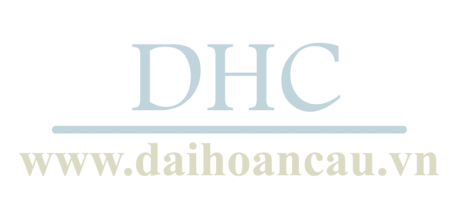 Ngày tháng sửa đổi, bổ sung gần nhất: 07/07/2015Ngày tháng sửa đổi, bổ sung gần nhất: 07/07/2015Ngày tháng sửa đổi, bổ sung gần nhất: 07/07/2015Ngày tháng sửa đổi, bổ sung gần nhất: 07/07/2015Ngày tháng sửa đổi, bổ sung gần nhất: 07/07/2015Ngày tháng sửa đổi, bổ sung gần nhất: 07/07/2015Ngày tháng sửa đổi, bổ sung gần nhất: 07/07/2015Ngày tháng sửa đổi, bổ sung gần nhất: 07/07/2015Ngày tháng sửa đổi, bổ sung gần nhất: 07/07/2015Ngày tháng sửa đổi, bổ sung gần nhất: 07/07/2015Ngày tháng sửa đổi, bổ sung gần nhất: 07/07/2015Ngày tháng sửa đổi, bổ sung gần nhất: 07/07/2015Ngày tháng sửa đổi, bổ sung gần nhất: 07/07/2015Ngày tháng sửa đổi, bổ sung gần nhất: 07/07/2015Ngày tháng sửa đổi, bổ sung gần nhất: 07/07/2015Ngày tháng sửa đổi, bổ sung gần nhất: 07/07/2015Tên tổ chức, cá nhân soạn thảo: Công ty TNHH TM DV Đại Hoàn CầuTên tổ chức, cá nhân soạn thảo: Công ty TNHH TM DV Đại Hoàn CầuTên tổ chức, cá nhân soạn thảo: Công ty TNHH TM DV Đại Hoàn CầuTên tổ chức, cá nhân soạn thảo: Công ty TNHH TM DV Đại Hoàn CầuTên tổ chức, cá nhân soạn thảo: Công ty TNHH TM DV Đại Hoàn CầuTên tổ chức, cá nhân soạn thảo: Công ty TNHH TM DV Đại Hoàn CầuTên tổ chức, cá nhân soạn thảo: Công ty TNHH TM DV Đại Hoàn CầuTên tổ chức, cá nhân soạn thảo: Công ty TNHH TM DV Đại Hoàn CầuTên tổ chức, cá nhân soạn thảo: Công ty TNHH TM DV Đại Hoàn CầuTên tổ chức, cá nhân soạn thảo: Công ty TNHH TM DV Đại Hoàn CầuTên tổ chức, cá nhân soạn thảo: Công ty TNHH TM DV Đại Hoàn CầuTên tổ chức, cá nhân soạn thảo: Công ty TNHH TM DV Đại Hoàn CầuTên tổ chức, cá nhân soạn thảo: Công ty TNHH TM DV Đại Hoàn CầuTên tổ chức, cá nhân soạn thảo: Công ty TNHH TM DV Đại Hoàn CầuTên tổ chức, cá nhân soạn thảo: Công ty TNHH TM DV Đại Hoàn CầuTên tổ chức, cá nhân soạn thảo: Công ty TNHH TM DV Đại Hoàn CầuTên tổ chức, cá nhân soạn thảo: Công ty TNHH TM DV Đại Hoàn CầuLưu ý người đọc:Những thông tin trong Phiếu an toàn hóa chất này được biên soạn dựa trên các kiến thức hợp lệ và mới nhất về hóa chất nguy hiểm và phải được sử dụng để thực hiện các biện pháp ngăn ngừa rủi ro, tai nạn.Hóa chất nguy hiểm trong Phiếu này có thể có những tính chất nguy hiểm khác tùy theo hoàn cảnh sử dụng và tiếp xúcLưu ý người đọc:Những thông tin trong Phiếu an toàn hóa chất này được biên soạn dựa trên các kiến thức hợp lệ và mới nhất về hóa chất nguy hiểm và phải được sử dụng để thực hiện các biện pháp ngăn ngừa rủi ro, tai nạn.Hóa chất nguy hiểm trong Phiếu này có thể có những tính chất nguy hiểm khác tùy theo hoàn cảnh sử dụng và tiếp xúcLưu ý người đọc:Những thông tin trong Phiếu an toàn hóa chất này được biên soạn dựa trên các kiến thức hợp lệ và mới nhất về hóa chất nguy hiểm và phải được sử dụng để thực hiện các biện pháp ngăn ngừa rủi ro, tai nạn.Hóa chất nguy hiểm trong Phiếu này có thể có những tính chất nguy hiểm khác tùy theo hoàn cảnh sử dụng và tiếp xúcLưu ý người đọc:Những thông tin trong Phiếu an toàn hóa chất này được biên soạn dựa trên các kiến thức hợp lệ và mới nhất về hóa chất nguy hiểm và phải được sử dụng để thực hiện các biện pháp ngăn ngừa rủi ro, tai nạn.Hóa chất nguy hiểm trong Phiếu này có thể có những tính chất nguy hiểm khác tùy theo hoàn cảnh sử dụng và tiếp xúcLưu ý người đọc:Những thông tin trong Phiếu an toàn hóa chất này được biên soạn dựa trên các kiến thức hợp lệ và mới nhất về hóa chất nguy hiểm và phải được sử dụng để thực hiện các biện pháp ngăn ngừa rủi ro, tai nạn.Hóa chất nguy hiểm trong Phiếu này có thể có những tính chất nguy hiểm khác tùy theo hoàn cảnh sử dụng và tiếp xúcLưu ý người đọc:Những thông tin trong Phiếu an toàn hóa chất này được biên soạn dựa trên các kiến thức hợp lệ và mới nhất về hóa chất nguy hiểm và phải được sử dụng để thực hiện các biện pháp ngăn ngừa rủi ro, tai nạn.Hóa chất nguy hiểm trong Phiếu này có thể có những tính chất nguy hiểm khác tùy theo hoàn cảnh sử dụng và tiếp xúcLưu ý người đọc:Những thông tin trong Phiếu an toàn hóa chất này được biên soạn dựa trên các kiến thức hợp lệ và mới nhất về hóa chất nguy hiểm và phải được sử dụng để thực hiện các biện pháp ngăn ngừa rủi ro, tai nạn.Hóa chất nguy hiểm trong Phiếu này có thể có những tính chất nguy hiểm khác tùy theo hoàn cảnh sử dụng và tiếp xúcLưu ý người đọc:Những thông tin trong Phiếu an toàn hóa chất này được biên soạn dựa trên các kiến thức hợp lệ và mới nhất về hóa chất nguy hiểm và phải được sử dụng để thực hiện các biện pháp ngăn ngừa rủi ro, tai nạn.Hóa chất nguy hiểm trong Phiếu này có thể có những tính chất nguy hiểm khác tùy theo hoàn cảnh sử dụng và tiếp xúcLưu ý người đọc:Những thông tin trong Phiếu an toàn hóa chất này được biên soạn dựa trên các kiến thức hợp lệ và mới nhất về hóa chất nguy hiểm và phải được sử dụng để thực hiện các biện pháp ngăn ngừa rủi ro, tai nạn.Hóa chất nguy hiểm trong Phiếu này có thể có những tính chất nguy hiểm khác tùy theo hoàn cảnh sử dụng và tiếp xúcLưu ý người đọc:Những thông tin trong Phiếu an toàn hóa chất này được biên soạn dựa trên các kiến thức hợp lệ và mới nhất về hóa chất nguy hiểm và phải được sử dụng để thực hiện các biện pháp ngăn ngừa rủi ro, tai nạn.Hóa chất nguy hiểm trong Phiếu này có thể có những tính chất nguy hiểm khác tùy theo hoàn cảnh sử dụng và tiếp xúcLưu ý người đọc:Những thông tin trong Phiếu an toàn hóa chất này được biên soạn dựa trên các kiến thức hợp lệ và mới nhất về hóa chất nguy hiểm và phải được sử dụng để thực hiện các biện pháp ngăn ngừa rủi ro, tai nạn.Hóa chất nguy hiểm trong Phiếu này có thể có những tính chất nguy hiểm khác tùy theo hoàn cảnh sử dụng và tiếp xúcLưu ý người đọc:Những thông tin trong Phiếu an toàn hóa chất này được biên soạn dựa trên các kiến thức hợp lệ và mới nhất về hóa chất nguy hiểm và phải được sử dụng để thực hiện các biện pháp ngăn ngừa rủi ro, tai nạn.Hóa chất nguy hiểm trong Phiếu này có thể có những tính chất nguy hiểm khác tùy theo hoàn cảnh sử dụng và tiếp xúcLưu ý người đọc:Những thông tin trong Phiếu an toàn hóa chất này được biên soạn dựa trên các kiến thức hợp lệ và mới nhất về hóa chất nguy hiểm và phải được sử dụng để thực hiện các biện pháp ngăn ngừa rủi ro, tai nạn.Hóa chất nguy hiểm trong Phiếu này có thể có những tính chất nguy hiểm khác tùy theo hoàn cảnh sử dụng và tiếp xúcLưu ý người đọc:Những thông tin trong Phiếu an toàn hóa chất này được biên soạn dựa trên các kiến thức hợp lệ và mới nhất về hóa chất nguy hiểm và phải được sử dụng để thực hiện các biện pháp ngăn ngừa rủi ro, tai nạn.Hóa chất nguy hiểm trong Phiếu này có thể có những tính chất nguy hiểm khác tùy theo hoàn cảnh sử dụng và tiếp xúcLưu ý người đọc:Những thông tin trong Phiếu an toàn hóa chất này được biên soạn dựa trên các kiến thức hợp lệ và mới nhất về hóa chất nguy hiểm và phải được sử dụng để thực hiện các biện pháp ngăn ngừa rủi ro, tai nạn.Hóa chất nguy hiểm trong Phiếu này có thể có những tính chất nguy hiểm khác tùy theo hoàn cảnh sử dụng và tiếp xúcLưu ý người đọc:Những thông tin trong Phiếu an toàn hóa chất này được biên soạn dựa trên các kiến thức hợp lệ và mới nhất về hóa chất nguy hiểm và phải được sử dụng để thực hiện các biện pháp ngăn ngừa rủi ro, tai nạn.Hóa chất nguy hiểm trong Phiếu này có thể có những tính chất nguy hiểm khác tùy theo hoàn cảnh sử dụng và tiếp xúcLưu ý người đọc:Những thông tin trong Phiếu an toàn hóa chất này được biên soạn dựa trên các kiến thức hợp lệ và mới nhất về hóa chất nguy hiểm và phải được sử dụng để thực hiện các biện pháp ngăn ngừa rủi ro, tai nạn.Hóa chất nguy hiểm trong Phiếu này có thể có những tính chất nguy hiểm khác tùy theo hoàn cảnh sử dụng và tiếp xúc